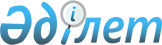 Қазақстан Республикасының Ұлттық Банкі мен Қазақстан Республикасы Президентінің Іс басқармасы республикалық мемлекеттік меншік құқығы субъектісінің функцияларын жүзеге асыратын ұлттық компаниялар мен ұйымдарды қоспағанда, мемлекеттік кәсіпорындардың, акцияларының бақылау пакеттері (қатысу үлестері) мемлекетке тиесілі акционерлік қоғамдардың (жауапкершілігі шектеулі серіктестіктердің) қаржы-шаруашылық қызметтерінің жоспарларын әзірлеу және беру ережесін бекіту туралы
					
			Күшін жойған
			
			
		
					Қазақстан Республикасы Қаржы министрінің 2005 жылғы 27 желтоқсандағы N 441 Бұйрығы. Қазақстан Республикасының Әділет министрлігінде 2006 жылғы 23 қаңтарда тіркелді. Тіркеу N 4031. Күші жойылды - Қазақстан Республикасы Экономикалық даму және сауда министрінің 2012 жылғы 28 ақпандағы № 52 және Қазақстан Республикасы Қаржы министрінің 2012 жылғы 7 наурыздағы № 140 Бірлескен бұйрығы.      Ескерту. Бұйрықтың күші жойылды - ҚР Экономикалық даму және сауда министрінің 2012.02.28 № 52 және ҚР Қаржы министрінің 2012.03.07 № 140 (мемлекеттік тіркелген күнінен бастап қолданысқа енгізіледі) Бірлескен бұйрығымен.

      Мемлекеттiк мүлiктi басқарудың тиiмдiлiгін арттыру мақсатында  БҰЙЫРАМЫН: 

      1. Қоса берiлiп отырған Қазақстан Республикасының Ұлттық Банкi мен Қазақстан Республикасы Президентiнiң Іс басқармасы республикалық мемлекеттiк меншiк құқығы субъектiсiнiң функцияларын жүзеге асыратын ұлттық компаниялар мен ұйымдарды қоспағанда, мемлекеттiк кәсiпорындардың, акцияларының бақылау пакеттерi (қатысу үлестерi) мемлекетке тиесiлi акционерлiк қоғамдардың (жауапкершiлiгi шектеулi серiктестiктердiң) қаржы-шаруашылық қызметтерiнiң жоспарларын әзiрлеу және беру ережесi бекiтiлсiн. 

      2. Республикалық меншiктегi акциялардың мемлекеттiк пакеттерiн (қатысу үлестерiн) иелену және пайдалану құқығын жүзеге асыратын, сондай-ақ республикалық мемлекеттiк кәсiпорындардың мемлекеттiк басқару органдары болып табылатын мемлекеттiк органдар заңнамада белгiленген тәртiппен Қазақстан Республикасының Ұлттық Банкi мен Қазақстан Республикасы Президентiнiң Іс басқармасы республикалық мемлекеттiк меншiк құқығы субъектiсiнiң функцияларын жүзеге асыратын ұлттық компаниялар мен ұйымдарды қоспағанда, мемлекеттiк кәсiпорындардың, акцияларының бақылау пакеттерi (қатысу үлестерi) мемлекетке тиесiлi акционерлiк қоғамдардың (жауапкершiлiгi шектеулi серiктестiктердiң) қаржы-шаруашылық қызметтерiнiң 2006-2008 жылдарға арналған жоспарларын 2006 жылдың 

1 сәуiрiнен кешiктiрмей осы бұйрықтың талаптарына сәйкестендiрудi қамтамасыз етсiн. 

      3. Қазақстан Республикасы Қаржы министрлiгiнiң Мемлекеттiк мүлiк және жекешелендiру комитетi (М.С.Раханов) заңнамада белгiленген тәртiппен осы бұйрықтың Қазақстан Республикасы Әдiлет министрлiгiнде мемлекеттiк тiркелуiн қамтамасыз етсiн. 

      4. "Ұлттық компанияларға және Қазақстан Республикасы Ұлттық Банкiнiң ведомстволық бағыныстыларына жатқызылғандарды қоспағанда, акцияларының бақылау пакеттерi (қатысу үлестерi) мемлекетке тиесiлi акционерлiк қоғамдардың (жауапкершiлiгi шектеулi серiктестiктердiң) қаржы-шаруашылық қызметтерiнiң жоспарларын және мемлекеттiк кәсiпорындардың шаруашылық қызметтерiнiң жоспарларын әзiрлеу және беру ережесiн бекiту туралы" Қазақстан Республикасы Қаржы министрiнiң 2003 жылғы 23 қазандағы N 376 бұйрығының (Нормативтiк құқықтық актiлердi мемлекеттiк тiркеу тiзiлiмiнде тiркелген N 2552) күшi жойылды деп танылсын. 

      5. Осы бұйрық Қазақстан Республикасының Әдiлет министрлiгінде мемлекеттiк тiркелген күнінен батап қолданысқа енгiзiледi.       Министр Қазақстан Республикасы      

Қаржы министрiнiң        

2005 жылғы 27 желтоқсандағы  

N 441 бұйрығымен бекiтiлген   

  Қазақстан Республикасының Ұлттық Банкi мен Қазақстан Республикасы Президентiнiң Іс басқармасы республикалық мемлекеттiк меншiк құқығы субъектiсiнiң функцияларын жүзеге асыратын ұлттық компаниялар мен ұйымдарды қоспағанда, мемлекеттiк кәсiпорындардың, акцияларының 

бақылау пакеттерi (қатысу үлестерi) мемлекетке тиесiлi акционерлiк қоғамдардың (жауапкершiлiгi шектеулi серiктестiктердiң) қаржы-шаруашылық қызметтерiнiң 

жоспарларын әзiрлеу және беру ережесi  

  1-тарау. Жалпы ережелер       1. Осы Қазақстан Республикасының Ұлттық Банкi мен Қазақстан Республикасы Президентiнiң Iс басқармасы республикалық мемлекеттiк меншiк құқығы субъектiсiнiң функцияларын жүзеге асыратын ұлттық компаниялар мен ұйымдарды қоспағанда, мемлекеттiк кәсiпорындардың, акцияларының бақылау пакеттерi (қатысу үлестерi) мемлекетке тиесiлi акционерлiк қоғамдардың (жауапкершiлiгi шектеулi серiктестiктердiң) қаржы-шаруашылық қызметтерiнiң жоспарларын әзiрлеу және беру Ережесi тиiстi жоспарлы кезеңге Қазақстан Республикасының Ұлттық Банкi мен Қазақстан Республикасы Президентiнiң Іс басқармасы республикалық мемлекеттiк меншiк құқығы субъектiсiнiң функцияларын жүзеге асыратын ұлттық компаниялар мен ұйымдарды қоспағанда, мемлекеттiк кәсiпорындардың, акцияларының бақылау пакеттерi (қатысу үлестерi) мемлекетке тиесiлi акционерлiк қоғамдардың (жауапкершiлiгi шектеулi серiктестiктердiң) (бұдан әрi - Ұйымдар) қаржы-шаруашылық қызметтерiнiң жоспарларын әзiрлеу мен беру тәртiбiн айқындайды. 

      2. Ұйымдардың қаржы-шаруашылық қызметтерiнiң жоспары (бұдан әрi - ҚШҚ жоспары) Ереженiң 1-36 қосымшаларына сәйкес жасалған бөлiмдер мен нысандарды қамтиды. 

      3. Ереженiң 1-36 қосымшаларында мынадай негiзгi түсiнiктер пайдаланылады: 

      1) елеулi ықпал - ұйымның қаржылық және шаруашылық қызметiне қатысты шешiмдер қабылдауға қатысу мүмкiндiгi; 

      2) қосалқы өндiрiс - негiзгi өндiрiске қызмет көрсетуге арналған өндiрiс (жөндеу жұмыстары, жүктердi тасымалдау, су беру, құрылыс учаскесi, электр станциясы, қазандық және тағы басқалар), оның өнiмiн ұйымның өзi қолданады немесе басқа тұтынушыларға шығарылуы мүмкiн; 

      3) бақылау - ұйымның қаржылық және шаруашылық қызметiн басқару мүмкiндiгi; 

      4) еңбек нормасы - еңбек шығынының өлшемi, анықталған ұйымдастыру-техникалық жағдайларда тиiстi кәсiбi, мамандығы, бiлiктiлiгi бар бiр жұмысшы жекелеген жұмыстарды, операцияларды немесе функцияларды орындауы бойынша белгiленген тапсырма; 

      5) сатушы рыногы - өнiмге деген сұраныс оның ұсынысынан асатын рынок; 

      сатушы рыногына тән сипаттар: 

      тапшылықтың болуы; 

      өнiм сапасының жеткiлiксiздiгi; 

      жоғары бағалар; 

      6) сатып алушы рыногы - өнiмге деген сұраныс оның ұсынысынан төмен рынок; 

      сатып алушы рыногына тән сипаттар: 

      тапшылықтың болмауы; 

      өнiм сапасының жақсару үрдiсi; 

      бағаның тұрақтылық немесе төмендеу үрдiсi; 

      7) өнiм - материалдық-заттай нысанды (материалдық өнiм), рухани, ақпараттық нысанда (интеллектуалдық өнiм) немесе орындалған жұмыстар мен қызметтер түрiнде берiлген ұйымның шаруашылық қызметiнiң нәтижесi; 

      8) өнiмдер - белгiлi бiр уақыт аралығында ұйым өндiрген барлық өнiмнiң саны; 

      9) штаттық кесте, штат - ұйымның тиiстi органымен бекiтiлген лауазымы мен жалақысы көрсетiлген қызметкерлердiң сандық құрамының тiзбесi.  

  2-тарау. ҚШҚ жоспарын әзiрлеу және бекiту тәртiбi       4. ҚШҚ жоспарының жобасын жасау мынадай тәртiппен жүзеге асырылады: 

      1) Тиiстi ҚШҚ жоспары жасалып отырған кезеңге ҚШҚ жоспарының жобасын әзiрлеудi атқарушы орган (басқарма (дирекция) немесе Ұйымның басшысы (директоры, басқарушысы) жүзеге асырады. 

      Атқарушы орган ҚШҚ жоспары жасалып отырған кезеңнiң алдындағы жылдың 1 қарашасына дейiн ҚШҚ жоспарының жобасын акционерлiк қоғамның директорлар кеңесiнiң (жауапкершiлiгi шектеулi серiктестiк қатысушыларының жалпы жиналысының, мемлекеттiк кәсiпорынды мемлекеттік басқару органының) қарауына енгізеді. 

      Ескертулер болған кезде атқарушы орган 15 жұмыс күнi iшiнде ҚШҚ жоспарының жобасын пысықтайды және акционерлiк қоғамның директорлар кеңесiнiң (жауапкершiлiгi шектеулi серiктестiк қатысушыларының жалпы жиналысының, мемлекеттiк кәсiпорынды мемлекеттiк басқару органының) қарауына қайта енгiзедi. 

      2) ҚШҚ жоспарының жобасы акционерлiк қоғамның директорлар кеңесiмен (жауапкершiлiгi шектеулi серiктестiк қатысушыларының жалпы жиналысымен, мемлекеттiк кәсiпорынды мемлекеттiк басқару органымен) ҚШҚ жоспары жасалып отырған кезеңнiң алдындағы жылдың 25 желтоқсанына дейiн бекiтiледi. 

      3) Акционерлiк қоғамның директорлар кеңесiнiң төрағасы (жауапкершiлiгi шектеулi серiктестiк қатысушыларының жалпы жиналысы, мемлекеттiк кәсiпорынды мемлекеттiк басқару органы) ҚШҚ жоспары бекiтiлген күннен бастап 5 жұмыс күнi iшiнде оның қағаз және электрондық түрдегi көшiрмесiн мемлекеттiк меншiкке билiк етуге уәкiлеттi органға (бұдан әрi - уәкiлеттi орган) ұсынуды қамтамасыз етедi.  

  3-тарау. ҚШҚ жоспарын түзеу       5. ҚШҚ-ның Жоспарын түзетуге жарты жылда бір рет қана, сондай-ақ шұғыл мемлекеттік тапсырмаларды, Қазақстан Республикасы Премьер-Министрінің, Қазақстан Республикасының Президенті Әкімшілігінің жеке тапсырмаларын, халықаралық келісімдердің нормаларын орындауға байланысты жағдайларда жол беріледі.

      Ескерту. 5-тармақ жаңа редакцияда - Қазақстан Республикасы Қаржы министрінің 2009.10.23 N 460 бұйрығымен.

      6. ҚШҚ жоспарын түзету қажет болған жағдайда атқарушы орган жарты жылдық аяқталатын күнге дейiнгi 60 күнтiзбелiк күннен кешiктiрмей өзгертiлген ҚШҚ жоспарының жобасын тиiстi негiздемелерiмен акционерлiк қоғамның директорлар кеңесiнiң (жауапкершiлiгi шектеулi серiктестiк қатысушыларының жалпы жиналысының, мемлекеттiк кәсiпорынды мемлекеттiк басқару органының) қарауына енгiзедi. 

      Ескертулер болған кезде атқарушы орган 5 жұмыс күнi iшiнде түзетiлген ҚШҚ жоспарының жобасын пысықтайды және акционерлiк қоғамның директорлар кеңесiнiң (жауапкершiлiгi шектеулi серiктестiк қатысушыларының жалпы жиналысының, мемлекеттiк кәсiпорынды мемлекеттiк басқару органының) қарауына қайта енгiзедi. 

      Акционерлiк қоғамның директорлар кеңесiнiң төрағасы (жауапкершiлiгi шектеулi серiктестiк қатысушыларының жалпы жиналысы, мемлекеттiк кәсiпорынды мемлекеттiк басқару органы) ҚШҚ жоспарына түзету енгiзу туралы шешiм қабылданған күннен бастап 5 жұмыс күнi iшiнде оның қағаз және электрондық түрдегi көшiрмесiн уәкiлеттi органға ұсынуды қамтамасыз етедi. 

      7. Атқарушы орган кiшi топтың жоспарлы көрсеткiштерiнiң бекiтiлген сомасы шегiнде ҚШҚ жоспарын дербес түзетуге құқылы. Мұнда кiшi топтың жекелеген сыныптары мен баптарын кiшi топтың сыныптары мен баптары бойынша бекiтiлген жоспарлы сомасының кемiнде 20 пайызы шегiнде түзетуге рұқсат беріледі. 

      Атқарушы орган кiшi топтың жекелеген сыныптары мен баптарын түзету туралы шешiм қабылданған күннен бастап 5 жұмыс күнiнен кешiктiрмей: 

      акционерлiк қоғамның директорлар кеңесiнiң төрағасына (жауапкершiлiгі шектеулi серiктестiктiң мемлекеттiк қатысу үлесiне иелiк ету және пайдалану құқығын жүзеге асыратын мемлекеттiк органға, мемлекеттiк кәсiпорынды мемлекеттiк басқару органына) шешiмнiң қағаздағы нұсқасының көшiрмесiн; 

      уәкiлеттi органға шешiмнiң қағаз түрiндегi көшiрмесiн және түзетiлген ҚШҚ жоспарының қағаз және электрондық түрдегi көшiрмесiн ҚШҚ жоспарына енгiзiлген өзгерiстер мен толықтыруларды ашатын түсiндiрме жазбахатымен жiбередi.  

  4-тарау. ҚШҚ жоспарының орындалуын бақылау       8. ҚШҚ жоспарының орындалуын бақылауды акционерлiк қоғамның директорлар кеңесi (жауапкершiлiгi шектеулi серiктестiк қатысушыларының жалпы жиналысы, мемлекеттiк кәсiпорынды мемлекеттiк басқару органы) жүзеге асырады.  

  5-тарау. Қорытынды ережелер       9. ҚШҚ жоспарының жобасын әзiрлеу барысында әдiснамалық басшылықты уәкiлеттi орган жүзеге асырады. 

      10. Директорлар кеңесiнiң (қатысушылардың жалпы жиналысы, мемлекеттiк басқару органы) ҚШҚ жоспарының жобасын сапалы қарау мақсатында және Ұйымдар қызметiнiң ерекшелiгiне байланысты атқарушы органнан қосымша ақпарат сұрауға құқылы. 

Қазақстан Республикасының Ұлттық Банкi   

мен Қазақстан Республикасы        

Президентiнiң Iс басқармасы        

республикалық мемлекеттiк меншiк      

құқығы субъектiсiнiң функцияларын    

жүзеге асыратын ұлттық компаниялар мен   

ұйымдарды қоспағанда, мемлекеттiк     

кәсiпорындардың, акцияларының бақылау   

пакеттерi (қатысу үлестерi) мемлекетке   

тиесiлi акционерлiк қоғамдардың     

(жауапкершiлiгi шектеулi         

серiктестiктердiң) қаржы-шаруашылық    

қызметтерiнiң жоспарларын әзiрлеу және  

беру ережесiне           

1-қосымша               Қазақстан Республикасының Ұлттық Банкi мен Қазақстан Республикасы Президентiнiң Iс басқармасы республикалық 

мемлекеттiк меншiк құқығы субъектiсiнiң функцияларын 

жүзеге асыратын ұлттық компаниялар мен ұйымдарды 

қоспағанда, мемлекеттiк кәсiпорындардың, акцияларының 

бақылау пакеттерi (қатысу үлестерi) мемлекетке тиесiлi акционерлiк қоғамдардың (жауапкершiлiгi шектеулi 

серiктестiктердiң) қаржы-шаруашылық қызметтерiнiң 

жоспарлары бөлiмдерiнiң құрылымы  

  1. Жалпы мәлiметтер       1. Жұмыс iстеушiлердiң штат кестесi бойынша саны және нақты саны көрсетiлген ұйымдастыру құрылымының (бiрлескен қызметi бар филиалдар, өкiлдiктер, еншiлес және тәуелдi ұйымдарды қосқанда) негiздемесi және схемасы; штат кестесiн кiм және қашан бекiттi. 

      2. Жұмыс iстеушiлердiң штат кестесi бойынша саны және нақты саны көрсетiлген орталық аппараттың негiздемесi және схемасы. 

      3. Филиалдар (өкiлдiктер) желiлерiн кеңейту жөнiндегi жоспарлар, негiздеме.  

  2. Сала мен өткiзу рыноктарын талдау       4. Сала сипаттамасы: дамыған, тұрақты, тұралаған. 

      5. Сатылатын өнiмдер: 

      1) сатылатын өнiмдердiң сипаттамасы: сатылатын өнiмдердiң тiзбесi; сатылған жалпы көлемде әр өнiмнiң үлесi; 

      2) сапасы: сапа стандарттарына сәйкес келуi (сертификаттардың болуы), бәсекелестер алдында артықшылығы (кемшiлiктерi); сапасы бойынша қажеттi сертификаттарды алу жөнiнде өткiзiлетiн жұмыс; осы iс-шараларға жоспарланатын шығыстар; 

      3) өнiмдердiң сапасы мен жиынтық түрiне тұтынушылар талаптарын өзгерту жөнiндегi беталыстар; өнiмдердiң жиынтық түрiн өзгерту жөнiндегi iс-шаралар. 

      6. Қазақстан аймақтары (облыстары) және одан тыс жерлердегi нарық сипаттамасы (1)-4) тармақтар бойынша) әр өнiм жөнiнде ақпаратты ашу қажет: 

      1) сатушы немесе сатып алушының нарығы, негiздеме келтiру; 

      2) нарық сыйымдылығы; 

      3) ұйымның нарықтағы үлесi; 

      4) сыйымдылықты өзгерткен жағдайда нарық өсiмiнiң (қысқарту) әлеуетi және ұйым өнiмiнiң үлесi; 

      5) қандай өнiмдер нарықта неғұрлым қолайлы перспективаларға ие болады (сату көлемi, баға деңгейi); 

      6) өнiм тұтынушыларын не тартады (бағасы, сапасы, әрлеу, қосымша қызметтер).  

  3. Маркетинг пен жарнама жоспары       7. Бәсекелестер: 

      1) бәсекелестер сипаттамасы, нарықтағы бәсекелестер үлесi; 

      2) бәсекелестерге арналған мүмкiндiктердi патенттiк құқықтарын бұзбай тиісті өнiм өндіру мүмкiндігі. 

      8. Тұтынушылар: 

      1) негiзгi тұтынушылар сипаттамасы, тұтынушының шектеулi тобы кемiнде 10) болған жағдайда, сату көлемiнде олардың үлесi туралы ақпаратты ұсыну. Егер тұтынушылар мемлекеттiк мекемелер және (немесе) мемлекеттiк кәсiпорындар болып табылса, сатуда олардың үлесiн көрсете отырып, осы ұйымдардың толық тiзбесiн келтiру қажет; 

      2) сұраным сипаттамасы (толық немесе маусымдық); 

      3) кiм ықтимал сатушы бола алады; 

      4) жаңа сатып алушыларды тарту жөнiнде жүргiзiлетiн жұмыс (жарнама, баға саясаты, сатудан кейін қызмет көрсету). 

      9. Бағалау (тариф) саясаты: 

      1) негiзгi өнiмдерге арналған баға (тариф); 

      2) көзқарастан бағалар (тарифтер) негiздемесi: 

      заңнама: бағаларды (тарифтердi) уәкiлеттi мемлекеттiк органдармен бекiту (белгiлеу) немесе келiсу бойынша заңнама мiндеттерi; 

      кiрiстiлiгi: шығыстарды өтелiмдiлiгi, орта немесе ең жоғары табыстылығын алу; 

      нарықтағы конъюнктура: жаңа өнiмнiң жылжуы; қолданыстағы сату көлемдерiн сақтау; дәстүрлi нарықтардан бәсекелестердi ығыстыру; жұмыспен қамтылмау сараланымын толтыру; ескiрген өнiмдi сату; 

      өнiмнiң құндылығы: жаңалығы, сапасы, сатудан кейiнгi кепiлдiктер; 

      сату көлемiнен: бөлшек, шағын көтерме жеткiзiлiмдер, iрi көтерме жеткiзiлiмдер; 

      тұтынушылардан: жеке немесе заңды тұлғалар, дәстүрлi немесе жаңа; 

      3) бағаны (тарифтi) өзгерту жөнiндегi нарықтық беталыстар; орта нарықтық бағалар (тарифтер) тербелiстерiне бағалардың (тарифтердiң) сезгiзштiгi, шетелдiк валюталардың нарықтық бағамының өзгеруi; 

      4) бәсекелестермен баға (тариф) саясатын салыстыру жөнiндегi артықшылықтар мен кемшiлiктер (сауда және көтерме жеңiлдiктерi, тұтынушылар бойынша саралау). 

      10. Нарықтағы жарнама және өнiмдi жылжыту: 

      1) сауда жәрмеңкелерi мен көрмелерiне қатысу; 

      2) жарнаманы орналастыру (сыртқы жарнама, теледидар, радио, бұқаралық ақпарат құралдары басылымдары, жарнамалық буклеттер); 

      3) арнайы жарнамалық акциялар; 

      4) маркетинг пен жарнамаға арналған шығыстар негiздемесi.  

  4. Өндiру және сату жоспары       11. Лицензиялар мен патенттер: 

      1) қызметтiң белгiленген түрлерiн жүзеге асыруға арналған лицензиялардың болуы, лицензияның берiлген күнi және нөмiрi, кiм бердi; 

      2) кешендi кәсiпкерлiк лицензияның болуы, кешендi кәсiпкерлiк лицензия шартын жасау мәнi және күнi, қолданылу мерзiмi, кешендi лицензиар; 

      3) лицензияларды, оның iшiнде қоршаған ортаны қорғау саласында алу қажеттiгi, лицензияларды алуға арналған шығыстар; 

      4) патенттердiң және алдын ала патенттердiң болуы, қашан және кiм бердi, қолдану мерзiмi. 

      12. Өнiмдi өндiру жоспары: 

      1) нарықтағы жағдайды ескере отырып (өнiмдер бөлiнiсiнде), тұтынушылармен жасалған шарттар, алдын ала келiсiмдермен, оның iшiнде филиалдар бөлiнiсiнде өндiрiстiк бағдарлама негiздемесi; 

      2) өндiрiстiк кооперация: негiзгi серiктестердiң тiзбесi; жеке күшпен орындалатын жұмыстар көлемi мен тiзбесi; қосалқы мердiгерлердiң күштерiмен орындалатын (жиынтықтылайтын) жұмыстар көлемi мен тiзбесi; 

      3) ұйым бойынша толығымен және филиалдар бөлiнiсiнде өндiрiс жоспарын орындауға бекiтiлген нормаларға негiздей отырып шығындар негiздемесi. 

      13. Қосалқы өндiрiс бойынша жоспар: 

      1) қосалқы өндiрiс түрлерi; 

      2) қосалқы өндiрiс бойынша, оның iшiнде филиалдар бөлiнiсiнде жоспар негiздемесi; 

      3) ұйым бойынша толығымен және филиалдар бөлiнiсiнде қосалқы өндiрiс бойынша жоспарды орындауға бекiтiлген нормаларға негiздей отырып шығындар негiздемесi. 

      14. Үстеме шығыстар мен олардың негiздемесi. 

      15. Өнiмдердi сату жоспары: 

      1) нарықтағы жағдайды ескере отырып, тұтынушылармен, оның iшiнде филиалдар бөлiнiсiнде жасалған келiсiм-шарттар, алдын ала келiсiмдер бойынша сату (өнiмдер бөлiнiсiнде) бағдарламасының негiздемесi; 

      2) өткiзу әдiстерi: жеке меншiк желi (дүкендер, сауда өкiлдiктерi, филиалдар, пошта бойынша тапсырыстар) делдалдар. Жеке меншiк желi мен делдалдар арқылы өткiзу көлемдерi (өткiзу көлемiндегi әр үлестi көрсетiп, тiзбесiн келтiрiңiз); 

      3) қолданылатын жеңiлдiктер жүйесi (алдын ала төлем, белгiленген өнiм санын сатып алу); 

      4) өткiзуге байланысты проблемалар: тұтынушының алшақтығы; бәсекелестердiң басқыншылық саясаты; заңнамада немесе тұтынушы белгiлеген арнайы рәсiмдердiң болуы; құзыреттi органдардан рұқсаттар алу; 

      5) егер өткiзу сауда агенттерi арқылы жүзеге асырылса, онда мыналарды ашу қажет: агенттерге қойылатын талаптар, олармен қаржылық өзара қатынастардың талаптары; 

      6) сатудан кейiнгi кепiлдiктер: сатудан кейiнгi кепiлдiктер тiзбесi; кепiлдiктер мерзiмi; кепiлдiк қызмет көрсетудi жүзеге асыру (өз күштерiмен немесе тартылатын ұйымдармен); өнiмнiң кепiлдiктерiн орындау шарты (тұтынушыларға ақшаны қайтарып беру немесе алмастыру); сатқаннан кейiнгi кепiлдемелерге арналған шығыстар; 

      7) сату жоспарын орындауға арналған шығыстар негiздемесi.  

  5. Әлеуметтiк бағдарлама       16. Ұйым қызметкерлерi үшiн тұрғын үйлердi сатып алу (үй салу, құрылыс салуға үлестiк қатысу) және (немесе) жалға беру жөнiндегi жоспарлар: 

      1) негiздемесi: ұжымдық шарт талаптары, жеке еңбек шартының талаптары, қызметкерлердi тұрғын үймен қамту жөнiндегі мiндеттемелер туындайтын өзге шарттар, мысалы, ұйымның тиiстi органы (мемлекеттiк басқару органы бекiткен бағдарлама; 

      2) қызметкерлерге тұрғын үй беру шарттары: жалға беру ақысы, сатып алу мүмкiндiгi мен шарты. 

      17. Медициналық қызмет көрсету және медициналық сақтандыру ("Қоршаған ортаны қорғау, еңбектi қорғау және техника қауiпсiздiгi" 7-бөлiмiнде қаралатын мәселелердi қоспағанда): 

      1) негiздеме: ұжымдық шарттың ережелерi, жеке еңбек шартының талаптары, қызметкерлерге медициналық қызмет көрсету және медициналық сақтандыру жөнiндегi мiндеттемелерден туындайтын басқа ережелер, мысалы ұйымның тиiстi органы (мемлекеттiк басқару органы) бекiткен бағдарлама; 

      2) жоспарланатын шығыстар және олардың негiздемесi. 

      18. Қызметкерлердi оқыту, сондай-ақ жазғы демалыс лагерьлерiне жолдамалары үшiн өтемақыларды қосқанда, мектепке дейiнгi балалар мекемелерiнде балаларды ұстау бойынша өтемақылар: 

      1) негiздеме: ұжымдық шарттың ережелерi, жеке еңбек шартының 

      талаптары, мiндеттемелерден туындайтын өзге ережелер, мысалы, ұйымның тиiстi органы (мемлекеттiк басқару органы) бекiткен бағдарлама; 

      2) жоспарланатын шығыстар мен олардың негiздемесi. 

      19. Мерекелiк, жаппай мәдени және спорт iс-шаралары: осы бөлiмнiң 18-тармағы 1) және 2) тармақшаларда келтiрiлген ашуға ұқсас ақпаратты ашу. 

      20. Материалдық көмек: жоспарланатын шығыстар мен олардың негiздемесi. 

      21. Қайырымдылық және демеушiлiк көмек: жоспарланатын шығыстар және олардың негiздемесi.  

  6. Қоршаған ортаны қорғау, 

еңбектi қорғау және қауiпсiздiк техникасы       22. Қоршаған ортаны қорғау: 

      1) ұйым қызметiнiң қоршаған ортаны қорғау саласындағы стандарттарға сәйкестiгi; 

      2) ластануға арналған лимиттер; 

      3) табиғи ресурстарды алуға арналған лимиттер; 

      4) қалдықтардың төлқұжатының болуы; 

      5) қоршаған ортаны қорғау саласындағы өндiрiстiк бақылау туралы ереженiң болуы: кiм және қашан бекiттi (келiстi); 

      6) қоршаған ортаны қорғау жөнiндегi iс-шаралар; 

      7) тарату қорын қалыптастыруды қоса алғанда, қоршаған ортаны қорғауға байланысты шығыстар негiздемесi. 

      23. Еңбектi қорғау және техника қауiпсiздiгi: 

      1) қауiпсiздiк және еңбектi қорғау қызметiнiң болуы; 

      2) еңбек қауiпсiздiгi бойынша бекiтiлген iс-шаралардың болуы: қашан және кiм бекiттi; 

      3) жұмыс орындарының мемлекеттiк стандарттар және қауiпсiздiк пен еңбектi қорғау жөнiндегi ережелер талаптарына сәйкестiгi; 

      4) зиянды және ауыр еңбек жағдайлары бар жұмыстармен айналысатын қызметкерлерге медициналық тексерулер және зерттеулер жүргiзу; 

      5) қызметкерлердi мiндеттi алдын ала, мерзiмдi (еңбек қызметi iшiнде) медициналық тексерулер және ауысым алдындағы медициналық куәландырудан өткiзу; 

      6) қызметкерлердi арнайы киiммен және аяқ киiммен, зиянды әсерлерден және (немесе) қауiптi өндiрiс факторларынан жеке қорғаныс құралдарымен қамтамасыз ету; 

      7) еңбек қорғау және қауiпсiздiгi саласындағы уәкiлеттi орган белгiлеген нормаларға сәйкес қызметкерлердi профилактикалық өңдеу құрал-жабдықтарымен, жуу және зарарсыздандыру құралдарымен, медициналық дәрi-дәрмектермен, сүтпен, емдеу-профилактикалық тамақтанумен қамтамасыз ету; 

      8) еңбектi қорғау және техника қауiпсiздiгiне байланысты шығыстар негiздемесi.  

  7. Еншiлес және тәуелдi ұйымдар       24. Еншiлес ұйымдар: 

      1) еншiлес ұйымдарды құру, акцияларды сатып алу жөнiндегi жоспарлар (қатысу үлесi), оның iшiнде қосымша шығару, жарғылық капиталды ұлғайту (РМК үшiн): негiздеме, күтiлетiн нәтижелер, қызмет түрлерi; 

      2) акцияларды сату (қатысу үлесi), қайта ұйымдастыру (тарату) жөнiндегi жоспарлар: негiздеме, күтiлетiн нәтижелер, оның iшiнде штатты қысқарту; 

      3) дивидендтiк саясат және оның негiздемесi; 

      4) еншiлес ұйымдардың қаржы-шаруашылық қызметiнiң жоспарлы көрсеткiштерi туралы ақпарат. 

      25. Тәуелдi ұйымдар: 

      1) тәуелдi ұйымдарды құру, акцияларды сатып алу жөнiндегi жоспарлар (қатысу үлесi), оның iшiнде қосымша шығару: негiздеме, күтiлетiн нәтижелер, қызмет түрлері; 

      2) акцияларды сату (қатысу үлесi), қайта ұйымдастыру (тарату) жөнiндегi жоспарлар: негiздеме, күтiлетiн нәтижелер, оның iшiнде штатты қысқарту; 

      3) дивидендтiк саясат және оның негiздемесi; 

      4) тәуелдi ұйымдардың қаржылық-шаруашылық қызметiнiң негiзгi көрсеткiштерi туралы ақпарат.  

  8. Инвестициялық (инновациялық) жоспар       26. Инвестициялық жоспар: 

      1) бақылау немесе маңызды әсер етудi жүзеге асыру мақсатында акцияларды (қатысу үлесiн), сатып алу еншiлес республикалық мемлекеттiк кәсiпорындардың жарғылық капиталын қалыптастыру: 

      сатып алынатын акциялардың (қатысу үлестерiнiң) жоспарланатын саны; 

      акциялардың (қатысу үлесiнiң) болжамдалатын бағасы; 

      акцияларды (қатысу үлестерiн) төлеуге ақшаларды немесе басқа мүлiктердi жоспарлы түрде шығару, еншiлес республикалық мемлекеттiк кәсiпорындардың жарғылық капиталдарын қалыптастыру; 

      2) материалдық емес активтердi сатып алу, оның iшiнде өнiмдердi өндiру және сату, әкiмшiлiк мақсаттар, маркетингтер және жарнамалар, әлеуметтiк бағдарламаны iске асыру үшiн: 

      сатып алу негiздемесi және күтiлетiн нәтижелер: өндiрiс көлемiн арттыру, шығыстарды азайту; сапасын көтеру; кiрiстердi көбейту (шығыстарды азайту), өтелiмдiлiк мерзiмi; 

      сатып алуға жоспарланатын материалдық емес активтердiң атауы; 

      материалдық емес активтердi сатып алғаны үшiн төлеуге ақшаның немесе өзге мүлiктiң жоспарлы iстен шығуы; 

      3) негiзгi құралдарды сатып алу (салу), оның iшiнде өнiмдi өндiру және iске асыру, әкiмшiлiк мақсаттар, маркетинг және жарнама, әлеуметтiк бағдарламаны iске асыру үшiн: 

      сатып алу (салу) негiздемесi және күтiлетiн нәтижелер: моральдiк жағынан ескiрген және табиғи тозған негiзгi құралдарды алмастыру; өндiрiс көлемiн ұлғайту; шығыстарды азайту; сапасын арттыру; кiрiстердi ұлғайту (шығыстарды азайту), өтелiмдiлiк мерзiмi; 

      сатып алуға (салуға) жоспарланған негiзгi құралдардың атауы, оның iшiнде тұрғын үйдi сатып алу (салу, құрылысында үлестiк қатысу) көлемдерi туралы ақпаратты ашу, (жалпы ауданы, пәтерлер саны, шаршы метрдiң жоспарланған бағасы); 

      негiзгi құралдарды, оның iшiнде тұрғын үйдi сатып алғаны (салғаны) үшiн төлеуге ақшаның немесе басқа мүлiктiң жоспарлы iстен шығуы; 

      4) инвестициялық жоспарды қаржыландыру көздерi: 

      меншiктi, оның iшiнде жоспарланатын акциялар шығарылымы (шығару көлемi, орналастырудың жоспарланған бағасы); 

      қарызға алынған, оның iшiнде: қарыздар (қарыз мөлшерi, тарту мерзiмi, сыйақы пайызы, сыйақы төлемiнiң шарты және борыштың негiзгi сомасын өтеу), облигациялар (шығару көлемi, шығарудағы облигациялар саны, оларды шығару, орналастыру, айналысқа түсiру рәсiмi және тәртiбi, сыйақы жөнiндегi төлемдер, өтеу мерзiмi және облигацияларды сатып алу туралы инвесторлар шешiмiне әсер ете алатын басқа елеулi ақпарат). 

      27. Инновациялық жоспар: 

      1) инновациялық қызметтiң мазмұны және негiздемесi; 

      2) күтiлетiн нәтижелер; 

      3) инновациялық жоспарды қаржыландыру көздерi: 

      меншiктi, оның iшiнде жоспарланатын акциялар шығарылымы (шығару көлемi, орналастырудың жоспарланған бағасы); 

      қарызға алынған, оның iшiнде: қарыздар (қарыз мөлшерi, тарту мерзiмi, сыйақы пайызы, сыйақы төлемiнiң шарты және борыштың негiзгi сомасын өтеу), облигациялар (шығару көлемi, шығарудағы облигациялар саны, оларды шығару, орналастыру, айналысқа түсiру рәсiмi және тәртiбi, сыйақы жөнiндегi төлемдер, өтеу мерзiмi және облигацияларды сатып алу туралы инвесторлар шешiмiне әсер ете алатын басқа елеулi ақпарат).  

  9. Тоқтатылатын қызмет       28. Тоқтатылатын қызметтiң сипаттамасы. 

      29. Тоқтатылатын қызметтiң негiздемесi. 

      30. Қызметтi тоқтату күтiлетiн күнi немесе кезеңi. 

      31. Iстен шығару қызметтi тоқтату шеңберiнде жоспарланатын жиынтық активтер мен жиынтық мiндеттемелердiң қаржы-шаруашылық қызметтiң жоспарын жасау күнiне теңгерiмдiк құны. 

      32. Болжанатын штат қысқартылуы. 

      33. Бағалау мiндеттемелерi. 

      34. Күтiлетiн нәтижелер, оның iшiнде кiрiстердi (шығыстарды) ұлғайту (қысқарту), таза табысқа тоқтатылған қызметтiң әсерi. 

      35. "Тоқтатылатын қызмет" бухгалтерлiк есепке алудың Халықаралық стандартына сәйкес, егер филиалдарды (өкiлдiктердi) тоқтату "тоқтатылатын қызмет" анықтамасына сәйкес келмесе, онда филиалды (өкiлдiктi) тарату туралы ақпаратты ашу осы бөлiмнiң 28-34-тармақтарына сәйкес жүргiзiледi.  

  10. Ресурстар       35. Шикiзат пен материалдар, жылу және электр энергиялары, еңбек, ақша шығыстарының нормалары: қашан және кiм бекiттi. 

      36. Әкiмшiлiк шығыстар бойынша лимиттер: лимит мөлшерi, қашан және кiм бекiттi. 

      37. Қызметкер: 

      1) қызметкерге қойылатын талаптар: бiлiмi, бiлiктiлiгi, мамандығы немесе аралас салаларда жұмыс өтiлi, жасы; 

      2) уақыт шығындары нормаларына негiздей отырып, штат кестесi бойынша саны және оның негiздемесi; 

      3) нақты орта тiзiмдiк саны, оның штат кестесiне сәйкес келмеуi негiздемесi және ұйымдастыру қызметiне әсерi; 

      4) штат санын көбейту (қысқарту) жөнiндегi жоспарлар; 

      5) штаттан тыс қызметкердi тарту жөнiндегi жоспарлар: саны, тарту мақсаты, сыйақы жөнiндегi шығыстар; 

      6) қызметкердiң кәсiби деңгейiн (қайта даярлау) көтеру жөнiндегi жоспарланатын iс-шаралар және қызметкердiң кәсiби деңгейiн көтеруге (қайта даярлауға) байланысты шығыстар. 

      38. Негiзгi құралдар: 

      1) негiзгi құралдардың құрылымы (ғимараттар, құрылыстар, машиналар, құрал-жабдық, көлiк, басқа негiзгi құралдар), оның iшiнде меншiкте, қаржылық жалда (лизингiде) операциялық жалға алуда тұрған негiзгi құралдар туралы ақпаратты ашу; негiзгi құралдардағы қосымша қажеттiлiк; 

      2) негiзгi құралдар санының, өнiмдiлiгi және техникалық жай-күйiнiң ұйымның қажеттiлiгiне сәйкестiгi; 

      3) жөндеудi жүзеге асыру жөнiндегi iс-шаралар, оның iшiнде меншiктi күштермен және тартылатын ұйымдар күштерiмен орындалатын көлемдерi туралы ақпаратты ашу; 

      4) жөндеуге жоспарланатын шығындар, оның iшiнде тартылған ұйымдар қызметтерiн төлеуге жоспарланған шығындар; бастапқы есептелiнген нормативтiк көрсеткiштердi өсiруге байланысты шығындарды жеке ашу. 

      39. Қорлар: 

      1) сатуға арналған шикiзаттар мен материалдар, тауарлардың негiзгi түрлерi; 

      2) жоспарланған кезеңнiң басында сатуға арналған шикiзат пен материалдар, тауарлардың негiзгi түрлерiнiң (табиғи өлшем бiрлiктерiнде) бар болуы, оның iшiнде азайтылмайтын қалдықтардың (нормативтiк қорлар) көлемiн ашу; 

      3) қорлардың негiзгi түрлерiнде (табиғи өлшем бiрлiктерiнде) қажеттiлiк негiздемесi; 

      4) қорлардың негiзгi түрлерiне арналған бағалар; 

      5) қорларды сатып алуға жоспарланатын шығыстар. 

      40. Жылу және электр энергиясы, сумен жабдықтау және кәрiз: 

      1) жылу және электр энергиясындағы, сумен жабдықтау және кәрiздегi қажеттiлiк негiздемесi; 

      2) жылу және электр энергиясына, сумен жабдықтау және кәрiзге арналған бағалар; 

      3) жылу және электр энергиясы, сумен жабдықтау және кәрiздi сатып алуға жоспарланатын шығыстар. 

      41. Жеткiзушiлер: 

      1) қорлардың, жылу және электр энергиясының, жұмыстар, қызметтердiң негiзгi түрлерiн жеткiзушiлер; жеткiзу шарттары; 

      2) жабдықтаудың балама көздерi. 

      42. Ақшалар: 

      1) салымдар: қаржылық ұйымның атауы, валюта, сомасы, орналастыру мерзiмi, сыйақы пайызы; 

      2) борышкерлердiң сипаттамасы; берешектi талап ету бойынша өткiзiлетiн iс-шаралар; 

      3) кредит берушiлер сипаттамасы; берешектi өтеу бойынша жүргiзiлетiн iс-шаралар; 

      4) ақшалай емес операциялар: мәмiлелер көлемдерi және қарсы агенттер, оның iшiнде факторингтiк операциялар, вексельдердi шығару (шығару көлемi, өтеу мерзiмi және басқа елеулi шарттар), өзара талаптар мен мiндеттемелер есебi; 

      5) ақшаларды тарту жөнiндегi iс-шаралар (акцияларды шығару - шығару және орналастыру көлемдерi, орналастырудың жоспарланатын бағасы; облигацияларды шығару - шығару көлемi, шығарудағы облигациялар саны, оларды шығару, орналастыру, өтiнiш беру реттемесi және тәртiбi, сыйақы төлемдерi, өтеу және елеулi басқа ақпарат; қарыздарды - қарыз берушiлердi тарту, қарыз мөлшерi, тарту мерзiмi, сыйақы пайызы, сыйақы төлеу шарты, борыштың негiзгi сомасын өтеу шарты); 

      6) уақытша бос ақшаларды пайдалану жөнiндегi жоспарлар: салымға орналастыру, қаржы активтерiн сатып алу, кредиттер беру (уақытша қаржылық көмек көрсету), сомалар, табыстылығы, орналастыру мерзiмдерi.  

  11. Қаржылық жоспар       43. Кiрiстер: 

      1) өнiмдердi сатудан жоспарланатын кiрiстер негiздемесi, оның iшiнде олардың өсу немесе азаю негiздемесi (ақпаратты ашу әр өнiм бойынша жүзеге асырылады); 

      2) қаржыландыру бойынша жоспарланатын кiрiстер негiздемесi; 

      3) дивидендтер бойынша кiрiстер негiздемесi (ақпарат әр ұйымға жеке беріледі, үлескерлік құнды қағаздар ұйым меншігінде жатады); 

      4) активтердi, оның iшiнде негiзгi құралдар мен материалдық емес активтердi iстен шығарудан жоспарланатын кiрiстер негiздемесi; 

      5) мемлекеттiк бюджеттен жоспарланатын субсидиялар; 

      6) операциялық жалға алудан жоспарланатын кiрiстер негiздемесi; 

      7) үлестiк қатысу әдiсiмен ескерiлетiн инвестициялар бойынша жоспарланатын кiрiстер негiздемесi; 

      8) қызметтi тоқтатуға байланысты жоспарланатын кiрiстер негiздемесi; 

      9) өзге де жоспарланатын кiрiстер негiздемесi. 

      44. Шығыстар: 

      1) сатылатын өнiмнiң өзiндiк құнының негiздемесi, оның iшiнде оның өсу немесе азаю негiздемесi (ақпаратты ашу әр өнiм бойынша жүзеге асырылады); 

      2) сатылған өнiм бойынша жоспарланған шығыстар негiздемесi, оның iшiнде олардың өсу немесе азаю негiздемесi (ақпаратты ашу әр кiшi топ бойынша жүзеге асырылады); 

      3) жоспарланатын әкiмшiлiк шығыстар негiздемесi, оның iшiнде олардың өсу және азаю негiздемесi (ақпаратты ашу әр кiшi топ бойынша жүзеге асырылады); 

      4) маркетинг пен жарнама бойынша жоспарланатын шығыстар негiздемесi, оның iшiнде олардың өсу немесе азаю негiздемесi (ақпаратты ашу әр шағын топ бойынша жүзеге асырылады); 

      5) сыйақылар бойынша жоспарланатын шығыстар негiздемесi, оның iшiнде олардың өсу немесе азаю негiздемесi (ақпаратты ашу әр кiшi топ бойынша жүзеге асырылады); 

      6) активтердi iстен шығаруға байланысты шығыстар негiздемесi; 

      7) операциялық жалдауға байланысты шығыстар негiздемесi; 

      8) үлестiк қатысу әдiсiмен ескерiлетiн инвестициялар жөнiндегi шығыстар негiздемесi; 

      9) қызметтiң тоқтатылуына байланысты жоспарланатын шығыстар негiздемесi; 

      10) басқа жоспарланатын шығыстар негiздемесi. 

      45. Салық және бюджетке төленетiн басқа мiндеттi төлемдер: салық және бюджетке төленетiн мiндеттi төлемдердiң әр түрi бойынша жоспарланатын төлемдер негiздемесi. 

      46. Дивидендтер: акцияға дивидендтердi жоспарлы есептеу (қатысу үлесi), дивидендтердi есептеудiң жалпы сомасы, оның iшiнде акциялардың мемлекеттiк пакетiне (қатысу үлесi). Бюджетке аудару үшiн мемлекеттiк кәсiпорын жоспарлайтын таза кiрiс сомасы. 

                            Қазақстан Республикасының Ұлттық Банкi 

                                  мен Қазақстан Республикасы 

                                 Президентiнiң Iс басқармасы 

                               республикалық мемлекеттiк меншiк 

                               құқығы субъектiсiнiң функцияларын 

                             жүзеге асыратын ұлттық компаниялар мен 

                               ұйымдарды қоспағанда, мемлекеттiк 

                             кәсiпорындардың, акцияларының бақылау 

                             пакеттерi (қатысу үлестерi) мемлекетке 

                                тиесiлi акционерлiк қоғамдардың 

                                   (жауапкершiлiгi шектеулi 

                              серiктестiктердiң) қаржы-шаруашылық 

                            қызметтерiнiң жоспарларын әзiрлеу және 

                                         беру ережесiне 

                                             2-қосымша        Ескерту. 2-қосымшаға өзгерту енгізілді - Қазақстан 

Республикасы Қаржы министрінің 2008.03.31  N 148 Бұйрығымен. Директорлар кеңесінің ______ жылғы "___" ________________ 

N ___________ шешімімен (қатысушылар жалпы жиналысының 

шешімімен, мемлекеттік басқару органының бұйрығымен) 

бекітілді 

_________________________________________________________ 

                          (аты-жөні) 

Директорлар кеңесінің төрағасы 

(мемлекеттік басқару органының басшысы) 

М.О.                        Жалпы мәліметтер                                                             1-нысан Ұйымның атауы:           _________________   Бірлескен қызмет    Басшы                                    Қолы 

Қаржы-экономикалық қызметтің басшысы     Қолы Қолтаңбалар мөрмен бекітіледі            жауапты орындаушының 

                                         аты-жөні мен телефон нөмірі 

                            Қазақстан Республикасының Ұлттық Банкi 

                                  мен Қазақстан Республикасы 

                                 Президентiнiң Iс басқармасы 

                               республикалық мемлекеттiк меншiк 

                               құқығы субъектiсiнiң функцияларын 

                             жүзеге асыратын ұлттық компаниялар мен 

                               ұйымдарды қоспағанда, мемлекеттiк 

                             кәсiпорындардың, акцияларының бақылау 

                             пакеттерi (қатысу үлестерi) мемлекетке 

                                тиесiлi акционерлiк қоғамдардың 

                                   (жауапкершiлiгi шектеулi 

                              серiктестiктердiң) қаржы-шаруашылық 

                            қызметтерiнiң жоспарларын әзiрлеу және 

                                         беру ережесiне 

                                             3-қосымша Директорлар кеңесінің ______ жылғы "___" ________________ 

N ___________ шешімімен (қатысушылар жалпы жиналысының 

шешімімен, мемлекеттік басқару органының бұйрығымен) 

бекітілді 

_________________________________________________________ 

                      (аты-жөні) 

Директорлар кеңесінің төрағасы 

(мемлекеттік басқару органының басшысы) 

М.О.               Еншілес ұйым бойынша жалпы мәліметтер                                                             2-нысан Ұйымның атауы:           _________________ 

Еншілес ұйымның атауы:   _________________     Басшы                                    Қолы 

Қаржы-экономикалық қызметтің басшысы     Қолы Қолтаңбалар мөрмен бекітіледі            жауапты орындаушының 

                                         аты-жөні мен телефон нөмірі 

                            Қазақстан Республикасының Ұлттық Банкi 

                                  мен Қазақстан Республикасы 

                                 Президентiнiң Iс басқармасы 

                               республикалық мемлекеттiк меншiк 

                               құқығы субъектiсiнiң функцияларын 

                             жүзеге асыратын ұлттық компаниялар мен 

                               ұйымдарды қоспағанда, мемлекеттiк 

                             кәсiпорындардың, акцияларының бақылау 

                             пакеттерi (қатысу үлестерi) мемлекетке 

                                тиесiлi акционерлiк қоғамдардың 

                                   (жауапкершiлiгi шектеулi 

                              серiктестiктердiң) қаржы-шаруашылық 

                            қызметтерiнiң жоспарларын әзiрлеу және 

                                         беру ережесiне 

                                             4-қосымша Директорлар кеңесінің ______ жылғы "___" ________________ 

N ___________ шешімімен (қатысушылар жалпы жиналысының 

шешімімен, мемлекеттік басқару органының бұйрығымен) 

бекітілді 

_________________________________________________________ 

                          (аты-жөні) 

Директорлар кеңесінің төрағасы 

(мемлекеттік басқару органының басшысы) 

М.О.               Тәуелді ұйым бойынша жалпы мәліметтер                                                             3-нысан Ұйымның атауы:           _________________ 

Тәуелді ұйымның атауы:   _________________    Басшы                                    Қолы 

Қаржы-экономикалық қызметтің басшысы     Қолы Қолтаңбалар мөрмен бекітіледі            жауапты орындаушының 

                                         аты-жөні мен телефон нөмірі 

                            Қазақстан Республикасының Ұлттық Банкi 

                                  мен Қазақстан Республикасы 

                                 Президентiнiң Iс басқармасы 

                               республикалық мемлекеттiк меншiк 

                               құқығы субъектiсiнiң функцияларын 

                             жүзеге асыратын ұлттық компаниялар мен 

                               ұйымдарды қоспағанда, мемлекеттiк 

                             кәсiпорындардың, акцияларының бақылау 

                             пакеттерi (қатысу үлестерi) мемлекетке 

                                тиесiлi акционерлiк қоғамдардың 

                                   (жауапкершiлiгi шектеулi 

                              серiктестiктердiң) қаржы-шаруашылық 

                            қызметтерiнiң жоспарларын әзiрлеу және 

                                         беру ережесiне 

                                             5-қосымша Директорлар кеңесінің ______ жылғы "___" ________________ 

N ___________ шешімімен (қатысушылар жалпы жиналысының 

шешімімен, мемлекеттік басқару органының бұйрығымен) 

бекітілді 

_________________________________________________________ 

                          (аты-жөні) 

Директорлар кеңесінің төрағасы 

(мемлекеттік басқару органының басшысы) 

М.О.               Негізгі көрсеткіштер болжамы                                                             4-нысан Ұйымның атауы:           _________________         * мемлекеттік кәсіпорындар үшін Басшы                                    Қолы 

Қаржы-экономикалық қызметтің басшысы     Қолы Қолтаңбалар мөрмен бекітіледі            жауапты орындаушының 

                                         аты-жөні мен телефон нөмірі 

                             Қазақстан Республикасының Ұлттық Банкi 

                                  мен Қазақстан Республикасы 

                                 Президентiнiң Iс басқармасы 

                               республикалық мемлекеттiк меншiк 

                               құқығы субъектiсiнiң функцияларын 

                             жүзеге асыратын ұлттық компаниялар мен 

                               ұйымдарды қоспағанда, мемлекеттiк 

                             кәсiпорындардың, акцияларының бақылау 

                             пакеттерi (қатысу үлестерi) мемлекетке 

                                тиесiлi акционерлiк қоғамдардың 

                                   (жауапкершiлiгi шектеулi 

                              серiктестiктердiң) қаржы-шаруашылық 

                            қызметтерiнiң жоспарларын әзiрлеу және 

                                         беру ережесiне 

                                             6-қосымша Директорлар кеңесінің ______ жылғы "___" ________________ 

N ___________ шешімімен (қатысушылар жалпы жиналысының 

шешімімен, мемлекеттік басқару органының бұйрығымен) 

бекітілді 

_________________________________________________________ 

                        (аты-жөні) 

Директорлар кеңесінің төрағасы 

(мемлекеттік басқару органының басшысы) 

М.О.       Еншілес ұйым бойынша негізгі көрсеткіштер болжамы                                                             5-нысан Ұйымның атауы:           _________________ 

Еншілес ұйымның атауы    _________________         * мемлекеттік кәсіпорындар үшін Басшы                                    Қолы 

Қаржы-экономикалық қызметтің басшысы     Қолы Қолтаңбалар мөрмен бекітіледі            жауапты орындаушының 

                                         аты-жөні мен телефон нөмірі 

                            Қазақстан Республикасының Ұлттық Банкi 

                                  мен Қазақстан Республикасы 

                                 Президентiнiң Iс басқармасы 

                               республикалық мемлекеттiк меншiк 

                               құқығы субъектiсiнiң функцияларын 

                             жүзеге асыратын ұлттық компаниялар мен 

                               ұйымдарды қоспағанда, мемлекеттiк 

                             кәсiпорындардың, акцияларының бақылау 

                             пакеттерi (қатысу үлестерi) мемлекетке 

                                тиесiлi акционерлiк қоғамдардың 

                                   (жауапкершiлiгi шектеулi 

                              серiктестiктердiң) қаржы-шаруашылық 

                            қызметтерiнiң жоспарларын әзiрлеу және 

                                         беру ережесiне 

                                             7-қосымша Директорлар кеңесінің ______ жылғы "___" ________________ 

N ___________ шешімімен (қатысушылар жалпы жиналысының 

шешімімен, мемлекеттік басқару органының бұйрығымен) 

бекітілді 

_________________________________________________________ 

                          (аты-жөні) 

Директорлар кеңесінің төрағасы 

(мемлекеттік басқару органының басшысы) 

М.О.       Тәуелді ұйым бойынша негізгі көрсеткіштер болжамы                                                             6-нысан Ұйымның атауы:           _________________ 

Тәуелді ұйымның атауы    _________________   Басшы                                    Қолы 

Қаржы-экономикалық қызметтің басшысы     Қолы Қолтаңбалар мөрмен бекітіледі            жауапты орындаушының 

                                         аты-жөні мен телефон нөмірі 

                            Қазақстан Республикасының Ұлттық Банкi 

                                  мен Қазақстан Республикасы 

                                 Президентiнiң Iс басқармасы 

                               республикалық мемлекеттiк меншiк 

                               құқығы субъектiсiнiң функцияларын 

                             жүзеге асыратын ұлттық компаниялар мен 

                               ұйымдарды қоспағанда, мемлекеттiк 

                             кәсiпорындардың, акцияларының бақылау 

                             пакеттерi (қатысу үлестерi) мемлекетке 

                                тиесiлi акционерлiк қоғамдардың 

                                   (жауапкершiлiгi шектеулi 

                              серiктестiктердiң) қаржы-шаруашылық 

                            қызметтерiнiң жоспарларын әзiрлеу және 

                                         беру ережесiне 

                                             8-қосымша Директорлар кеңесінің ______ жылғы "___" ________________ 

N ___________ шешімімен (қатысушылар жалпы жиналысының 

шешімімен, мемлекеттік басқару органының бұйрығымен) 

бекітілді 

_________________________________________________________ 

                          (аты-жөні) 

Директорлар кеңесінің төрағасы 

(мемлекеттік басқару органының басшысы) 

М.О.                       Кірістер жоспары                                                             7-нысан Ұйымның атауы:           _________________                                                        мың теңге   Басшы                                    Қолы 

Қаржы-экономикалық қызметтің басшысы     Қолы Қолтаңбалар мөрмен бекітіледі            жауапты орындаушының 

                                         аты-жөні мен телефон нөмірі 

                            Қазақстан Республикасының Ұлттық Банкi 

                                  мен Қазақстан Республикасы 

                                 Президентiнiң Iс басқармасы 

                               республикалық мемлекеттiк меншiк 

                               құқығы субъектiсiнiң функцияларын 

                             жүзеге асыратын ұлттық компаниялар мен 

                               ұйымдарды қоспағанда, мемлекеттiк 

                             кәсiпорындардың, акцияларының бақылау 

                             пакеттерi (қатысу үлестерi) мемлекетке 

                                тиесiлi акционерлiк қоғамдардың 

                                   (жауапкершiлiгi шектеулi 

                              серiктестiктердiң) қаржы-шаруашылық 

                            қызметтерiнiң жоспарларын әзiрлеу және 

                                         беру ережесiне 

                                             9-қосымша        Ескерту. 9-қосымшаға өзгерту енгізілді - Қазақстан 

Республикасы Қаржы министрінің 2008.03.31  N 148 Бұйрығымен. Директорлар кеңесінің ______ жылғы "___" ________________ 

N ___________ шешімімен (қатысушылар жалпы жиналысының 

шешімімен, мемлекеттік басқару органының бұйрығымен) 

бекітілді 

_________________________________________________________ 

                          (аты-жөні) 

Директорлар кеңесінің төрағасы 

(мемлекеттік басқару органының басшысы) 

М.О.                        Шығыстар жоспары                                                             8-нысан Ұйымның атауы:           _________________ 

                                                       мың теңге   Басшы                                    Қолы 

Қаржы-экономикалық қызметтің басшысы     Қолы Қолтаңбалар мөрмен бекітіледі            жауапты орындаушының 

                                         аты-жөні мен телефон нөмірі 

                            Қазақстан Республикасының Ұлттық Банкi 

                                  мен Қазақстан Республикасы 

                                 Президентiнiң Iс басқармасы 

                               республикалық мемлекеттiк меншiк 

                               құқығы субъектiсiнiң функцияларын 

                             жүзеге асыратын ұлттық компаниялар мен 

                               ұйымдарды қоспағанда, мемлекеттiк 

                             кәсiпорындардың, акцияларының бақылау 

                             пакеттерi (қатысу үлестерi) мемлекетке 

                                тиесiлi акционерлiк қоғамдардың 

                                   (жауапкершiлiгi шектеулi 

                              серiктестiктердiң) қаржы-шаруашылық 

                            қызметтерiнiң жоспарларын әзiрлеу және 

                                         беру ережесiне 

                                             10-қосымша Директорлар кеңесінің ______ жылғы "___" ________________ 

N ___________ шешімімен (қатысушылар жалпы жиналысының 

шешімімен, мемлекеттік басқару органының бұйрығымен) 

бекітілді 

_________________________________________________________ 

                          (аты-жөні) 

Директорлар кеңесінің төрағасы 

(мемлекеттік басқару органының басшысы) 

М.О.       Еншілес ұйым бойынша кірістер мен шығыстар жоспары                                                             9-нысан Ұйымның атауы:           _________________ 

Еншілес ұйымның атауы:   _________________ 

                                                       мың теңге   Басшы                                    Қолы 

Қаржы-экономикалық қызметтің басшысы     Қолы Қолтаңбалар мөрмен бекітіледі            жауапты орындаушының 

                                         аты-жөні мен телефон нөмірі 

                            Қазақстан Республикасының Ұлттық Банкi 

                                  мен Қазақстан Республикасы 

                                 Президентiнiң Iс басқармасы 

                               республикалық мемлекеттiк меншiк 

                               құқығы субъектiсiнiң функцияларын 

                             жүзеге асыратын ұлттық компаниялар мен 

                               ұйымдарды қоспағанда, мемлекеттiк 

                             кәсiпорындардың, акцияларының бақылау 

                             пакеттерi (қатысу үлестерi) мемлекетке 

                                тиесiлi акционерлiк қоғамдардың 

                                   (жауапкершiлiгi шектеулi 

                              серiктестiктердiң) қаржы-шаруашылық 

                            қызметтерiнiң жоспарларын әзiрлеу және 

                                         беру ережесiне 

                                             11-қосымша Директорлар кеңесінің ______ жылғы "___" ________________ 

N ___________ шешімімен (қатысушылар жалпы жиналысының 

шешімімен, мемлекеттік басқару органының бұйрығымен) 

бекітілді 

_________________________________________________________ 

                          (аты-жөні) 

Директорлар кеңесінің төрағасы 

(мемлекеттік басқару органының басшысы) 

М.О.                     Ақша түсімінің жоспары                                                             10-нысан Ұйымның атауы:           _________________ 

                                                       мың теңге   Басшы                                    Қолы 

Қаржы-экономикалық қызметтің басшысы     Қолы Қолтаңбалар мөрмен бекітіледі            жауапты орындаушының 

                                         аты-жөні мен телефон нөмірі 

                            Қазақстан Республикасының Ұлттық Банкi 

                                  мен Қазақстан Республикасы 

                                 Президентiнiң Iс басқармасы 

                               республикалық мемлекеттiк меншiк 

                               құқығы субъектiсiнiң функцияларын 

                             жүзеге асыратын ұлттық компаниялар мен 

                               ұйымдарды қоспағанда, мемлекеттiк 

                             кәсiпорындардың, акцияларының бақылау 

                             пакеттерi (қатысу үлестерi) мемлекетке 

                                тиесiлi акционерлiк қоғамдардың 

                                   (жауапкершiлiгi шектеулi 

                              серiктестiктердiң) қаржы-шаруашылық 

                            қызметтерiнiң жоспарларын әзiрлеу және 

                                         беру ережесiне 

                                             12-қосымша      Ескерту: 12-қосымшаға өзгеріс енгізілді - ҚР Қаржы министрінің 2011.05.04 N 237 (ресми жарияланғаннан кейін он күнтізбелік күн өткен соң қолданысқа енгізіледі) Бұйрығымен.Директорлар кеңесінің ______ жылғы "___" ________________ 

N ___________ шешімімен (қатысушылар жалпы жиналысының 

шешімімен, мемлекеттік басқару органының бұйрығымен) 

бекітілді 

_________________________________________________________ 

                          (аты-жөні) 

Директорлар кеңесінің төрағасы 

(мемлекеттік басқару органының басшысы) 

М.О.                     Ақшы шығуының жоспары                                                             11-нысан Ұйымның атауы:           _________________ 

                                                       мың теңге    Басшы                                    Қолы 

Қаржы-экономикалық қызметтің басшысы     Қолы Қолтаңбалар мөрмен бекітіледі            жауапты орындаушының 

                                         аты-жөні мен телефон нөмірі 

                            Қазақстан Республикасының Ұлттық Банкi 

                                  мен Қазақстан Республикасы 

                                 Президентiнiң Iс басқармасы 

                               республикалық мемлекеттiк меншiк 

                               құқығы субъектiсiнiң функцияларын 

                             жүзеге асыратын ұлттық компаниялар мен 

                               ұйымдарды қоспағанда, мемлекеттiк 

                             кәсiпорындардың, акцияларының бақылау 

                             пакеттерi (қатысу үлестерi) мемлекетке 

                                тиесiлi акционерлiк қоғамдардың 

                                   (жауапкершiлiгi шектеулi 

                              серiктестiктердiң) қаржы-шаруашылық 

                            қызметтерiнiң жоспарларын әзiрлеу және 

                                         беру ережесiне 

                                             13-қосымша Директорлар кеңесінің ______ жылғы "___" ________________ 

N ___________ шешімімен (қатысушылар жалпы жиналысының 

шешімімен, мемлекеттік басқару органының бұйрығымен) 

бекітілді 

_________________________________________________________ 

                          (аты-жөні) 

Директорлар кеңесінің төрағасы 

(мемлекеттік басқару органының басшысы) 

М.О.       Еншілес ұйым бойынша ақшаның түсу және шығу жоспары                                                             12-нысан Ұйымның атауы:           _________________ 

Еншілес ұйымның атауы:   _________________ 

                                                       мың теңге   Басшы                                    Қолы 

Қаржы-экономикалық қызметтің басшысы     Қолы Қолтаңбалар мөрмен бекітіледі            жауапты орындаушының 

                                         аты-жөні мен телефон нөмірі 

                            Қазақстан Республикасының Ұлттық Банкi 

                                  мен Қазақстан Республикасы 

                                 Президентiнiң Iс басқармасы 

                               республикалық мемлекеттiк меншiк 

                               құқығы субъектiсiнiң функцияларын 

                             жүзеге асыратын ұлттық компаниялар мен 

                               ұйымдарды қоспағанда, мемлекеттiк 

                             кәсiпорындардың, акцияларының бақылау 

                             пакеттерi (қатысу үлестерi) мемлекетке 

                                тиесiлi акционерлiк қоғамдардың 

                                   (жауапкершiлiгi шектеулi 

                              серiктестiктердiң) қаржы-шаруашылық 

                            қызметтерiнiң жоспарларын әзiрлеу және 

                                         беру ережесiне 

                                             14-қосымша Директорлар кеңесінің ______ жылғы "___" ________________ 

N ___________ шешімімен (қатысушылар жалпы жиналысының 

шешімімен, мемлекеттік басқару органының бұйрығымен) 

бекітілді 

_________________________________________________________ 

                          (аты-жөні) 

Директорлар кеңесінің төрағасы 

(мемлекеттік басқару органының басшысы) 

М.О.                 Әкімшілік шығыстар жоспары                                                             13-нысан Ұйымның атауы:           _________________ 

Еншілес ұйымның атауы:   _________________ 

                                                       мың теңге   Басшы                                    Қолы 

Қаржы-экономикалық қызметтің басшысы     Қолы Қолтаңбалар мөрмен бекітіледі            жауапты орындаушының 

                                         аты-жөні мен телефон нөмірі 

                            Қазақстан Республикасының Ұлттық Банкi 

                                  мен Қазақстан Республикасы 

                                 Президентiнiң Iс басқармасы 

                               республикалық мемлекеттiк меншiк 

                               құқығы субъектiсiнiң функцияларын 

                             жүзеге асыратын ұлттық компаниялар мен 

                               ұйымдарды қоспағанда, мемлекеттiк 

                             кәсiпорындардың, акцияларының бақылау 

                             пакеттерi (қатысу үлестерi) мемлекетке 

                                тиесiлi акционерлiк қоғамдардың 

                                   (жауапкершiлiгi шектеулi 

                              серiктестiктердiң) қаржы-шаруашылық 

                            қызметтерiнiң жоспарларын әзiрлеу және 

                                         беру ережесiне 

                                             15-қосымша Директорлар кеңесінің ______ жылғы "___" ________________ 

N ___________ шешімімен (қатысушылар жалпы жиналысының 

шешімімен, мемлекеттік басқару органының бұйрығымен) 

бекітілді 

_________________________________________________________ 

                          (аты-жөні) 

Директорлар кеңесінің төрағасы 

(мемлекеттік басқару органының басшысы) 

М.О.        Еншілес ұйым бойынша әкімшілік шығыстар жоспары                                                             14-нысан Ұйымның атауы:           _________________ 

Еншілес ұйымның атауы:   _________________ 

                                                       мың теңге   Басшы                                    Қолы 

Қаржы-экономикалық қызметтің басшысы     Қолы Қолтаңбалар мөрмен бекітіледі            жауапты орындаушының 

                                         аты-жөні мен телефон нөмірі 

                            Қазақстан Республикасының Ұлттық Банкi 

                                  мен Қазақстан Республикасы 

                                 Президентiнiң Iс басқармасы 

                               республикалық мемлекеттiк меншiк 

                               құқығы субъектiсiнiң функцияларын 

                             жүзеге асыратын ұлттық компаниялар мен 

                               ұйымдарды қоспағанда, мемлекеттiк 

                             кәсiпорындардың, акцияларының бақылау 

                             пакеттерi (қатысу үлестерi) мемлекетке 

                                тиесiлi акционерлiк қоғамдардың 

                                   (жауапкершiлiгi шектеулi 

                              серiктестiктердiң) қаржы-шаруашылық 

                            қызметтерiнiң жоспарларын әзiрлеу және 

                                         беру ережесiне 

                                             16-қосымша Директорлар кеңесінің ______ жылғы "___" ________________ 

N ___________ шешімімен (қатысушылар жалпы жиналысының 

шешімімен, мемлекеттік басқару органының бұйрығымен) 

бекітілді 

_________________________________________________________ 

                          (аты-жөні) 

Директорлар кеңесінің төрағасы 

(мемлекеттік басқару органының басшысы) 

М.О.                Сату бойынша шығыстар жоспары                                                             15-нысан Ұйымның атауы:           _________________ 

                                                       мың теңге   Басшы                                    Қолы 

Қаржы-экономикалық қызметтің басшысы     Қолы Қолтаңбалар мөрмен бекітіледі            жауапты орындаушының 

                                         аты-жөні мен телефон нөмірі 

                            Қазақстан Республикасының Ұлттық Банкi 

                                  мен Қазақстан Республикасы 

                                 Президентiнiң Iс басқармасы 

                               республикалық мемлекеттiк меншiк 

                               құқығы субъектiсiнiң функцияларын 

                             жүзеге асыратын ұлттық компаниялар мен 

                               ұйымдарды қоспағанда, мемлекеттiк 

                             кәсiпорындардың, акцияларының бақылау 

                             пакеттерi (қатысу үлестерi) мемлекетке 

                                тиесiлi акционерлiк қоғамдардың 

                                   (жауапкершiлiгi шектеулi 

                              серiктестiктердiң) қаржы-шаруашылық 

                            қызметтерiнiң жоспарларын әзiрлеу және 

                                         беру ережесiне 

                                             17-қосымша Директорлар кеңесінің ______ жылғы "___" ________________ 

N ___________ шешімімен (қатысушылар жалпы жиналысының 

шешімімен, мемлекеттік басқару органының бұйрығымен) 

бекітілді 

_________________________________________________________ 

                          (аты-жөні) 

Директорлар кеңесінің төрағасы 

(мемлекеттік басқару органының басшысы) 

М.О.         Еншілес ұйым бойынша сату жөніндегі шығыстар                                                             16-нысан Ұйымның атауы:           _________________ 

Еншілес ұйымның атауы: ___________________ 

                                                       мың теңге   Басшы                                    Қолы 

Қаржы-экономикалық қызметтің басшысы     Қолы Қолтаңбалар мөрмен бекітіледі            жауапты орындаушының 

                                         аты-жөні мен телефон нөмірі 

                            Қазақстан Республикасының Ұлттық Банкi 

                                  мен Қазақстан Республикасы 

                                 Президентiнiң Iс басқармасы 

                               республикалық мемлекеттiк меншiк 

                               құқығы субъектiсiнiң функцияларын 

                             жүзеге асыратын ұлттық компаниялар мен 

                               ұйымдарды қоспағанда, мемлекеттiк 

                             кәсiпорындардың, акцияларының бақылау 

                             пакеттерi (қатысу үлестерi) мемлекетке 

                                тиесiлi акционерлiк қоғамдардың 

                                   (жауапкершiлiгi шектеулi 

                              серiктестiктердiң) қаржы-шаруашылық 

                            қызметтерiнiң жоспарларын әзiрлеу және 

                                         беру ережесiне 

                                             18-қосымша Директорлар кеңесінің ______ жылғы "___" ________________ 

N ___________ шешімімен (қатысушылар жалпы жиналысының 

шешімімен, мемлекеттік басқару органының бұйрығымен) 

бекітілді 

_________________________________________________________ 

                          (аты-жөні) 

Директорлар кеңесінің төрағасы 

(мемлекеттік басқару органының басшысы) 

М.О.                Сыйақылар бойынша шығыстар жоспары                                                             17-нысан Ұйымның атауы:           _________________ 

                                                       мың теңге   Басшы                                    Қолы 

Қаржы-экономикалық қызметтің басшысы     Қолы Қолтаңбалар мөрмен бекітіледі            жауапты орындаушының 

                                         аты-жөні мен телефон нөмірі 

                            Қазақстан Республикасының Ұлттық Банкi 

                                  мен Қазақстан Республикасы 

                                 Президентiнiң Iс басқармасы 

                               республикалық мемлекеттiк меншiк 

                               құқығы субъектiсiнiң функцияларын 

                             жүзеге асыратын ұлттық компаниялар мен 

                               ұйымдарды қоспағанда, мемлекеттiк 

                             кәсiпорындардың, акцияларының бақылау 

                             пакеттерi (қатысу үлестерi) мемлекетке 

                                тиесiлi акционерлiк қоғамдардың 

                                   (жауапкершiлiгi шектеулi 

                              серiктестiктердiң) қаржы-шаруашылық 

                            қызметтерiнiң жоспарларын әзiрлеу және 

                                         беру ережесiне 

                                             19-қосымша Директорлар кеңесінің ______ жылғы "___" ________________ 

N ___________ шешімімен (қатысушылар жалпы жиналысының 

шешімімен, мемлекеттік басқару органының бұйрығымен) 

бекітілді 

_________________________________________________________ 

                          (аты-жөні) 

Директорлар кеңесінің төрағасы 

(мемлекеттік басқару органының басшысы) 

М.О.          Еншілес ұйым бойынша сыйақылар жөніндегі 

                   шығыстар жоспары                                                             18-нысан Ұйымның атауы:           _________________ 

Еншілес ұйымның тауы:    _________________ 

                                                       мың теңге   Басшы                                    Қолы 

Қаржы-экономикалық қызметтің басшысы     Қолы Қолтаңбалар мөрмен бекітіледі            жауапты орындаушының 

                                         аты-жөні мен телефон нөмірі 

                            Қазақстан Республикасының Ұлттық Банкi 

                                  мен Қазақстан Республикасы 

                                 Президентiнiң Iс басқармасы 

                               республикалық мемлекеттiк меншiк 

                               құқығы субъектiсiнiң функцияларын 

                             жүзеге асыратын ұлттық компаниялар мен 

                               ұйымдарды қоспағанда, мемлекеттiк 

                             кәсiпорындардың, акцияларының бақылау 

                             пакеттерi (қатысу үлестерi) мемлекетке 

                                тиесiлi акционерлiк қоғамдардың 

                                   (жауапкершiлiгi шектеулi 

                              серiктестiктердiң) қаржы-шаруашылық 

                            қызметтерiнiң жоспарларын әзiрлеу және 

                                         беру ережесiне 

                                             20-қосымша Директорлар кеңесінің ______ жылғы "___" ________________ 

N ___________ шешімімен (қатысушылар жалпы жиналысының 

шешімімен, мемлекеттік басқару органының бұйрығымен) 

бекітілді 

_________________________________________________________ 

                          (аты-жөні) 

Директорлар кеңесінің төрағасы 

(мемлекеттік басқару органының басшысы) 

М.О.       Маркетинг пен жарнамаға арналған шығыстар жоспары                                                             19-нысан Ұйымның атауы:           _________________ 

                                                       мың теңге   Басшы                                    Қолы 

Қаржы-экономикалық қызметтің басшысы     Қолы Қолтаңбалар мөрмен бекітіледі            жауапты орындаушының 

                                         аты-жөні мен телефон нөмірі 

                            Қазақстан Республикасының Ұлттық Банкi 

                                  мен Қазақстан Республикасы 

                                 Президентiнiң Iс басқармасы 

                               республикалық мемлекеттiк меншiк 

                               құқығы субъектiсiнiң функцияларын 

                             жүзеге асыратын ұлттық компаниялар мен 

                               ұйымдарды қоспағанда, мемлекеттiк 

                             кәсiпорындардың, акцияларының бақылау 

                             пакеттерi (қатысу үлестерi) мемлекетке 

                                тиесiлi акционерлiк қоғамдардың 

                                   (жауапкершiлiгi шектеулi 

                              серiктестiктердiң) қаржы-шаруашылық 

                            қызметтерiнiң жоспарларын әзiрлеу және 

                                         беру ережесiне 

                                             21-қосымша Директорлар кеңесінің ______ жылғы "___" ________________ 

N ___________ шешімімен (қатысушылар жалпы жиналысының 

шешімімен, мемлекеттік басқару органының бұйрығымен) 

бекітілді 

_________________________________________________________ 

                          (аты-жөні) 

Директорлар кеңесінің төрағасы 

(мемлекеттік басқару органының басшысы) 

М.О.       Еншілес ұйым бойынша маркетинг пен жарнамаға арналған 

                     шығыстар жоспары                                                             20-нысан Ұйымның атауы:           _________________ 

Еншілес ұйымның атауы:    _______________ 

                                                       мың теңге   Басшы                                    Қолы 

Қаржы-экономикалық қызметтің басшысы     Қолы Қолтаңбалар мөрмен бекітіледі            жауапты орындаушының 

                                         аты-жөні мен телефон нөмірі 

                            Қазақстан Республикасының Ұлттық Банкi 

                                  мен Қазақстан Республикасы 

                                 Президентiнiң Iс басқармасы 

                               республикалық мемлекеттiк меншiк 

                               құқығы субъектiсiнiң функцияларын 

                             жүзеге асыратын ұлттық компаниялар мен 

                               ұйымдарды қоспағанда, мемлекеттiк 

                             кәсiпорындардың, акцияларының бақылау 

                             пакеттерi (қатысу үлестерi) мемлекетке 

                                тиесiлi акционерлiк қоғамдардың 

                                   (жауапкершiлiгi шектеулi 

                              серiктестiктердiң) қаржы-шаруашылық 

                            қызметтерiнiң жоспарларын әзiрлеу және 

                                         беру ережесiне 

                                             22-қосымша Директорлар кеңесінің ______ жылғы "___" ________________ 

N ___________ шешімімен (қатысушылар жалпы жиналысының 

шешімімен, мемлекеттік басқару органының бұйрығымен) 

бекітілді 

_________________________________________________________ 

                          (аты-жөні) 

Директорлар кеңесінің төрағасы 

(мемлекеттік басқару органының басшысы) 

М.О.                      Өндіріс бағдарламасы                                                             21-нысан Ұйымның атауы:           _________________   кестенің жалғасы   Басшы                                    Қолы 

Қаржы-экономикалық қызметтің басшысы     Қолы Қолтаңбалар мөрмен бекітіледі            жауапты орындаушының 

                                         аты-жөні мен телефон нөмірі 

                            Қазақстан Республикасының Ұлттық Банкi 

                                  мен Қазақстан Республикасы 

                                 Президентiнiң Iс басқармасы 

                               республикалық мемлекеттiк меншiк 

                               құқығы субъектiсiнiң функцияларын 

                             жүзеге асыратын ұлттық компаниялар мен 

                               ұйымдарды қоспағанда, мемлекеттiк 

                             кәсiпорындардың, акцияларының бақылау 

                             пакеттерi (қатысу үлестерi) мемлекетке 

                                тиесiлi акционерлiк қоғамдардың 

                                   (жауапкершiлiгi шектеулi 

                              серiктестiктердiң) қаржы-шаруашылық 

                            қызметтерiнiң жоспарларын әзiрлеу және 

                                         беру ережесiне 

                                             23-қосымша Директорлар кеңесінің ______ жылғы "___" ________________ 

N ___________ шешімімен (қатысушылар жалпы жиналысының 

шешімімен, мемлекеттік басқару органының бұйрығымен) 

бекітілді 

_________________________________________________________ 

                          (аты-жөні) 

Директорлар кеңесінің төрағасы 

(мемлекеттік басқару органының басшысы) 

М.О.            Еншілес ұйым бойынша өндіріс бағдарламасы                                                             22-нысан Ұйымның атауы:           _________________ 

Еншілес ұйымның атауы:   _________________   кестенің жалғасы   Басшы                                    Қолы 

Қаржы-экономикалық қызметтің басшысы     Қолы Қолтаңбалар мөрмен бекітіледі            жауапты орындаушының 

                                         аты-жөні мен телефон нөмірі 

                            Қазақстан Республикасының Ұлттық Банкi 

                                  мен Қазақстан Республикасы 

                                 Президентiнiң Iс басқармасы 

                               республикалық мемлекеттiк меншiк 

                               құқығы субъектiсiнiң функцияларын 

                             жүзеге асыратын ұлттық компаниялар мен 

                               ұйымдарды қоспағанда, мемлекеттiк 

                             кәсiпорындардың, акцияларының бақылау 

                             пакеттерi (қатысу үлестерi) мемлекетке 

                                тиесiлi акционерлiк қоғамдардың 

                                   (жауапкершiлiгi шектеулi 

                              серiктестiктердiң) қаржы-шаруашылық 

                            қызметтерiнiң жоспарларын әзiрлеу және 

                                         беру ережесiне 

                                             24-қосымша Директорлар кеңесінің ______ жылғы "___" ________________ 

N ___________ шешімімен (қатысушылар жалпы жиналысының 

шешімімен, мемлекеттік басқару органының бұйрығымен) 

бекітілді 

_________________________________________________________ 

                          (аты-жөні) 

Директорлар кеңесінің төрағасы 

(мемлекеттік басқару органының басшысы) 

М.О.               Филиал бойынша өндіріс бағдарламасы                                                             23-нысан Ұйым филиалының атауы:           _________________   кестенің жалғасы   Басшы                                    Қолы 

Қаржы-экономикалық қызметтің басшысы     Қолы Қолтаңбалар мөрмен бекітіледі            жауапты орындаушының 

                                         аты-жөні мен телефон нөмірі 

                            Қазақстан Республикасының Ұлттық Банкi 

                                  мен Қазақстан Республикасы 

                                 Президентiнiң Iс басқармасы 

                               республикалық мемлекеттiк меншiк 

                               құқығы субъектiсiнiң функцияларын 

                             жүзеге асыратын ұлттық компаниялар мен 

                               ұйымдарды қоспағанда, мемлекеттiк 

                             кәсiпорындардың, акцияларының бақылау 

                             пакеттерi (қатысу үлестерi) мемлекетке 

                                тиесiлi акционерлiк қоғамдардың 

                                   (жауапкершiлiгi шектеулi 

                              серiктестiктердiң) қаржы-шаруашылық 

                            қызметтерiнiң жоспарларын әзiрлеу және 

                                         беру ережесiне 

                                             25-қосымша Директорлар кеңесінің ______ жылғы "___" ________________ 

N ___________ шешімімен (қатысушылар жалпы жиналысының 

шешімімен, мемлекеттік басқару органының бұйрығымен) 

бекітілді 

_________________________________________________________ 

                          (аты-жөні) 

Директорлар кеңесінің төрағасы 

(мемлекеттік басқару органының басшысы) 

М.О.                      Сату бағдарламасы                                                             24-нысан Ұйымның атауы:           _________________   кестенің жалғасы   Басшы                                    Қолы 

Қаржы-экономикалық қызметтің басшысы     Қолы Қолтаңбалар мөрмен бекітіледі            жауапты орындаушының 

                                         аты-жөні мен телефон нөмірі 

                            Қазақстан Республикасының Ұлттық Банкi 

                                  мен Қазақстан Республикасы 

                                 Президентiнiң Iс басқармасы 

                               республикалық мемлекеттiк меншiк 

                               құқығы субъектiсiнiң функцияларын 

                             жүзеге асыратын ұлттық компаниялар мен 

                               ұйымдарды қоспағанда, мемлекеттiк 

                             кәсiпорындардың, акцияларының бақылау 

                             пакеттерi (қатысу үлестерi) мемлекетке 

                                тиесiлi акционерлiк қоғамдардың 

                                   (жауапкершiлiгi шектеулi 

                              серiктестiктердiң) қаржы-шаруашылық 

                            қызметтерiнiң жоспарларын әзiрлеу және 

                                         беру ережесiне 

                                             26-қосымша Директорлар кеңесінің ______ жылғы "___" ________________ 

N ___________ шешімімен (қатысушылар жалпы жиналысының 

шешімімен, мемлекеттік басқару органының бұйрығымен) 

бекітілді 

_________________________________________________________ 

                          (аты-жөні) 

Директорлар кеңесінің төрағасы 

(мемлекеттік басқару органының басшысы) 

М.О.             Еншілес ұйым бойынша сату бағдарламасы                                                             25-нысан Ұйымның атауы:           _________________ 

Еншілес ұйымның атауы:   _________________   кестенің жалғасы   Басшы                                    Қолы 

Қаржы-экономикалық қызметтің басшысы     Қолы Қолтаңбалар мөрмен бекітіледі            жауапты орындаушының 

                                         аты-жөні мен телефон нөмірі 

                            Қазақстан Республикасының Ұлттық Банкi 

                                  мен Қазақстан Республикасы 

                                 Президентiнiң Iс басқармасы 

                               республикалық мемлекеттiк меншiк 

                               құқығы субъектiсiнiң функцияларын 

                             жүзеге асыратын ұлттық компаниялар мен 

                               ұйымдарды қоспағанда, мемлекеттiк 

                             кәсiпорындардың, акцияларының бақылау 

                             пакеттерi (қатысу үлестерi) мемлекетке 

                                тиесiлi акционерлiк қоғамдардың 

                                   (жауапкершiлiгi шектеулi 

                              серiктестiктердiң) қаржы-шаруашылық 

                            қызметтерiнiң жоспарларын әзiрлеу және 

                                         беру ережесiне 

                                             27-қосымша Директорлар кеңесінің ______ жылғы "___" ________________ 

N ___________ шешімімен (қатысушылар жалпы жиналысының 

шешімімен, мемлекеттік басқару органының бұйрығымен) 

бекітілді 

_________________________________________________________ 

                          (аты-жөні) 

Директорлар кеңесінің төрағасы 

(мемлекеттік басқару органының басшысы) 

М.О.                Филиал бойынша сату бағдарламасы Ұйымның филиалының атауы:   _________________           26-нысан   кестенің жалғасы   Басшы                                    Қолы 

Қаржы-экономикалық қызметтің басшысы     Қолы Қолтаңбалар мөрмен бекітіледі            жауапты орындаушының 

                                         аты-жөні мен телефон нөмірі 

                            Қазақстан Республикасының Ұлттық Банкi 

                                  мен Қазақстан Республикасы 

                                 Президентiнiң Iс басқармасы 

                               республикалық мемлекеттiк меншiк 

                               құқығы субъектiсiнiң функцияларын 

                             жүзеге асыратын ұлттық компаниялар мен 

                               ұйымдарды қоспағанда, мемлекеттiк 

                             кәсiпорындардың, акцияларының бақылау 

                             пакеттерi (қатысу үлестерi) мемлекетке 

                                тиесiлi акционерлiк қоғамдардың 

                                   (жауапкершiлiгi шектеулi 

                              серiктестiктердiң) қаржы-шаруашылық 

                            қызметтерiнiң жоспарларын әзiрлеу және 

                                         беру ережесiне 

                                             28-қосымша Директорлар кеңесінің ______ жылғы "___" ________________ 

N ___________ шешімімен (қатысушылар жалпы жиналысының 

шешімімен, мемлекеттік басқару органының бұйрығымен) 

бекітілді 

_________________________________________________________ 

                          (аты-жөні) 

Директорлар кеңесінің төрағасы 

(мемлекеттік басқару органының басшысы) 

М.О.            Негізгі өндіріс бойынша шығындар жоспары                                                         27-нысан 

Ұйымның атауы:           _________________                                                         мың теңге    Басшы                                    Қолы 

Қаржы-экономикалық қызметтің басшысы     Қолы Қолтаңбалар мөрмен бекітіледі            жауапты орындаушының 

                                         аты-жөні мен телефон нөмірі 

                            Қазақстан Республикасының Ұлттық Банкi 

                                  мен Қазақстан Республикасы 

                                 Президентiнiң Iс басқармасы 

                               республикалық мемлекеттiк меншiк 

                               құқығы субъектiсiнiң функцияларын 

                             жүзеге асыратын ұлттық компаниялар мен 

                               ұйымдарды қоспағанда, мемлекеттiк 

                             кәсiпорындардың, акцияларының бақылау 

                             пакеттерi (қатысу үлестерi) мемлекетке 

                                тиесiлi акционерлiк қоғамдардың 

                                   (жауапкершiлiгi шектеулi 

                              серiктестiктердiң) қаржы-шаруашылық 

                            қызметтерiнiң жоспарларын әзiрлеу және 

                                         беру ережесiне 

                                             29-қосымша Директорлар кеңесінің ______ жылғы "___" ________________ 

N ___________ шешімімен (қатысушылар жалпы жиналысының 

шешімімен, мемлекеттік басқару органының бұйрығымен) 

бекітілді 

_________________________________________________________ 

                          (аты-жөні) 

Директорлар кеңесінің төрағасы 

(мемлекеттік басқару органының басшысы) 

М.О.            Қосалқы өндіріс бойынша шығындар жоспары                                                          28-нысан 

Ұйымның атауы:           _________________                                                         мың теңге    Басшы                                    Қолы 

Қаржы-экономикалық қызметтің басшысы     Қолы Қолтаңбалар мөрмен бекітіледі            жауапты орындаушының 

                                         аты-жөні мен телефон нөмірі 

                            Қазақстан Республикасының Ұлттық Банкi 

                                  мен Қазақстан Республикасы 

                                 Президентiнiң Iс басқармасы 

                               республикалық мемлекеттiк меншiк 

                               құқығы субъектiсiнiң функцияларын 

                             жүзеге асыратын ұлттық компаниялар мен 

                               ұйымдарды қоспағанда, мемлекеттiк 

                             кәсiпорындардың, акцияларының бақылау 

                             пакеттерi (қатысу үлестерi) мемлекетке 

                                тиесiлi акционерлiк қоғамдардың 

                                   (жауапкершiлiгi шектеулi 

                              серiктестiктердiң) қаржы-шаруашылық 

                            қызметтерiнiң жоспарларын әзiрлеу және 

                                         беру ережесiне 

                                             30-қосымша Директорлар кеңесінің ______ жылғы "___" ________________ 

N ___________ шешімімен (қатысушылар жалпы жиналысының 

шешімімен, мемлекеттік басқару органының бұйрығымен) 

бекітілді 

_________________________________________________________ 

                          (аты-жөні) 

Директорлар кеңесінің төрағасы 

(мемлекеттік басқару органының басшысы) 

М.О.                Үстеме шығыстар бойынша жоспар                                                             29-нысан 

Ұйымның атауы:           _________________                                                         мың теңге    Басшы                                    Қолы 

Қаржы-экономикалық қызметтің басшысы     Қолы Қолтаңбалар мөрмен бекітіледі            жауапты орындаушының 

                                         аты-жөні мен телефон нөмірі 

                            Қазақстан Республикасының Ұлттық Банкi 

                                  мен Қазақстан Республикасы 

                                 Президентiнiң Iс басқармасы 

                               республикалық мемлекеттiк меншiк 

                               құқығы субъектiсiнiң функцияларын 

                             жүзеге асыратын ұлттық компаниялар мен 

                               ұйымдарды қоспағанда, мемлекеттiк 

                             кәсiпорындардың, акцияларының бақылау 

                             пакеттерi (қатысу үлестерi) мемлекетке 

                                тиесiлi акционерлiк қоғамдардың 

                                   (жауапкершiлiгi шектеулi 

                              серiктестiктердiң) қаржы-шаруашылық 

                            қызметтерiнiң жоспарларын әзiрлеу және 

                                         беру ережесiне 

                                             31-қосымша Директорлар кеңесінің ______ жылғы "___" ________________ 

N ___________ шешімімен (қатысушылар жалпы жиналысының 

шешімімен, мемлекеттік басқару органының бұйрығымен) 

бекітілді 

_________________________________________________________ 

                          (аты-жөні) 

Директорлар кеңесінің төрағасы 

(мемлекеттік басқару органының басшысы) 

М.О.                             Талаптар                                                         30-нысан 

Ұйымның атауы:           _________________                                                          мың теңге   Басшы                                    Қолы 

Қаржы-экономикалық қызметтің басшысы     Қолы Қолтаңбалар мөрмен бекітіледі            жауапты орындаушының 

                                         аты-жөні мен телефон нөмірі 

                            Қазақстан Республикасының Ұлттық Банкi 

                                  мен Қазақстан Республикасы 

                                 Президентiнiң Iс басқармасы 

                               республикалық мемлекеттiк меншiк 

                               құқығы субъектiсiнiң функцияларын 

                             жүзеге асыратын ұлттық компаниялар мен 

                               ұйымдарды қоспағанда, мемлекеттiк 

                             кәсiпорындардың, акцияларының бақылау 

                             пакеттерi (қатысу үлестерi) мемлекетке 

                                тиесiлi акционерлiк қоғамдардың 

                                   (жауапкершiлiгi шектеулi 

                              серiктестiктердiң) қаржы-шаруашылық 

                            қызметтерiнiң жоспарларын әзiрлеу және 

                                         беру ережесiне 

                                             32-қосымша Директорлар кеңесінің ______ жылғы "___" ________________ 

N ___________ шешімімен (қатысушылар жалпы жиналысының 

шешімімен, мемлекеттік басқару органының бұйрығымен) 

бекітілді 

_________________________________________________________ 

                          (аты-жөні) 

Директорлар кеңесінің төрағасы 

(мемлекеттік басқару органының басшысы) 

М.О.                     Еншілес ұйымның талаптары                                                             31-нысан 

Ұйымның атауы:           _________________ 

Еншілес ұйымның атауы:   _________________                                                          мың теңге   Басшы                                    Қолы 

Қаржы-экономикалық қызметтің басшысы     Қолы Қолтаңбалар мөрмен бекітіледі            жауапты орындаушының 

                                         аты-жөні мен телефон нөмірі 

                            Қазақстан Республикасының Ұлттық Банкi 

                                  мен Қазақстан Республикасы 

                                 Президентiнiң Iс басқармасы 

                               республикалық мемлекеттiк меншiк 

                               құқығы субъектiсiнiң функцияларын 

                             жүзеге асыратын ұлттық компаниялар мен 

                               ұйымдарды қоспағанда, мемлекеттiк 

                             кәсiпорындардың, акцияларының бақылау 

                             пакеттерi (қатысу үлестерi) мемлекетке 

                                тиесiлi акционерлiк қоғамдардың 

                                   (жауапкершiлiгi шектеулi 

                              серiктестiктердiң) қаржы-шаруашылық 

                            қызметтерiнiң жоспарларын әзiрлеу және 

                                         беру ережесiне 

                                             33-қосымша Директорлар кеңесінің ______ жылғы "___" ________________ 

N ___________ шешімімен (қатысушылар жалпы жиналысының 

шешімімен, мемлекеттік басқару органының бұйрығымен) 

бекітілді 

_________________________________________________________ 

                          (аты-жөні) 

Директорлар кеңесінің төрағасы 

(мемлекеттік басқару органының басшысы) 

М.О.                         Міндеттемелер                                                             32-нысан 

Ұйымның атауы:           _________________                                                          мың теңге   Басшы                                    Қолы 

Қаржы-экономикалық қызметтің басшысы     Қолы Қолтаңбалар мөрмен бекітіледі            жауапты орындаушының 

                                         аты-жөні мен телефон нөмірі 

                            Қазақстан Республикасының Ұлттық Банкi 

                                  мен Қазақстан Республикасы 

                                 Президентiнiң Iс басқармасы 

                               республикалық мемлекеттiк меншiк 

                               құқығы субъектiсiнiң функцияларын 

                             жүзеге асыратын ұлттық компаниялар мен 

                               ұйымдарды қоспағанда, мемлекеттiк 

                             кәсiпорындардың, акцияларының бақылау 

                             пакеттерi (қатысу үлестерi) мемлекетке 

                                тиесiлi акционерлiк қоғамдардың 

                                   (жауапкершiлiгi шектеулi 

                              серiктестiктердiң) қаржы-шаруашылық 

                            қызметтерiнiң жоспарларын әзiрлеу және 

                                         беру ережесiне 

                                             34-қосымша Директорлар кеңесінің ______ жылғы "___" ________________ 

N ___________ шешімімен (қатысушылар жалпы жиналысының 

шешімімен, мемлекеттік басқару органының бұйрығымен) 

бекітілді 

_________________________________________________________ 

                          (аты-жөні) 

Директорлар кеңесінің төрағасы 

(мемлекеттік басқару органының басшысы) 

М.О.                  Еншілес ұйымның міндеттемелері                                                             33-нысан 

Ұйымның атауы:           _________________ 

Еншілес ұйымның атауы:   _________________                                                          мың теңге   Басшы                                    Қолы 

Қаржы-экономикалық қызметтің басшысы     Қолы Қолтаңбалар мөрмен бекітіледі            жауапты орындаушының 

                                         аты-жөні мен телефон нөмірі 

                            Қазақстан Республикасының Ұлттық Банкi 

                                  мен Қазақстан Республикасы 

                                 Президентiнiң Iс басқармасы 

                               республикалық мемлекеттiк меншiк 

                               құқығы субъектiсiнiң функцияларын 

                             жүзеге асыратын ұлттық компаниялар мен 

                               ұйымдарды қоспағанда, мемлекеттiк 

                             кәсiпорындардың, акцияларының бақылау 

                             пакеттерi (қатысу үлестерi) мемлекетке 

                                тиесiлi акционерлiк қоғамдардың 

                                   (жауапкершiлiгi шектеулi 

                              серiктестiктердiң) қаржы-шаруашылық 

                            қызметтерiнiң жоспарларын әзiрлеу және 

                                         беру ережесiне 

                                             35-қосымша Директорлар кеңесінің ______ жылғы "___" ________________ 

N ___________ шешімімен (қатысушылар жалпы жиналысының 

шешімімен, мемлекеттік басқару органының бұйрығымен) 

бекітілді 

_________________________________________________________ 

                          (аты-жөні) 

Директорлар кеңесінің төрағасы 

(мемлекеттік басқару органының басшысы) 

М.О.             Инвестициялық (инновациялық) жоспар                                                             34-нысан 

Ұйымның атауы:           _________________                                                          мың теңге   кестенің жалғасы    кестенің жалғасы   кестенің жалғасы   Басшы                                    Қолы 

Қаржы-экономикалық қызметтің басшысы     Қолы Қолтаңбалар мөрмен бекітіледі            жауапты орындаушының 

                                         аты-жөні мен телефон нөмірі 

                            Қазақстан Республикасының Ұлттық Банкi 

                                  мен Қазақстан Республикасы 

                                 Президентiнiң Iс басқармасы 

                               республикалық мемлекеттiк меншiк 

                               құқығы субъектiсiнiң функцияларын 

                             жүзеге асыратын ұлттық компаниялар мен 

                               ұйымдарды қоспағанда, мемлекеттiк 

                             кәсiпорындардың, акцияларының бақылау 

                             пакеттерi (қатысу үлестерi) мемлекетке 

                                тиесiлi акционерлiк қоғамдардың 

                                   (жауапкершiлiгi шектеулi 

                              серiктестiктердiң) қаржы-шаруашылық 

                            қызметтерiнiң жоспарларын әзiрлеу және 

                                         беру ережесiне 

                                             36-қосымша Директорлар кеңесінің ______ жылғы "___" ________________ 

N ___________ шешімімен (қатысушылар жалпы жиналысының 

шешімімен, мемлекеттік басқару органының бұйрығымен) 

бекітілді 

_________________________________________________________ 

                          (аты-жөні) 

Директорлар кеңесінің төрағасы 

(мемлекеттік басқару органының басшысы) 

М.О.      Еншілес ұйымның инвестициялық (инновациялық) жоспары                                                             35-нысан 

Ұйымның атауы:           _________________ 

Еншілес ұйымның атауы:   _________________                                                          мың теңге   кестенің жалғасы    кестенің жалғасы   кестенің жалғасы     Басшы                                    Қолы 

Қаржы-экономикалық қызметтің басшысы     Қолы Қолтаңбалар мөрмен бекітіледі            жауапты орындаушының 

                                         аты-жөні мен телефон нөмірі 
					© 2012. Қазақстан Республикасы Әділет министрлігінің «Қазақстан Республикасының Заңнама және құқықтық ақпарат институты» ШЖҚ РМК
				N Көрсеткіштердің атауы Ақпарат 1 Заңды тұлғаның толық 

атауы 2 Толық пошталық 

(заңдық) мекен-жайы 3 Байланыс телефондары 4 Электрондық 

мекен-жайы (e-maіl), 

сайты 5 СТН 6 Басқару органының 

атауы (мемлекеттік 

орган) 7 ID-код (әмбебеп 

сәйкестендіру коды) 8 Құрылуының қысқаша 

тарихы: 8.1 Құру туралы Қазақстан 

Республикасының 

Үкіметі қаулысының 

күні мен нөмірі 8.2 Құрылу мақсаты 8.3 Құрылтайшы құжаттарына 

сәйкес қызмет түрлері 9 Табиғи монополия 

субъектісі болып 

табыла ма, табиғи 

монополия саласы, 

ұйымды табиғи 

монополиялар 

субъектілерінің 

мемлекеттік 

тіркеліміне енгізу 

туралы шешім қашан 

қабылданды 10 Табиғатты пайдаланушы 

болып табыла ма: 

арнайы табиғатты 

пайдалану құқығын 

кім және қашан берді, табиғатты 

пайдаланудың сипатын 

ашу (тұрақты немесе 

уақытша, иеліктен 

шығарылатын немесе 

иеліктен шығарылмайтын, 

қайтарымды немесе 

өтеусіз негізде 

сатып алынған, 

алғашқы немесе 

екінші) 11 Жер қойнауын пайдаланушы болып 

табыла ма: жер қойнауын пайдалану құқығы кім және қашан берді, жер 

қойнауы бойынша 

операцияларды ашу 12 Жарғылық капиталы: 12.1 Құрылтайшы 

құжаттарына сәйкес 

жарғылық капиталдың 

мөлшері, мың теңге 12.2 Жарғылық капиталды 

ұлғайту туралы 

шешімді қашан және 

кім қабылдады 

(Қазақстан 

Республикасы 

Үкіметінің қаулысы, 

мемлекеттік басқару 

органының бұйрығы, 

акционерлердің 

(қатысушылардың) 

жалпы жиналысының 

шешімі) 13 Акциялардың саны, 

барлығы Жария- 

ланған Орналас- 

тырылған Сатып 

алынған 13 Акциялардың саны, 

барлығы оның ішінде: оның ішінде: оның ішінде: оның ішінде: 13.1 Жай акциялар 13.2 Артықшылықты 

акциялар 14 Бір акцияның 

нақтылы құны, теңге 15 Республикалық 

меншіктегі акциялар, 

барлығы Саны % 15 Республикалық 

меншіктегі акциялар, 

барлығы оның ішінде: оның ішінде: оның ішінде: 15.1 Жай акциялар 15.2 Артықшылықты 

акциялар 16 ЖШС жарғылық 

капиталындағы 

мемлекеттік үлес, % 17 Тіркеуші туралы 

мәліметтер 

(тіркеушінің атауы, 

мекен-жайы, 

лицензиясының нөмірі, байланыс 

телефоны) 18 Тіркеу Күні Бизнес-сәйкестен- 

діру нөмірі (БСН) 18.1 Заңды тұлғаны тіркеу 18.2 Заңды тұлғаны қайта 

тіркеу 19 Акцияларды шығаруды 

мемлекеттік тіркеу Саны Күні Нөмірі N Директорлар кеңесі 

(қадағалаушы кеңес) мүшелерінің 

аты-жөні Акцио- 

нер- 

лердің 

(қаты- 

сушы- 

лардың) 

сайлау 

туралы 

шеші- 

мінің 

күні 

мен 

нөмірі Жұмыс 

орны мен 

атқара- 

тын 

лауазымы Мекен- 

жайы, 

телефоны, 

факс Элек- 

трондық 

мекен- 

жайы 20 N Көрсеткіштердің 

атауы Ақпарат Ақпарат Ақпарат N Атқарушы орган 

(алқалы) 

мүшелерінің 

аты-жөні Директорлар 

кеңесінің 

сайлау 

туралы 

шешімінің 

күні мен 

нөмірі Байланыс телефон- 

дары, 

электрондық 

мекен-жайы Жетек- 

шілік 

жасайтын 

мәсе- 

лелері 21 Бас бухгалтердің 

аты-жөні N Атқарушы орган 

басшысының аты-жөні 

(жеке-дара) Сайлау 

(тағай- 

ындау) 

туралы 

шешімнің 

күні мен 

нөмірі Байланыс 

телефондары, 

электрондық 

мекен-жайы Жетек- 

шілік 

жасайтын 

мәселе- 

лері 22 Орынбасардың аты-жөні Бас бухгалтердің 

аты-жөні N Бірлесіп бақылау жөніндегі серіктес. 

тердің мекен-жайы Шарттың жасалған күні Шарттың елеулі ережелері Бірлескен қызметтегі қатысу үлесі Бірлесіп бақылау 

жасайтын актив. 

тердің атауы Бірлесіп бақылау 

жасайтын операц. 

иялардың атауы  Бірлесіп бақылау 

жасайтын ұйым. 

дардың атауы  N Көрсеткіштердің атауы Ақпарат 1 Еншілес ұйымның атауы 2 Толық пошталық (заңдық) мекен-жайы 3 Байланыс телефондары 4 Электрондық мекен-жайы (e-maіl), сайт 5 Құру туралы немесе акциялар пакетін (қатысу үлестерін) сатып алу туралы шешімнің күні мен нөмірі 6 Құру (сатып алу) мақсаты 7 Әділет органдарында тіркелген күні мен нөмірі 8 Акциялардың саны, барлығы Жария- 

ланған Орналасты- 

рылған Сатып 

алынған 8 Акциялардың саны, барлығы оның ішінде: оның ішінде: 8.1 Жай акциялар 8.2 Артықшылықты акциялар 9 Бір акцияның нақтылы құны, 

теңге 10 Тіркеуші туралы мәліметтер 

(тіркеушінің атауы, 

мекен-жайы, лицензиясының 

нөмірі, байланыс телефоны) N Көрсеткіштердің атауы Ақпарат Ақпарат 11 Бақылау жасалатын 

орналастырылған акциялар, 

барлығы Саны % 11 Бақылау жасалатын 

орналастырылған акциялар, 

барлығы оның ішінде: оның ішінде: оның ішінде: 11.1 Жай акциялар 11.2 Артықшылықты акциялар 12 ЖШС жарғылық 

капиталындағы үлес, % 13 Құрылтайшы құжаттарға 

сәйкес қызметтің негізгі 

түрлері 14 Табиғи монополия субъектісі болып табыла 

ма, табиғи монополия 

саласы, ұйымды табиғи 

монополиялар 

субъектілерінің 

мемлекеттік тіркеліміне 

енгізу туралы шешім қашан 

қабылданды 15 Табиғатты пайдаланушы 

болып табыла ма: арнайы 

табиғатты пайдалану 

құқығын кім және қашан 

берді, табиғатты 

пайдаланудың сипаттамасын 

ашу (тұрақты немесе 

уақытша, иеліктен 

шығарылатын немесе 

иеліктен шығарылмайтын, 

қайтарымды немесе өтеусіз 

негізде сатып алынған, 

алғашқы немесе екінші) 16 Жер қойнауын пайдаланушы 

болып табыла ма: жер 

қойнауын пайдалану құқығын 

кім және қашан берді, жер 

қойнауы бойынша 

операцияларды ашу 17 Филиалдардың 

(өкілдіктердің) тізбесі Құрылған 

күні Құру 

мақсаты Қызмет 

түрлері N Көрсеткіштердің атауы Ақпарат 1 Тәуелді ұйымның атауы 2 Толық пошталық (заңдық) мекен-жайы 3 Байланыс телефондары 4 Электрондық мекен-жайы (e-maіl), сайт 5 Құру немесе акциялар пакетін (қатысу үлестерін) сатып алу туралы шешімнің күні мен нөмірі 6 Құру (сатып алу) мақсаты 7 Әділет органдарында тіркелген күні мен нөмірі 8 Акциялардың саны, барлығы Жария- 

ланған Орналас- 

тырылған Сатып алынған 8 Акциялардың саны, барлығы оның ішінде: оның ішінде: оның ішінде: оның ішінде: 8.1 Жай акциялар 8.2 Артықшылықты акциялар 9 Бір акцияның нақтылы құны, 

теңге 10 Тіркеуші туралы мәліметтер 

(тіркеушінің атауы, 

мекен-жайы, лицензиясының 

нөмірі, байланыс телефоны) 11 Бақылау жасалатын 

орналастырылған акциялар, 

барлығы Саны  % 11 Бақылау жасалатын 

орналастырылған акциялар, 

барлығы оның ішінде: оның ішінде: оның ішінде: 11.1 Жай акциялар 11.2 Артықшылықты акциялар 12 ЖШС жарғылық капиталындағы 

үлесі, % 13 Құрылтайшы құжаттарға 

сәйкес қызметтің негізгі 

түрлері 14 Табиғи монополия субъектісі 

болып табыла ма, табиғи 

монополия саласы, ұйымды 

табиғи монополиялар 

субъектілерінің мемлекеттік 

тіркеліміне енгізу туралы 

шешім қашан қабылданды 15 Табиғатты пайдаланушы болып 

табыла ма: арнайы табиғатты 

пайдалану құқығын кім және 

қашан берді, табиғатты 

пайдаланудың сипаттамасын 

ашу (тұрақты немесе уақытша, 

иеліктен шығарылатын немесе 

иеліктен шығарылмайтын, 

қайтарымды немесе өтеусіз 

негізде сатып алынған, 

алғашқы немесе екінші) 16 Жер қойнауын пайдаланушы 

болып табыла ма: жер 

қойнауын пайдалану құқығын 

кім және қашан берді, жер 

қойнауы бойынша 

операцияларды ашу Са- 

на- 

ты То- 

бы Көрсет- 

кіштер- 

дің 

атауы Өл- 

шем 

бір- 

лігі Өт- 

кен 

___ 

жыл- 

ғы 

фак- 

ті Ағы- 

мда- 

ғы 

___ 

жыл- 

ғы 

ба- 

ға- 

лау Өт- 

кен 

жыл- 

ғы 

фак- 

ті- 

ге 

ағым- 

да- 

ғы 

__ж. 

ба- 

ға- 

лау 

% __ж.  _ж. _ж. Өт- 

кен 

жыл- 

ғы 

фак- 

ті- 

ге 

__ж. 

жос- 

па- 

ры 

% Ағым- 

дағы 

жыл 

ба- 

ға- 

лау- 

ына 

___ж. 

жос- 

пары 

% Са- 

на- 

ты То- 

бы Көрсет- 

кіштер- 

дің 

атауы Өл- 

шем 

бір- 

лігі Өт- 

кен 

___ 

жыл- 

ғы 

фак- 

ті Ағы- 

мда- 

ғы 

___ 

жыл- 

ғы 

ба- 

ға- 

лау Өт- 

кен 

жыл- 

ғы 

фак- 

ті- 

ге 

ағым- 

да- 

ғы 

__ж. 

ба- 

ға- 

лау 

% жос- 

пар бол- 

жам бол- 

жам Өт- 

кен 

жыл- 

ғы 

фак- 

ті- 

ге 

__ж. 

жос- 

па- 

ры 

% Ағым- 

дағы 

жыл 

ба- 

ға- 

лау- 

ына 

___ж. 

жос- 

пары 

% А Б В Г 1 2 3= 

(2/1* 

100) 4 5 6 7= 

(4/1* 

100) 8= 

(4/2*100) 1 Қаржы- 

ландыру- 

дың 

барлық 

көзде- 

рінің 

есебінен 

инвести- 

циялар мың 

теңге 2 Кіріс- 

тер, 

оның 

ішінде мың теңге 1 Негізгі 

қызмет- 

тен 

алынатын 

кіріс мың теңге 3 Шығыс- 

тар, 

оның 

ішінде мың теңге 1 Сатылған 

өнімнің 

өзіндік 

құны мың теңге 2 Кезең 

шығыс- 

тары мың теңге 3 Корпора- 

циялық 

табыс 

салығы мың теңге 4 Жиынтық 

табыс мың теңге 5 Салық 

салына- 

тын 

кіріс мың теңге 6 Таза 

кіріс 

(залал) мың теңге 7 Дивиден- 

дтердің 

мөлшері, 

оның 

ішінде 1 бір жай 

акцияға теңге 2 акция- 

лардың 

мемле- 

кеттік 

пакетіне мың теңге 8 Мемле- 

кеттік 

қатысу 

үлесіне 

кіріс мың теңге 9 Таза 

табысты 

бөлу 

норма- 

тивтері* 1 мемле- 

кеттік 

бюджетке % 2 резерв- 

тік 

капи- 

талды 

қалып- 

тастыру % 10 Қызмет- 

тің 

табыс- 

тылығы 

(6-санат/3-санат*100) % 11 Мате- 

риалдық 

емес 

актив- 

тердің 

аморти- 

зациясы 

мен 

негізгі 

құрал- 

дардың 

тозуы мың теңге 12 Қызмет- 

келердің 

саны, 

оның 

ішінде адам 1 әкім- 

шілік 

персонал 

қызмет- 

керле- 

рінің 

саны адам 2 сатумен 

айналы- 

сатын 

қызмет- 

керлер- 

дің саны адам 3 марке- 

тингпен 

және 

жарна- 

мамен 

айналы- 

сатын 

қызмет- 

керлер- 

дің саны адам 13 Еңбекақы 

қоры мың теңге 14 Қызмет- 

керлер- 

дің 

орташа 

айлық 

жалақы- 

лары, 

оның 

ішінде теңге 1 әкімші- 

лік 

персонал 

қызмет- 

керле- 

рінің теңге 2 сатумен 

айналы- 

сатын 

қызмет- 

керлер- 

дің теңге 3 марке- 

тингпен 

және 

жарна- 

мамен 

айналы- 

сатын 

қызмет- 

керлер- 

дің теңге 15 Кезең 

басын- 

дағы 

ақша мың теңге 16 Ақшаның 

түсуі мың теңге 17 Ақшаның 

шығуы мың теңге 18 Кезең 

соңын- 

дағы 

ақша мың теңге 19 Міндет- 

темелер мың теңге 20 Талаптар мың теңге Са- 

на- 

ты То- 

бы Көрсет- 

кіштер- 

дің 

атауы Өл- 

шем 

бір- 

лігі Өт- 

кен 

___ 

жыл- 

ғы 

фак- 

ті Ағы- 

мда- 

ғы 

___ 

жыл- 

ғы 

ба- 

ға- 

лау Өт- 

кен 

жыл- 

ғы 

фак- 

тіге 

ағым- 

дағы 

__ж. 

ба- 

ға- 

лау 

% __ж.  _ж. _ж. Өт- 

кен 

жыл- 

ғы 

фак- 

ті- 

ге 

__ж. 

жос- 

па- 

ры % Ағым- 

дағы 

жыл 

ба- 

ға- 

лау- 

ына 

___ж. 

жос- 

пары 

% Са- 

на- 

ты То- 

бы Көрсет- 

кіштер- 

дің 

атауы Өл- 

шем 

бір- 

лігі Өт- 

кен 

___ 

жыл- 

ғы 

фак- 

ті Ағы- 

мда- 

ғы 

___ 

жыл- 

ғы 

ба- 

ға- 

лау Өт- 

кен 

жыл- 

ғы 

фак- 

тіге 

ағым- 

дағы 

__ж. 

ба- 

ға- 

лау 

% жос- 

пар бол- 

жам бол- 

жам Өт- 

кен 

жыл- 

ғы 

фак- 

ті- 

ге 

__ж. 

жос- 

па- 

ры % Ағым- 

дағы 

жыл 

ба- 

ға- 

лау- 

ына 

___ж. 

жос- 

пары 

% А Б В Г 1 2 3= 

(2/1* 

100) 4 5 6 7= 

(4/1* 

100) 8= 

(4/2*100) 1 Қаржы- 

ландыру- 

дың 

барлық 

көзде- 

рінің 

есебінен 

инвести- 

циялар мың 

теңге 2 Кіріс- 

тер, 

оның 

ішінде мың теңге 1 Негізгі 

қызмет- 

тен 

алынатын 

кіріс мың теңге 3 Шығыс- 

тар, 

оның 

ішінде мың теңге 1 Сатылған 

өнімнің 

өзіндік 

құны мың теңге 2 Кезең 

шығыс- 

тары мың теңге 3 Корпора- 

циялық 

табыс 

салығы мың теңге 4 Жиынтық 

табыс мың теңге 5 Салық 

салына- 

тын 

кіріс мың теңге 6 Таза 

кіріс 

(залал) мың теңге 7 Дивиден- 

дтердің 

мөлшері, 

оның 

ішінде 1 бір жай 

акцияға теңге 2 бақыла- 

натын 

акция- 

лардың 

пакетіне мың теңге 8 Қатысу 

үлесіне 

кіріс мың теңге 9 Таза 

табысты 

бөлу 

норма- 

тивтері* 1 мемле- 

кеттік 

бюджетке % 2 резерв- 

тік 

капи- 

талды 

қалып- 

тастыру % 10 Қызмет- 

тің 

табыс- 

тылығы 

(6-санат/3-санат*100) % 11 Мате- 

риалдық 

емес 

актив- 

тердің 

аморти- 

зациясы 

мен 

негізгі 

құрал- 

дардың 

тозуы мың теңге 12 Қызмет- 

келердің 

саны адам 13 Еңбекақы 

қоры мың теңге 14 Қызмет- 

керлер- 

дің 

орташа 

айлық 

жалақы- 

лары теңге 15 Кезең 

басын- 

дағы 

ақша мың теңге 16 Ақшаның 

түсуі мың теңге 17 Ақшаның 

шығуы мың теңге 18 Кезең 

соңын- 

дағы 

ақша мың теңге 19 Міндет- 

темелер мың теңге 20 Талаптар мың теңге Са- 

на- 

ты То- 

бы Көрсет- 

кіштер- 

дің 

атауы Өл- 

шем 

бір- 

лігі Өт- 

кен 

___ 

жыл- 

ғы 

фак- 

ті Ағы- 

мда- 

ғы 

___ 

жыл- 

ғы 

ба- 

ға- 

лау Өт- 

кен 

жыл- 

ғы 

фак- 

ті- 

ге 

ағым- 

да- 

ғы 

__ж. 

ба- 

ға- 

лау 

% __ж.  _ж. _ж. Өт- 

кен 

жыл- 

ғы 

фак- 

ті- 

ге 

__ж. 

жос- 

па- 

ры % Ағым- 

дағы 

жыл 

ба- 

ға- 

лау- 

ына 

___ж. 

жос- 

пары 

% Са- 

на- 

ты То- 

бы Көрсет- 

кіштер- 

дің 

атауы Өл- 

шем 

бір- 

лігі Өт- 

кен 

___ 

жыл- 

ғы 

фак- 

ті Ағы- 

мда- 

ғы 

___ 

жыл- 

ғы 

ба- 

ға- 

лау Өт- 

кен 

жыл- 

ғы 

фак- 

ті- 

ге 

ағым- 

да- 

ғы 

__ж. 

ба- 

ға- 

лау 

% жос- 

пар бол- 

жам бол- 

жам Өт- 

кен 

жыл- 

ғы 

фак- 

ті- 

ге 

__ж. 

жос- 

па- 

ры % Ағым- 

дағы 

жыл 

ба- 

ға- 

лау- 

ына 

___ж. 

жос- 

пары 

% А Б В Г 1 2 3= 

(2/1* 

100) 4 5 6 7= 

(4/1* 

100) 8= 

(4/2*100) 1 Қаржы- 

ланды- 

рудың 

барлық 

көзде- 

рінің 

есебі- 

нен 

инвес- 

тиция- 

лар мың 

теңге 2 Кіріс- 

тер, 

оның 

ішінде мың теңге 1 Негізгі 

қызмет- 

тен 

алы- 

натын 

кіріс мың теңге 3 Шығыс- 

тар, 

оның 

ішінде мың теңге 1 Сатыл- 

ған 

өнімнің 

өзіндік 

құны мың теңге 2 Кезең 

шығыс- 

тары мың теңге 3 Корпо- 

рация- 

лық 

табыс 

салығы мың теңге 4 Жиынтық 

табыс мың теңге 5 Салық 

салына- 

тын 

кіріс мың теңге 6 Таза 

кіріс мың теңге 7 Диви- 

денд- 

тердің 

мөлше- 

рі, оның 

ішінде 1 бір жай 

акцияға теңге 2 бақыла- 

натын 

акция- 

лардың 

паке- 

тіне мың теңге 8 Қатысу 

үлесіне 

кіріс мың теңге 9 Қызмет- 

тің 

табыс- 

тылығы 

(6- 

санат 

/3- 

санат* 

100) % 10 Мате- 

риалдық 

емес 

актив- 

тердің 

аморти- 

зация- 

сы мен 

негізгі 

құрал- 

дардың 

тозуы мың теңге 11 Қызмет- 

келер- 

дің 

саны адам 12 Жалақы 

қоры мың теңге 13 Қызмет- 

керлер- 

дің 

орташа 

айлық 

жалақы- 

лары теңге Са- 

на- 

ты То- 

бы Кі- 

ші 

то- 

бы Көрсет- 

кіштердің 

атауы Өт- 

кен 

___ 

жыл- 

ғы 

фак- 

ті Ағым- 

дағы 

____ 

жыл- 

ғы 

баға- 

лау Өт- 

кен 

жыл- 

ғы 

фак- 

тіге 

ағым- 

дағы 

__ж. 

баға- 

лау % ___жылға 

арналған 

жоспар ___жылға 

арналған 

жоспар Өт- 

кен 

жыл- 

ғы 

фак- 

тіге 

__ж. 

жос- 

пары 

% Ағым- 

дағы 

жыл- 

ғы 

баға- 

лауға 

___ж. 

жос- 

пары 

% Са- 

на- 

ты То- 

бы Кі- 

ші 

то- 

бы Көрсет- 

кіштердің 

атауы Өт- 

кен 

___ 

жыл- 

ғы 

фак- 

ті Ағым- 

дағы 

____ 

жыл- 

ғы 

баға- 

лау Өт- 

кен 

жыл- 

ғы 

фак- 

тіге 

ағым- 

дағы 

__ж. 

баға- 

лау % ___жылға 

арналған 

жоспар ___жылға 

арналған 

жоспар Өт- 

кен 

жыл- 

ғы 

фак- 

тіге 

__ж. 

жос- 

пары 

% Ағым- 

дағы 

жыл- 

ғы 

баға- 

лауға 

___ж. 

жос- 

пары 

% бі- 

рін- 

ші 

жар- 

ты 

жыл- 

дық жыл Са- 

на- 

ты То- 

бы Кі- 

ші 

то- 

бы Көрсет- 

кіштердің 

атауы Өт- 

кен 

___ 

жыл- 

ғы 

фак- 

ті Ағым- 

дағы 

____ 

жыл- 

ғы 

баға- 

лау Өт- 

кен 

жыл- 

ғы 

фак- 

тіге 

ағым- 

дағы 

__ж. 

баға- 

лау % А Б Өт- 

кен 

жыл- 

ғы 

фак- 

тіге 

__ж. 

жос- 

пары 

% Ағым- 

дағы 

жыл- 

ғы 

баға- 

лауға 

___ж. 

жос- 

пары 

% В Г 1 2 3= 

(2/1* 

100) 4 5 6= 

(5/1* 

100) 7= 

(5/2 

*100) 1 Кірістер, 

барлығы 1 Өнімді 

сатудан 

түсетін 

кіріс 2 Сыйақылар 

түріндегі 

кірістер, 

барлығы 1 коррес- 

понденттік 

және 

ағымдағы 

шоттар 

бойынша 2 орналас- 

тырылған 

салымдар 

бойынша 3 берілген 

кредиттер 

мен 

уақытша 

көрсе- 

тілген 

қаржылық 

көмек 

бойынша 4 факторинг 

бойынша 5 қаржылық 

жалға 

беру 

бойынша 6 лизинг 

бойынша 7 бағалы 

қағаздар 

бойынша 8 "кері 

РЕПО" 

операция- 

лары 

бойынша 9 сыйақы 

алуға 

байла- 

нысты 

басқа 

кірістер 3 Сақтандыру 

(қайта 

сақтан- 

дыру) 

қызметіне 

байланысты 

кірістер, 

барлығы 1 сақтандыру 

сыйлығы 

түріндегі 

кірістер 2 қайта 

сақтанды- 

рушының 

сақтандыру 

төлемдерін 

өтеуге 

байланысты 

кірістер 3 қайта 

сақтандыру 

бойынша 

комис- 

сиялық 

кірістер 4 кері талап 

бойынша 

өтеуге 

байланысты 

кірістер 5 сақтандыру 

(қайта 

сақтан- 

дыру) 

қызметіне 

байланысты 

басқа 

кірістер 4 Диви- 

дендтер 

бойынша 

кірістер, 

барлығы 1 еншілес 

ұйымдардың 2 тәуелді 

ұйымдардың 3 бірлесіп 

бақылау 

жасалатын 

ұйымдардың 5 Актив- 

тердің 

істен 

шығуынан 

түсетін 

кірістер, 

барлығы 1 матери- 

алдық емес 

активтерді 2 негізгі 

құралдарды 3 басқа 

активтерді 6 Қайта- 

рымсыз 

алынған 

актив- 

терден 

түсетін 

кірістер, 

барлығы 1 мемле- 

кеттік 

бюджеттен 

субси- 

диялар 2 матери- 

алдық емес 

активтер 3 негізгі 

құралдар 4 қайта- 

рымсыз 

алынған 

басқа 

активтер 7 Опера- 

циялық 

жалдаудан 

түсетін 

кірістер 8 Үлестік 

қатысу 

әдісімен 

есепке 

алынатын 

инвес- 

тициялар 

бойынша 

кірістер 9 Қаржы 

аспаптары 

бойынша 

кірістер, 

барлығы 1 қаржы 

аспаптарын 

сатып 

алудан 

(сатудан) 

түсетін 

кірістер 2 сатуға 

арналған 

және 

сатылуда 

бар қаржы 

аспаптары 

құнының 

өзгеруінен 

түсетін 

кіріс 10 Актив- 

тердің 

құнсыз- 

дануынан 

келген 

шығындардықалпына 

келтіруден 

түсетін 

кірістер 11 Бағам 

айыр- 

машылығы 

бойынша 

кірістер 12 Төтенше 

жағдайлар 

мен тоқ- 

татылған 

операция- 

лардан 

түсетін 

кірістер 13 Басқа да 

кірістер Са- 

на- 

ты То- 

бы Кі- 

ші 

то- 

бы Көрсет- 

кіштердің 

атауы Өт- 

кен 

___ 

жыл- 

ғы 

фак- 

ті Ағым- 

дағы 

____ 

жыл- 

ғы 

баға- 

лау Өт- 

кен 

жыл- 

ғы 

фак- 

тіге 

ағым- 

дағы 

__ж. 

баға- 

лау % ___жылға 

арналған 

жоспар ___жылға 

арналған 

жоспар Өт- 

кен 

жыл- 

ғы 

фак- 

тіге 

__ж. 

жос- 

пары 

% Ағым- 

дағы 

жыл- 

ғы 

баға- 

лауға 

___ж. 

жос- 

пары 

% Са- 

на- 

ты То- 

бы Кі- 

ші 

то- 

бы Көрсет- 

кіштердің 

атауы Өт- 

кен 

___ 

жыл- 

ғы 

фак- 

ті Ағым- 

дағы 

____ 

жыл- 

ғы 

баға- 

лау Өт- 

кен 

жыл- 

ғы 

фак- 

тіге 

ағым- 

дағы 

__ж. 

баға- 

лау % бі- 

рін- 

ші 

жар- 

ты 

жыл- 

дық жыл Өт- 

кен 

жыл- 

ғы 

фак- 

тіге 

__ж. 

жос- 

пары 

% Ағым- 

дағы 

жыл- 

ғы 

баға- 

лауға 

___ж. 

жос- 

пары 

% А Б В Г 1 2 3= 

(2/1* 

100) 4 5 6= 

(5/1* 

100) 7= 

(5/2 

*100) 1 Шығыстар, 

барлығы 1 Сатылған 

өнімнің 

өзіндік 

құны 2 Кезең 

шығыстары, 

барлығы 1 әкімшілік 

шығыстар 2 өнімді 

сату 

бойынша 

шығыстар 3 маркетинг 

пен жарнама 

бойынша 

шығыстар 4 сыйақылар 

бойынша 

шығыстар 3 Сақтандыру 

(қайта 

сақтан- 

дыру) 

қызметіне 

байланысты 

шығыстар, 

барлығы 1 еңбегі 

сіңбеген 

сыйлықтар 

резервін 

қалып- 

тастыру 

бойынша 

шығыстар 2 болған, 

бірақ 

жариялан- 

ғанбаған 

шығындар 

резервін 

қалыптас- 

тыру 

бойынша 

шығыстар 3 өмірді 

сақтандыру 

шарттары 

бойынша 

болмаған 

шығындар 

резервін 

қалыптас- 

тыру 

жөніндегі 

шығыстар 4 өмірді 

қайта 

сақтандыру 

шарттары 

бойынша 

шығындар 

резервін 

қалыптас- 

тыру 

жөніндегі 

шығыстар 5 аннуитет 

шарттары 

бойынша 

болмаған 

шығындар 

резервін 

қалыптас- 

тыру 

жөніндегі 

шығыстар 6 жариялан- 

ған, 

бірақ 

реттел- 

меген 

шығындар 

резервін 

қалып- 

тастыру 

бойынша 

шығыстар 7 қосымша 

резерв- 

терді 

қалыптас- 

тыру 

бойынша 

шығыстар 8 сақтандыру 

бойынша 

сақтандыру 

төлемдерін 

жүзеге 

асыру 

жөніндегі 

шығыстар 9 қайта 

сақтандыру 

бойынша 

сақтандыру 

төлемдерін 

жүзеге 

асыру 

жөніндегі 

шығыстар 10 талап- 

арыздарды 

реттеу 

бойынша 

шығыстар 11 кері талап 

бойынша 

қайта 

сақтанды- 

рушыға 

өтеу 

жөніндегі 

шығыстар 4 Активтер- 

дің істен 

шығуынан 

келген 

шығыстар, 

барлығы 1 матери- 

алдық 

емес 

активтерді 2 негізгі 

құралдарды 3 басқа да 

активтерді 5 Актив- 

тердің 

құнсызда- 

нуынан 

келген 

шығыстар 6 Бағамдық 

айырма 

бойынша 

шығыстар 7 алынып тасталды - Қазақстан Республикасы Қаржы 

министрінің 2008.03.31 N 148 Бұйрығымен. алынып тасталды - Қазақстан Республикасы Қаржы 

министрінің 2008.03.31 N 148 Бұйрығымен. алынып тасталды - Қазақстан Республикасы Қаржы 

министрінің 2008.03.31 N 148 Бұйрығымен. алынып тасталды - Қазақстан Республикасы Қаржы 

министрінің 2008.03.31 N 148 Бұйрығымен. алынып тасталды - Қазақстан Республикасы Қаржы 

министрінің 2008.03.31 N 148 Бұйрығымен. алынып тасталды - Қазақстан Республикасы Қаржы 

министрінің 2008.03.31 N 148 Бұйрығымен. алынып тасталды - Қазақстан Республикасы Қаржы 

министрінің 2008.03.31 N 148 Бұйрығымен. алынып тасталды - Қазақстан Республикасы Қаржы 

министрінің 2008.03.31 N 148 Бұйрығымен. 8 Үлестік 

қатысу 

әдісімен 

есепке 

алынатын 

инвес- 

тициялар 

бойынша 

шығыстар 9 Қаржы 

құралдары 

бойынша 

шығыстар, 

барлығы 1 қаржы 

құралдарын 

сатып 

алудан 

(сатудан) 

келген 

шығындар 2 сатуға 

арналған 

және 

сатылуда 

бар қаржы 

аспаптары 

құнының 

өзгеруінен 

келген 

шығындар 10 Төтенше 

жағдайлар 

мен 

тоқта- 

тылған 

операция- 

лардан 

келген 

шығындар 11 Басқа 

шығыстар Ка. 

те. 

го.рия То- 

бы Көрсет- 

кіштердің 

атауы Өт- 

кен 

___ 

жыл- 

ғы 

фак- 

ті Ағым- 

дағы 

____ 

жыл- 

ғы 

баға- 

лау Өт- 

кен 

жыл- 

ғы 

фак- 

тіге 

ағым- 

дағы 

__ж. 

баға- 

лау % ___жылға 

арналған 

жоспар ___жылға 

арналған 

жоспар Өт- 

кен 

жыл- 

ғы 

фак- 

тіге 

__ж. 

жос- 

пары 

% Ағым- 

дағы 

жыл- 

ғы 

баға- 

лауға 

___ж. 

жос- 

пары 

% Ка. 

те. 

го.рия То- 

бы Көрсет- 

кіштердің 

атауы Өт- 

кен 

___ 

жыл- 

ғы 

фак- 

ті Ағым- 

дағы 

____ 

жыл- 

ғы 

баға- 

лау Өт- 

кен 

жыл- 

ғы 

фак- 

тіге 

ағым- 

дағы 

__ж. 

баға- 

лау % бі- 

рін- 

ші 

жар- 

ты 

жыл- 

дық жыл Өт- 

кен 

жыл- 

ғы 

фак- 

тіге 

__ж. 

жос- 

пары 

% Ағым- 

дағы 

жыл- 

ғы 

баға- 

лауға 

___ж. 

жос- 

пары 

% А Б B 1 2 3= 

(2/1* 

100) 4 5 6= 

(5/1* 

100) 7= 

(5/2 

*100) 1 Кірістер, 

барлығы 1 Өнімді 

сатудан 

түсетін 

кіріс 2 Сыйақылар 

түріндегі 

кірістер 3  Сақтандыру 

(қайта 

сақтан- 

дыру) 

қызмет- 

теріне 

байланысты 

кірістер 4  Диви- 

дендтер 

бойынша 

кірістер 5  Актив- 

тердің 

істен 

шығуынан 

түсетін 

кірістер 6  Қайта- 

рымсыз 

алынған 

актив- 

терден 

түсетін 

кірістер 7 Опера- 

циялық 

жалдаудан 

түсетін 

кірістер 8  Үлестік 

қатысу 

әдісімен 

есепке 

алынатын 

инвести- 

циялар 

бойынша 

кірістер 9  Қаржы 

аспаптары 

бойынша 

кірістер 10  Актив- 

тердің 

құнсыз- 

дануынан 

келген 

шығындарды 

қалпына 

келтіруден 

түсетін 

кірістер 11 Бағамдық 

айырма 

бойынша 

кірістер 12 Төтенше 

жағдайлар 

мен тоқ- 

татылған 

опера- 

циялардан 

түсетін 

кірістер 13 Басқа да 

кірістер 2 Шығыстар, 

барлығы 1 Сатылған 

өнімнің 

өзіндік 

құны 2 Кезең 

шығыстары 3 Сақтандыру 

(қайта 

сақтан- 

дыру) 

қызмет- 

теріне 

байланысты 

шығыстар 4 Актив- 

тердің 

істен 

шығуынан 

келген 

шығыстар 5 Актив- 

тердің 

құнсыз- 

дануынан 

келген 

шығыстар 6 Бағамдық 

айырма 

бойынша 

шығыстар 7 Опера- 

циялық 

жалдау 

бойынша 

шығыстар 8 Үлестік 

қатысу 

әдісімен 

есепке 

алынатын 

инвес- 

тициялар 

бойынша 

шығыстар 9 Қаржы 

аспаптары 

бойынша 

шығыстар 10 Төтенше 

жағдайлар 

мен тоқ- 

татылған 

операция- 

лардан 

келген 

шығындар 11 Басқа да 

шығыстар Са- 

на- 

ты То- 

бы Кі- 

ші 

то- 

бы Сы-ны- 

бы Көрсет- 

кіштердің 

атауы Өт- 

кен 

___ 

жыл- 

ғы 

фак- 

ті Ағым- 

дағы 

____ 

жыл- 

ғы 

баға- 

лау Өт- 

кен 

жыл- 

ғы 

фак- 

тіге 

ағым- 

дағы 

__ж. 

баға- 

лау % _______ 

жылға 

арналған 

жоспар _______ 

жылға 

арналған 

жоспар Өт- 

кен 

жыл- 

ғы 

фак- 

тіге 

__ж. 

жос- 

пары 

% Ағым- 

дағы 

жыл- 

ғы 

баға- 

лауға 

__ж. 

жос- 

пары 

% Са- 

на- 

ты То- 

бы Кі- 

ші 

то- 

бы Сы-ны- 

бы Көрсет- 

кіштердің 

атауы Өт- 

кен 

___ 

жыл- 

ғы 

фак- 

ті Ағым- 

дағы 

____ 

жыл- 

ғы 

баға- 

лау Өт- 

кен 

жыл- 

ғы 

фак- 

тіге 

ағым- 

дағы 

__ж. 

баға- 

лау % _______ 

жылға 

арналған 

жоспар _______ 

жылға 

арналған 

жоспар Өт- 

кен 

жыл- 

ғы 

фак- 

тіге 

__ж. 

жос- 

пары 

% Ағым- 

дағы 

жыл- 

ғы 

баға- 

лауға 

__ж. 

жос- 

пары 

% бі- 

рін- 

ші 

жар- 

ты 

жыл- 

дық жыл Са- 

на- 

ты То- 

бы Кі- 

ші 

то- 

бы Сы-ны- 

бы Көрсет- 

кіштердің 

атауы Өт- 

кен 

___ 

жыл- 

ғы 

фак- 

ті Ағым- 

дағы 

____ 

жыл- 

ғы 

баға- 

лау Өт- 

кен 

жыл- 

ғы 

фак- 

тіге 

ағым- 

дағы 

__ж. 

баға- 

лау % А Б Өт- 

кен 

жыл- 

ғы 

фак- 

тіге 

__ж. 

жос- 

пары 

% Ағым- 

дағы 

жыл- 

ғы 

баға- 

лауға 

__ж. 

жос- 

пары 

% В Г Д 1 2 3= 

(2/1*100) 4 5 6= 

(5/1* 

100) 7= 

(5/2* 

100) 1 Ақша 

түсімі, 

барлығы 1 Өнімді 

сату 2 Алынған 

аванстар, 

барлығы 1 өнімді 

жеткізуге 2 басқа да 

алынған 

аванстар 3 Матери- 

алдық 

емес 

актив- 

терді 

сату, 

барлығы 1 лицен- 

зиялық 

келі- 

сімдер 2 бағдар- 

ламалық 

қамта- 

масыз ету 3 патенттер 4 басқа да 

матери- 

алдық 

емес 

активтер 4 Негізгі 

құрал- 

дарды 

сату, 

барлығы 1 ғимарат- 

тар мен 

құры- 

лыстар 2 машиналар 

мен 

жабдықтар 3 көлік 

құралдары 4 басқа да 

негізгі 

құралдар 5 Құрылысы 

аяқтал- 

маған 

объек- 

тілерді 

сату 6 Инвес- 

тициялық 

жылжы- 

майтын 

мүлікті 

сату 7 Кредит- 

терді алу, 

барлығы 1 резидент 

банктер- 

ден 2 резидент 

емес 

банк- 

терден 3 банктік 

операция- 

лардың 

жекелеген 

түрлерін 

жүзеге 

асыратын ұйым- 

дардан 4 мемле- 

кеттік 

бюджеттен 

кредиттер 5 басқа да 

кредиттер 8 Сыйақы- 

лар, 

барлығы 1 коррес- 

понден- 

циялық 

және 

ағымдағы 

шоттар 2 орналас- 

тырылған 

салымдар 

бойынша 3 берілген 

кредиттер 

бойынша 4 факторинг 

бойынша 5 берілген 

қаржылық 

жалдау 

бойынша 6 лизинг 

бойынша 7 бағалы 

қағаздар 

бойынша 8 "кері 

РЕПО" 

опера- 

циялары 

бойынша 9 басқа да 

сыйақылар 9 Диви- 

дендтер, 

барлығы 1 еншілес 

ұйымдар 2 тәуелді 

ұйымдар 3 бірлесіп 

бақыла- 

натын 

ұйымдар 10 Қаржы 

актив- 

терін 

сату, 

барлығы 1 Акциялар, 

барлығы 1 меншік 

акциялары 2 басқа да 

акциялар 2 Облига- 

циялар, 

барлығы 1 меншік 

облига- 

циялары 2 өтеу, 

сауда 

мақсаты- 

мен 

немесе 

сату үшін 

ұсталатын 

облига- 

циялар 3 Қатысу үлестерін сату 4 Өзге қаржы активтерін сату  11 Берілген 

кредиттер 

және 

уақытша 

көрсе- 

тілген 

қаржы 

көмегі 

бойынша 

ақша 

түсімі, 

барлығы 1 берілген 

кредиттер 

бойынша 2 уақытша 

қаржы 

көмегі 

бойынша 12 Факторинг 

шартының 

аяқта- 

луына 

байла- 

нысты 

ақша 

түсімі 13 "Кері 

РЕПО" 

опера- 

циялары 

бойынша 

ақша 

түсімі 14 Сақтан- 

дыру 

(қайта 

сақтан- 

дыру) 

қызме- 

тінен 

түскен 

ақша 

түсімі, 

барлығы 1 Алу үшін 

сақтан- 

дыру 

сыйлығы 

түрінде 

түскен 

ақша 

түсімі, 

барлығы 1 сақтану- 

шылардан 2 қайта 

сақтану- 

шылардан 3 делдал- 

дардан 2 Алдын ала 

төлеген 

сақтан- 

дыру 

сыйлық- 

тары 

түріндегі ақша 

түсімі, 

барлығы 1 сақтану- 

шылардың 2 қайта 

сақтану- 

шылардың 3 Қайта 

сақтан- 

дырушы- 

лардан 

түскен 

ақша 

түсімі, 

барлығы 1 сақтан- 

дыру 

төлемі 

бойынша 

қайта 

сақтан- 

дырушы- 

лардан 

алуға 

арналған 

сома 2 қайта 

сақтан- 

дырушы- 

лардан 

түскен 

басқа да 

ақша 

түсімі 4 Комис- 

сиялық 

кірістер, 

барлығы 1 қайта 

сақтан- 

дыру 

бойынша 2 басқа да 

комис- 

сиялық 

кірістер 5 Келті- 

рілген 

залалдар 

үшін 

жауапты 

тұлға- 

лардан 

түскен 

ақша 

түсімі 

(кері 

талаптар 

бойынша) 6 Деби- 

торлық 

берешекті 

өтеу, 

барлығы 1 сақтан- 

дыру 

қызметіне байла- 

нысты  2 қайта 

сақтан- 

дыру 

қызметіне байла- 

нысты 15 Салым- 

дарға 

орналас- 

тырылған 

ақша 

түсімі 16 Қаржылық 

жалдау 

бойынша 

ақша 

түсімі 

(негізгі 

сомасы) 17 Опера- 

циялық 

жалдау 

бойынша 

ақша 

түсімі 18 Лизингі- 

лік 

төлемдер 

түсімі 

(негізгі 

сомасы) 19 Өтеусіз 

алынған 

ақша, 

оның 

ішінде 1 мемле- 

кеттік 

бюджеттен субси- 

диялар 20 Салық 

және 

бюджетке 

төленетін 

басқа да 

міндетті 

төлем- 

дердің 

бюджет- 

тен 

қайта- 

рылуы 21 Басқа да түсімдер  2 Кезең 

басындағы 

ақша 3 Ақшаның 

істен 

шығуы 4 Кезең 

аяғындағы 

ақша СанатыТобыКіші тобыСыныбыКөрсеткіштердің атауы Өткен___ 

жылғы факті Ағым 

дағы 

____ 

жыл 

ғы бағалау Өткен жылғы фактіге ағымдағы 

__ж. 

бағалау % _______ 

жылға 

арналған 

жоспар_______ 

жылға 

арналған 

жоспарӨткен жылғы фактіге__ж. жоспары

% Ағымдағы жылғы бағалауға 

__ж. жоспары % СанатыТобыКіші тобыСыныбыКөрсеткіштердің атауы Өткен___ 

жылғы факті Ағым 

дағы 

____ 

жыл 

ғы бағалау Өткен жылғы фактіге ағымдағы 

__ж. 

бағалау % бірінші жарты жылдық жыл Өткен жылғы фактіге__ж. жоспары

% Ағымдағы жылғы бағалауға 

__ж. жоспары % А Б В Г Д 1 2 3= 

(2/1*100) 4 5 6= 

(5/1* 

100) 7= 

(5/2* 

100) 1 Ақшаның шығуы,барлығы 1 Қорлар, 

барлығы 1  шикізаттар мен материалдар 2 жиынтық 

бұйымдар 3 жанар- 

жағар 

май 

материал- 

дары 4 қосалқы бөлшектер 5 басқа да 

қорлар 2 Сатуға 

арналған 

тауарлар 3 Жылу 

энергиясы 4 Электр 

энергиясы 5 Сумен 

жабдықтау 

және 

кәріз 6 Берілген 

аванстар, 

барлығы 1 тауарлық- 

мате- 

риалдық 

қорларды 

жеткіз- 

гені үшін 2 орын- 

далған 

жұмыстар 

мен 

көрсе- 

тілген 

қызметтер 

үшін 3 басқа да 

берілген 

аванстар 7 Қызмет- 

керлерге 

еңбекақы 

төлеу 8 Еңбекақы 

төлеуден 

ауда- 

рымдар, 

барлығы 1 жеке 

табыс 

салығы 2 әлеу- 

меттік 

сақтан- 

дыру 3 жинақ- 

таушы 

зейнетақы 

қорына 

төлемдер 4 еңбекақы 

төлеуден 

басқа да 

ауда- 

рымдар 9 Мате- 

риалдық 

емес 

актив- 

терді 

сатып 

алу, 

барлығы 1 лицен- 

зиялық 

келі- 

сімдер, 

оның 

ішінде 1  лизингке 

беру үшін 2  қаржылық 

жалдау 

шарты 

бойынша 3 лизинг 

шарты 

бойынша 2 бағдар- 

ламалық 

қамта- 

масыз 

ету, 

оның 

ішінде 1 лизингке 

беру үшін 2 қаржылық 

жалдау 

шарты 

бойынша 3 лизинг 

шарты 

бойынша 3 патент- 

тер, оның 

ішінде 1 лизингке 

беру үшін 2 қаржылық 

жалдау 

шарты 

бойынша 3 лизинг 

шарты 

бойынша 4 басқа да 

матери- 

алдық 

емес 

активтер, 

оның 

ішінде 1 лизингке 

беру үшін 2 қаржылық 

жалдау 

шарты 

бойынша 3 лизинг 

шарты 

бойынша 10 Негізгі 

құрал- 

дарды 

сатып 

алу, 

барлығы 1 жер 1 лизингке 

беру үшін 2 қаржылық 

жалдау 

шарты 

бойынша 3 лизинг 

шарты 

бойынша 2  ғима- 

раттар 

мен 

құрылыс- 

тар, 

оның 

ішінде 1 лизингке 

беру үшін 2 қаржылық 

жалдау 

шарты 

бойынша 3 лизинг 

шарты 

бойынша 3 машина- 

лар мен 

жабдық- 

тар, беру 

қондыр- 

ғылары, 

оның 

ішінде 1 лизингке 

беру үшін 2 қаржылық 

жалдау 

шарты 

бойынша 3 лизинг 

шарты 

бойынша 4 көлік 

құрал- 

дары, 

оның 

ішінде 1 лизингке 

беру үшін 2 қаржылық 

жалдау 

шарты 

бойынша 3 лизинг 

шарты 

бойынша 5 басқа да 

негізгі 

құралдар, 

оның 

ішінде 1 лизингке 

беру үшін 2 қаржылық 

жалдау 

шарты 

бойынша 3 лизинг 

шарты 

бойынша 11 Инвес- 

тициялық 

жылжы- 

майтын 

мүлікті 

сатып алу 12 Қаржы 

актив- 

терін 

сатып 

алу, 

барлығы 1 Акциялар, 

барлығы 1 бақылауды жүзеге 

асыру 

мақ- 

сатында 2 елеулі 

ықпалды 

жүзеге 

асыру 

мақ- 

сатында 3 меншік 

акциялары 4 басқа да 

акциялар 2 Қатысу 

үлестері, 

барлығы 1 бақылауды 

жүзеге 

асыру 

мақ- 

сатында 2 елеулі 

ықпалды 

жүзеге 

асыру 

мақ- 

сатында 3 меншікті 

қатысу 

үлесі 4 басқа да 

қатысу 

үлесі 3 Еншілес 

мемле- 

кеттік 

кәсіпо- 

рындардың 

жарғылық 

капиталын 

қалып- 

тастыру 4 Талап ету 

құқығы, 

барлығы 1 факторинг 

шарты 

бойынша 2 ипоте- 

калық 

кредит 

бойынша 3 басқа да 

талап ету 

құқығы 5 Облига- 

циялар 

(өтеуге, 

сауда- 

саттыққа 

дейін 

немесе 

сату үшін 

ұстау 

мақ- 

сатында) 6 басқа да 

қаржы 

активтері 13 Мерді- 

герлер 

орындаған 

жұмыс- 

тарға 

(қызмет- 

терге) 

ақы 

төлеу, 

барлығы 1 құрылысы 

аяқтал- 

маған 

объек- 

тілер 

бойынша 2 қайта 

өңдеуге 

берілген 

матери- 

алдар 

бойынша 3 материа- 

лдық 

емес 

актив- 

терге 

қызмет 

көрсету 4 негізгі 

құрал- 

дарға 

қызмет 

көрсету 5 негізгі 

құрал- 

дарды 

жөндеу 6 басқа да 

жұмыстар 

мен 

қызметтер 

бойынша 14 Баспа- 

ханалық 

шығыстар 15 Байланыс, 

барлығы 1 абонент- 

тік төлем 2 мобильді 

байланыс 3 қалаа- 

ралық 

және 

халықа- 

ралық 

байланыс 

қыз- 

меттері 4 Интернет 

үшін 

төлем 5 байланыс 

қызмет- 

тері 

бойынша 

басқа да 

шығыстар 16 Пошта 

қызмет- 

тері 17 Күзет 

қыз- 

меттері 18 Консуль- 

тациялық 

қызметтер 19 Ауди- 

торлық 

қызметтер 20 Ақпа- 

раттық 

қызметтер 21 Делдал- 

дардың, 

оның 

ішінде 

дилер- 

лердің 

(брокер- 

лердің) 

қызмет- 

тері 22 Банк 

қыз- 

меттері 23 Көлік 

қыз- 

меттері 24 Сақтау 

және жүк 

тиеу 

бойынша 

қызметтер 25 Сауда 

жәрмең- 

келері 

мен көр- 

мелерге 

қатысқаны 

үшін 

төлем 

(қатыс- 

қаны, 

алаңды 

жалға 

алғаны 

үшін және 

т.б. 

төлем) 26 Лого- 

типтер, 

макеттер 

мен сло- 

гандарды 

әзірлеу 

бойынша 

қызметтер 27 Жарнаманы 

дайындау 

бойынша 

қызметтер 28 Жарнаманы 

орналас- 

тыру 

бойынша 

қызметтер 29 Марке- 

тингтік 

зерттеу- 

лер 

жүргізу 

бойынша 

қызметтер 30 Өнімді 

сертифи- 

каттағаны 

үшін ақы 

төлеу 31 Іссапар 

шығыс- 

тары, 

барлығы 1 жол жүру 2 тұру 3 тәуліктік 32 Өкілдік 

шығыстар, 

барлығы 1 ресми 

қабыл- 

даулар 

өткізу 

бойынша 

шығыстар 2 ресми 

қабыл- 

дауларға 

қызмет 

көрсету 

үшін 

көлік 

жалдау 

жөніндегі 

шығыстар 3 ресми 

қабыл- 

даулар 

мен келіс- 

сөздер 

кезінде 

тамақ- 

тануға 

арналған 

шығыстар 4 ресми 

қабыл- 

дауларға 

қызмет 

көрсету 

үшін 

тар- 

тылатын 

ұйымның 

штатына 

кірмейтін 

аударма- 

шылардың 

қызметіне 

ақы төлеу 

бойынша 

шығыстар 33 Қызмет- 

керлердің 

білікті- 

лігін 

арттыру 34 Дирек- 

торлар 

кеңесін 

ұстау 35 Салық 

және 

бюджетке 

төленетін 

басқа да 

міндетті 

төлемдер, 

барлығы 1 Салықтар, 

барлығы 1 жеке 

табыс 

салығы 2 қосылған 

құн 

салығы 3 акциздер 4 әлеу- 

меттік 

салық 5 жер 

салығы 6 көлік 

құралдары 

салығы 7 мүлік 

салығы 8 басқа да салықтар 2 Алымдар, барлығы 1 жылжымайтын мүлiкке құқықтарды мемлекеттiк тiркеу үшiн алым2 жылжитын 

мүлік 

кепілін 

мемле- 

кеттік 

тіркегені 

үшін алым 3 механи- 

калық 

көлік 

құрал- 

дары мен 

тіркеме- 

лерді 

мемле- 

кеттік 

тіркегені 

үшін алым 4 қызметтің 

жекелеген 

түрле- 

рімен 

айналысу 

құқығы 

үшін 

лицен- 

зиялық 

алым 5 басқа да 

алымдар 3 Төлемдер, 

барлығы 1 жер учас- 

келерін 

пайдалан- 

ғаны үшін 

төлем 2 үстіңгі 

қабаттағы 

көздердің 

су ресур- 

старын 

пайдалан- 

ғаны үшін 

төлем 3 қоршаған 

ортаны 

ласта- 

ғаны үшін 

төлем 4 сыртқы 

(визу- 

алдық) 

жарнаманы 

орналас- 

тырғаны 

үшін 

төлем 5 басқа да 

төлемдер 4 Мемлекет- 

тік баж 5 Кедендік 

төлемдер 36 Сақтан- 

дыру, 

барлығы 1 Міндетті 

сақтан- 

дыру, 

барлығы 1 еңбек 

(қызмет) 

міндет- 

терін 

орындау 

кезінде 

қызмет- 

кердің 

өмірі мен 

денсау- 

лығына 

келті 

рілген 

зиян 

үшін 

жұмыс 

берушінің азаматтық-құқықтық жауапкер- 

шілігін 

міндетті 

сақтан- 

дыру 2 қызметі 

үшінші 

тұлға- 

ларға 

зиян 

келтіру 

қаупімен 

байла- 

нысты 

объек- 

тілерді 

иелену- 

шілердің 

азаматтық 

-құқықтық жауап- 

керші- 

лігін 

міндетті 

сақтан- 

дыру 3 көлік 

құрал- 

дарын 

иелену- 

шілердің 

азаматтық-құқықтық жауапкер- 

шілігін 

міндетті сақтан- 

дыру 4 міндетті 

сақтан- 

дырудың 

басқа да 

түрлері 2 Ерікті 

сақтан- 

дыру 37 Сот 

шығындары 38 Айып- 

пұлдар, 

өсімақы- 

лар мен 

тұрақсыз- 

дық айыбы 39 Опера- 

циялық 

жалдау, 

барлығы 1 мате- 

риалдық 

емес 

активтер 2 ғима- 

раттар 

мен 

құры- 

лыстар 3 көлік 

құралдары 4 тұрғын үй 5 басқа да 

активтер 40 Диви- 

дендтер 

мен таза 

табыс 

бөлігін 

төлеу 41 Салым- 

дарға 

ақша салу 42 Кредит- 

тер мен 

уақытша 

қаржы 

көмегін 

беру, 

барлығы 1 кредиттер 2 уақытша 

қаржы 

көмегі 43 Алынған 

кредит- 

терді 

өтеу 44 Факторинг 

шарты 

бойынша 

ақшаның 

шығуы 

"РЕПО" 

опера- 

циялары 

бойынша 

ақшаның 

шығуы 45 Сақтан- 

дыру 

(қайта 

сақтан- 

дыру) 

қызметі 

бойынша 

ақшаның 

шығуы, 

барлығы 46 Шарттар 

бойынша 

ақшаның 

шығуы, 

барлығы 1 1 сақ- 

тандыру 2 қайта 

сақ- 

тандыру 2 Есеп 

айыры- 

сулар, 

барлығы 1 сақтан- 

дыру 

қызметі 

бойынша 

делдал- 

дармен 2 қайта 

сақтан- 

дыру 

қызметі 

бойынша 

делдал- 

дармен 3 сақтану- 

шылармен 4 қайта 

сақтану- 

шылармен 5 қайта 

сақтан- 

дырушы- 

лармен 3 Сақтан- 

дыру 

сыйлығын 

төлеу 4 Комис- 

сиялық 

сыйақыны 

алдын ала 

төлеу 5 Сақтан- 

дыру 

төлем- 

деріне 

кепілдік 

беру 

қорына 

жарна- 

ларды 

төлеу 

бойынша 

ақшаның 

шығуы, 

барлығы 1 міндетті 

жарналар 2 төтенше 

жарналар 6 Кері 

талаптар 

бойынша 

ақшаның 

шығуы 7 Креди- 

торлық 

берешекті өтеу, 

барлығы 1 сақтан- 

дыру 

қызметіне 

байла- 

нысты 2 қайта 

сақтан- 

дыру 

қызметіне байла- 

нысты 47 Облига- 

цияларды 

өтеу 48 Вексель- 

дерді 

төлеу 49 Сыйақыны 

төлеу, 

барлығы 1 кредиттер 

бойынша 

сыйақы 

төлеу, 

оның 

ішінде 1 мемле- 

кеттік 

бюджеттен 

алынған 

кредиттер 

бойынша 2 облига- 

циялар 

бойынша 

сыйақылар 

төлеу 3 қаржылық 

жалдау 

бойынша 

сыйақылар 

төлеу 4 лизинг 

бойынша 

сыйақылар 

төлеу 5 факторинг 

шарты 

бойынша 6 басқа да 

сыйақы- 

ларды 

төлеу 50 Еңбек 

міндет- 

терін 

орындауға 

байла- 

нысты 

қызмет- 

кердің 

денсау- 

лығына 

немесе 

мүлкіне 

келті- 

рілген 

зиянды 

өтеу 51 Өртке 

қарсы 

қорғау 

және 

арнайы 

талап- 

тарды 

сақтаумен 

байла- 

нысты 

шығындар 52 Еңбекті 

қорғау 

және 

қауіп- 

сіздік 

техни- 

касы 53 Мереке- 

лік, 

мәдени- 

көпшілік 

және 

спорттық 

іс-шара- 

ларды 

өткізу 54 Матери- 

алдық 

көмек 55 Қайырым- 

дылық 

және 

демеу- 

шілік 

көмек 56 Басқа да 

төлемдер 2 Кезең 

басындағы 

ақша 3 Ақша 

түсімі 4 Кезең 

соңын- 

дағы ақша Са- 

на- 

ты То- 

бы Көрсеткіш- 

тердің атауы Өт- 

кен 

____ 

жыл- 

ғы 

фак- 

ті Ағым- 

дағы 

_____ 

жыл 

баға- 

лауы Өткен 

жылғы 

факті- 

ге 

ағым- 

дағы 

__ ж. 

баға- 

лау % ____ 

жылға 

арнал- 

ған 

жоспар ____ 

жылға 

арнал- 

ған 

жоспар Өт- 

кен 

жылғы 

фак- 

тіге 

__ж. 

жос- 

пары 

% Ағым- 

дағы 

жылғы 

баға- 

лауға 

___ж. 

жос- 

пары 

% Са- 

на- 

ты То- 

бы Көрсеткіш- 

тердің атауы Өт- 

кен 

____ 

жыл- 

ғы 

фак- 

ті Ағым- 

дағы 

_____ 

жыл 

баға- 

лауы Өткен 

жылғы 

факті- 

ге 

ағым- 

дағы 

__ ж. 

баға- 

лау % ____ 

жылға 

арнал- 

ған 

жоспар ____ 

жылға 

арнал- 

ған 

жоспар Өт- 

кен 

жылғы 

фак- 

тіге 

__ж. 

жос- 

пары 

% Ағым- 

дағы 

жылғы 

баға- 

лауға 

___ж. 

жос- 

пары 

% бі- 

рін- 

ші 

жар- 

ты 

жыл- 

дық жыл Са- 

на- 

ты То- 

бы Көрсеткіш- 

тердің атауы Өт- 

кен 

____ 

жыл- 

ғы 

фак- 

ті Ағым- 

дағы 

_____ 

жыл 

баға- 

лауы Өткен 

жылғы 

факті- 

ге 

ағым- 

дағы 

__ ж. 

баға- 

лау % А Б Өт- 

кен 

жылғы 

фак- 

тіге 

__ж. 

жос- 

пары 

% Ағым- 

дағы 

жылғы 

баға- 

лауға 

___ж. 

жос- 

пары 

% В 1 2 3= 

(2/1* 

100) 4 5 6= 

(5/1*100) 7= 

(5/2* 

100) 1 Ақша түсімі, 

барлығы 1 Өнімді сату 2 Алынған 

аванстар 3 Материалдық 

емес актив- 

терді сату 4 Негізгі 

құралдарды 

сату 5 Құрылысы 

аяқталмаған 

объектілерді 

сату 6 Инвестициялық 

жылжымайтын 

мүлікті сату 7 Кредиттер алу 8 Сыйақылар 9 Дивидендтер 10 Қаржы активтерін 

сату 11 Берілген 

кредиттер 

және уақытша 

көрсетілген 

қаржы көмегі 

бойынша ақша 

түсімі 12 Факторинг 

шартының 

аяқталуына 

байланысты 

ақша түсімі  13 "Кері РЕПО" 

операциялары 

бойынша ақша 

түсімі 14 Сақтандыру 

(қайта 

сақтандыру) 

қызметінен 

түскен ақша 

түсімі 15 Салымдарға орналастырыл. 

ған ақша түсімі  16 Қаржылық 

жалдау бойынша 

ақша түсімі 

(негізгі 

сомасы) 17 Операциялық 

жалдау бойынша ақша 

түсімі 18 Лизингтік 

төлемдердің 

түсуі (негізгі 

сомасы) 19 Өтеусіз 

алынған ақша 20 Салық және 

бюджетке 

төленетін 

басқа да 

міндетті 

төлемдердің 

бюджеттен 

қайтарылуы 21 Басқа да 

түсімдер 2 Ақшаның шығуы, 

барлығы 1 Қорлар 2 Сатуға 

арналған 

тауарлар 3 Жылу 

энергиясы 4 Электр 

энергиясы 5 Сумен 

жабдықтау 

және кәріз 6 Берілген 

аванстар 7 Қызметкерлер- 

ге еңбекақы 

төлеу 8 Еңбекақы 

төлеуден 

аударымдар 9 Материалдық 

емес активтерді 

сатып алу 10 Негізгі 

құралдарды 

сатып алу 11 Инвестициялық 

жылжымайтын 

мүлікті 

сатып алу 12 Қаржы активтерін 

сатып алу 13 Мердігерлер 

орындаған 

жұмыстарға 

(қызметтерге) 

ақы төлеу 14 Баспаханалық 

шығыстар 15 Байланыс 16 Пошта 

қызметтері 17 Күзет 

қызметтері 18 Консультация. 

лық қызметтер 19 Аудиторлық қызметтер 20 Ақпараттық қызметтер 21 Делдалдардың, оның ішінде дилерлердің (брокерлер- 

дің) 

қызметтері 22 Банк 

қызметтері 23 Көлік 

қызметтері 24 Сақтау және 

жүк тиеу 

бойынша 

қызметтер 25 Сауда 

жәрмеңкелері 

мен көрмелерге 

қатысқаны 

үшін төлем 

(қатысқаны, 

алаңды жалға 

алғаны үшін 

және т.б. 

төлем) 26 Логотиптер, 

макеттер мен 

слогандарды 

әзірлеу 

жөніндегі 

қызметтер 27 Жарнаманы 

дайындау 

жөніндегі 

қызметтер 28 Жарнаманы 

орналастыру 

бойынша 

қызметтер 29 Маркетингтік 

зерттеулер 

жүргізу 

бойынша 

қызметтер 30 Өнімді серти- 

фикаттағаны 

үшін ақы 

төлеу 31 Іссапар 

шығыстары 32 Өкілдік 

шығыстар 33 Қызметкер- 

лердің 

біліктілігін 

арттыру 34 Директорлар 

кеңесін ұстау 35 Салық және 

бюджетке 

төленетін 

басқа да 

міндетті 

төлемдер 36 Сақтандыру 37 Сот шығындары 38 Айыппұлдар, 

өсімақылар 

мен тұрақ- 

сыздық айыбы 39 Операциялық 

жалдау 40 Дивидендтер 

мен таза 

табыс бөлігін 

төлеу 41 Салымдарға 

ақша салу 42 Кредиттер мен 

уақытша қаржы 

көмегін беру 43 Алынған 

кредиттерді 

өтеу 44 Факторинг 

шарты бойынша 

ақшаның шығуы 45 "РЕПО" 

операциялары 

бойынша 

ақшаның шығуы 46 Сақтандыру 

(қайта 

сақтандыру) 

қызметі 

бойынша 

ақшаның шығуы 47 Облигация- 

ларды өтеу 48 Вексельдерді 

төлеу 49 Сыйақыны төлеу 50 Еңбек 

міндеттерін 

орындауға 

байланысты 

қызметкердің 

денсаулығына 

немесе мүлкіне 

келтірілген 

зиянды өтеу 51 Өртке қарсы 

қорғау және 

арнайы 

талаптарды 

сақтауға 

байланысты 

шығындар 52 Еңбекті қорғау және 

қауіпсіздік 

техникасы  53 Мерекелік, 

мәдени- 

көпшілік 

және спорт 

іс-шараларын 

өткізу 54 Материалдық 

көмек 55 Қайырымдылық 

және демеушілік 

көмек 56 Басқа да 

төлемдер 3 Кезең 

басындағы 

ақша 4 Ақша түсімі 5 Ақша шығуы 6 Кезең 

соңындағы 

ақша Кі- 

ші 

то- 

бы Сы- 

ны- 

бы Ба- 

бы Көрсеткіш- 

тердің атауы Өт- 

кен 

___ 

жыл- 

ғы 

фак- 

ті Ағым- 

дағы 

___ 

жыл- 

ғы 

ба- 

ға- 

лау Өт- 

кен 

жылғы 

фак- 

тіге 

ағым- 

дағы 

___ж. 

баға- 

лау % ____ 

жылға 

арнал- 

ған 

жоспар ____ 

жылға 

арнал- 

ған 

жоспар Өт- 

кен 

жыл- 

ғы 

фак- 

ті- 

ге 

__ж. 

жос- 

пары 

% Ағым- 

дағы 

жылғы 

баға- 

лауға 

___ж. 

жос- 

пары 

% Кі- 

ші 

то- 

бы Сы- 

ны- 

бы Ба- 

бы Көрсеткіш- 

тердің атауы Өт- 

кен 

___ 

жыл- 

ғы 

фак- 

ті Ағым- 

дағы 

___ 

жыл- 

ғы 

ба- 

ға- 

лау Өт- 

кен 

жылғы 

фак- 

тіге 

ағым- 

дағы 

___ж. 

баға- 

лау % ____ 

жылға 

арнал- 

ған 

жоспар ____ 

жылға 

арнал- 

ған 

жоспар Өт- 

кен 

жыл- 

ғы 

фак- 

ті- 

ге 

__ж. 

жос- 

пары 

% Ағым- 

дағы 

жылғы 

баға- 

лауға 

___ж. 

жос- 

пары 

% бі- 

рін- 

ші 

жар- 

ты 

жыл- 

дық жыл Кі- 

ші 

то- 

бы Сы- 

ны- 

бы Ба- 

бы Көрсеткіш- 

тердің атауы Өт- 

кен 

___ 

жыл- 

ғы 

фак- 

ті Ағым- 

дағы 

___ 

жыл- 

ғы 

ба- 

ға- 

лау Өт- 

кен 

жылғы 

фак- 

тіге 

ағым- 

дағы 

___ж. 

баға- 

лау % А Б Өт- 

кен 

жыл- 

ғы 

фак- 

ті- 

ге 

__ж. 

жос- 

пары 

% Ағым- 

дағы 

жылғы 

баға- 

лауға 

___ж. 

жос- 

пары 

% В Г  1 2 3=(2/1*100) 4 5 6= 

(5/1*100) 7= 

(5/2* 

100) 1 Әкімшілік 

шығыстар, 

барлығы 1 Қорлар, 

барлығы 1 шикізаттар 

мен материалдар 2 жанар-жағар 

май 

материалдары 3 қосалқы 

бөлшектер 4 кеңсе 

тауарлары 5 басқа да 

қорлар 2 Қызметкер- 

лерге 

еңбекақы 

төлеу 3 Еңбекақыдан 

аударымдар, 

барлығы 1 әлеуметтік 

салық 2 әлеуметтік 

сақтандыру 3 еңбекақыдан басқа да аударымдар 4 Сақтандыру 

(қайта 

сақтандыру) 

қызметіне 

байланысты 

шығыстар, 

барлығы 1 қайта 

сақтандыру 

бойынша 

комиссиялық 

сыйақыларды 

төлеу 

жөніндегі 

шығыстар 2 сақтандыру 

төлемдеріне 

кепілдік 

беру қорына 

міндетті 

жарналарды 

төлеу бойынша 

шығыстар 3 сақтандыру 

төлемдерге 

кепілдік 

беру қорына 

төтенше 

жарналарды 

төлеу 

бойынша 

шығыстар 4 актуарий- 

лердің 

қызмет 

көрсетуіне 

ақы төлеу 

бойынша 

шығыстар 5 сақтандыру 

(қайта 

сақтандыру) 

қызметіне 

байланысты 

басқа да 

шығыстар 5 Материалдық 

емес 

активтердің амортиза- 

циясы 6 Негізгі 

құралдардың 

тозуы 7 Негізгі 

құралдар мен 

материалдық 

емес 

активтерге 

қызмет 

көрсету және 

жөндеу 8 Жылу 

энергиясы 9 Электр 

энергиясы 10 Сумен 

жабдықтау 

және кәріз 11 Көлік 

қызметтері 

бойынша 

шығыстар 12 Байланыс 

қызметтері 

бойынша 

шығыстар, 

барлығы 1 абоненттік 

төлем 2 мобильді 

байланыс 3 қалааралық 

және 

халықаралық 

байланыс 

қызметтері 4 Интернет 

үшін төлем 5 байланыс 

қызметтері 

бойынша 

басқа да 

шығыстар 13 Пошта 

қызметтері 

бойынша 

шығыстар 14 Іссапар 

шығыстары, 

барлығы 1 жол жүру 2 тұрғын үй 

жалдау 3 тәуліктік 15 Өкілдік 

шығыстар, 

барлығы 1 ресми қабыл- 

дауларды 

өткізу 

бойынша 

шығыстар 2 ресми қабыл- 

дауларға 

қызмет 

көрсету 

үшін көлік 

жалдау 

жөніндегі 

шығыстар 3 ресми қабыл- 

даулар мен 

келіссөздер 

барысында 

тамақтану 

шығыстары 4 ресми қабыл- 

дауларға 

қызмет 

көрсету 

үшін 

тартылатын 

ұйымның 

штатына 

кірмейтін 

аудармашы- 

лардың 

қызметтеріне 

ақы төлеу 

бойынша 

шығыстар 16 Қызметкер- 

лердің 

біліктілігін 

арттыру 

бойынша 

шығыстар 17 Директорлар 

кеңесін 

ұстауға 

кететін 

шығыстар 18 Салықтар бойынша шығыстар 19 Баспаханалық шығыстар 20 Күзет шығыстары 21 Консульта- 

циялық 

қызметтер 22 Аудиторлық 

қызметтер 23 Бағалаушының 

қызметтері 24 Ақпараттық 

қызметтер 25 Банк 

қызметтері 26 Сақтандыру шығыстары, 

барлығы 1 міндетті 

сақтандыру 2 ерікті 

сақтандыру 27 Сот 

шығындары 28 Айыппұлдар, 

өсімақылар 

мен тұрақ- 

сыздық айыбы, 

барлығы 1 шарт жағдай- 

ларын бұз- 

ғандығы үшін 2 салық және бюджетке төленетін 

басқа да 

міндетті 

төлемдер 3 басқа да 

айыппұлдар, 

өсімақылар 

мен тұрақ- 

сыздық айыбы 29 Операциялық 

жалдау, 

барлығы 1 материалдық емес активтер 2 ғимараттар 

мен 

құрылыстар 3 көлік 

құралдары 4 тұрғын үй 5 басқа да 

активтер 30 Резервтерді 

құру бойынша 

шығыстар, 

барлығы 1 күмәнді 

талаптар 

бойынша 2 бағалы 

қағаздар 

бойынша 3 орналасты- 

рылған 

салымдар 

бойынша 4 басқа да 

резервтер 31 Делдалдардың 

қызметі, 

барлығы 1 сақтандыру 

брокерле- 

рінің 

қызметтеріне 

ақы төлеу 

шығыстары 2 актуарий 

қызметтеріне 

ақы төлеу 

шығыстары 3 бағалы 

қағаздар 

рыногы 

кәсіби 

қатысушы- 

ларының 

қызметтеріне 

ақы төлеу 

шығыстары 4 қор биржасы 

қызметтері 

үшін комис- 

сиялық 

шығыстар 5 брокер- 

диллер 

қызметтері 

үшін 

комиссиялық 

шығыстар 6 кастодиан 

қызмет 

көрсету 

бойынша 

қызметтер 

үшін 

комиссиялық 

шығыстар 7 бағалы қағаздар рыногының өзге де 

кәсіби 

қатысушы- 

ларының 

комиссиялық 

шығыстары 8 делдалдардың басқа да қызметтері 32 Қайырымдылық 

және 

демеушілік 

қызмет 

көрсетуге 

байланысты 

шығыстар 33 Еңбек 

міндеттерін орындауға байланысты қызметкердің денсаулығына немесе мүлкіне келтірілген зиянды өтеу  34 Өртке қарсы қорғау және арнайы талаптарды сақтауға байланысты шығындар  35 Еңбекті 

қорғау және 

техника 

қауіпсіздігі 

бойынша 

шығындар 36 Әлеуметтік бағдарлама бойынша шығыстар, барлығы 1 қайырымдылық және демеушілік көмек 2 медициналық қызмет көрсету бойынша шығыстар 3 мектепке 

дейінгі 

балалар 

мекемеле- 

рінде 

балаларды 

ұстау бойынша 

қызметкер- 

лердің 

шығыстарына 

өтемақы 4 мерекелік, мәдени- 

көпшілік 

және 

спорттық 

іс-шараларғакететін 

шығыстар 5 материалдық көмек 6 әлеуметтік бағдарлама бойынша басқа да шығыстар 37 Басқа да 

шығыстар, 

барлығы 1 ұрлық 2 нормадан тыс шығындар 3 активтердің 

бүлінуі мен 

жеткілік- 

сіздігі 4 басқа да шығыстар Кі- 

ші 

то- 

бы Сы- 

ны- 

бы Көрсеткіш- 

тердің атауы Өт- 

кен 

___ 

жылғы 

факт Ағым- 

дағы 

___ 

жылғы 

баға- 

лау Өт- 

кен 

жылғы 

фак- 

тіге 

ағым- 

дағы 

__ж. 

баға- 

лау % _______ 

жылға 

арналған 

жоспар _______ 

жылға 

арналған 

жоспар Өт- 

кен 

жыл- 

ғы 

фак- 

тіге 

___ж. 

жос- 

пары 

% Ағым- 

дағы 

жылғы 

баға- 

лауға 

___ж. 

жос- 

пары 

% Кі- 

ші 

то- 

бы Сы- 

ны- 

бы Көрсеткіш- 

тердің атауы Өт- 

кен 

___ 

жылғы 

факт Ағым- 

дағы 

___ 

жылғы 

баға- 

лау Өт- 

кен 

жылғы 

фак- 

тіге 

ағым- 

дағы 

__ж. 

баға- 

лау % _______ 

жылға 

арналған 

жоспар _______ 

жылға 

арналған 

жоспар Өт- 

кен 

жыл- 

ғы 

фак- 

тіге 

___ж. 

жос- 

пары 

% Ағым- 

дағы 

жылғы 

баға- 

лауға 

___ж. 

жос- 

пары 

% бі- 

рін- 

ші 

жар- 

ты 

жыл- 

дық жыл Кі- 

ші 

то- 

бы Сы- 

ны- 

бы Көрсеткіш- 

тердің атауы Өт- 

кен 

___ 

жылғы 

факт Ағым- 

дағы 

___ 

жылғы 

баға- 

лау Өт- 

кен 

жылғы 

фак- 

тіге 

ағым- 

дағы 

__ж. 

баға- 

лау % А Б Өт- 

кен 

жыл- 

ғы 

фак- 

тіге 

___ж. 

жос- 

пары 

% Ағым- 

дағы 

жылғы 

баға- 

лауға 

___ж. 

жос- 

пары 

% В 1 2 3= 

(2/1* 

100) 4 5 6= 

(5/1* 

100) 7= 

(5/2* 

100) 1 Әкімшілік 

шығыстар, 

барлығы 1 Қорлар 2 Қызметкерлер- 

ге еңбекақы 

төлеу 3 Еңбекақыдан аударымдар 4 Сақтандыру (қайта сақтандыру) қызметіне байланысты шығыстар 5 Материалдық емес активтер 

амортизациясы 6 Негізгі құралдардың тозуы 7 Негізгі құралдар мен материалдық емес актив- 

терге қызмет 

көрсету және 

оларды жөндеу 8 Жылу энергиясы 9 Электр энергиясы 10 Сумен жабдықтау және кәріз 11 Көлік қызметтері бойынша шығыстар 12 Байланыс қызметтері бойынша шығыстар 13 Пошта қызметтері бойынша шығыстар 14 Іссапар шығыстары 15 Өкілдік шығыстар 16 Қызметкерлер- 

дің білікті- 

лігін арттыру 

бойынша 

шығыстар 17 Директорлар кеңесін ұстауға кететін шығыстар 18 Салықтар бойынша шығыстар 19 Баспаханалық шығыстар 20 Күзет бойынша шығыстар 21 Консульта- 

циялық 

қызметтер 22 Аудиторлық қызметтер 23 Бағалаушы қызметтері 24 Ақпараттық қызметтер 25 Банктік қызметтер 26 Сақтандыру шығыстары 27 Сот шығындары 28 Айыппұлдар, өсімақылар мен тұрақсыздық айыбы 29 Операциялық жалдау бойынша шығыстар 30 Резервтерді құру бойынша шығыстар 31 Делдалдардың қызметтері 32 Қайырымдылық және демеушілік 

қызмет 

көрсетуге 

байланысты 

шығыстар 33 Еңбек міндеттерін орындауға байланысты қызметкердің денсаулығына немесе мүлкіне келтірілген зиянды өтеу  34 Өртке қарсы қорғау және арнайы талаптарды сақтауға байланысты шығындар  35 Еңбекті қорғау және техника қауіпсіздігі бойынша шығындар 36 Әлеуметтік бағдарлама бойынша шығыстар 37 Басқа да шығыстар Кі- 

ші 

то- 

бы Сы- 

ны- 

бы Ба- 

бы Көрсеткіш- 

тердің атауы Өт- 

кен 

___ 

жыл- 

ғы 

факт Ағым- 

дағы 

___ 

жыл- 

ғы 

баға- 

лау Өт- 

кен 

жылғы 

фак- 

тіге 

ағым- 

дағы 

___ж. 

баға- 

лау % ____ 

жылға 

арналған 

жоспар ____ 

жылға 

арналған 

жоспар Өт- 

кен 

жыл- 

ғы 

фак- 

тіге 

__ж. 

жос- 

пары 

% Ағым- 

дағы 

жыл- 

ғы 

баға- 

лау- 

ға 

__ж. 

жос- 

пары 

% Кі- 

ші 

то- 

бы Сы- 

ны- 

бы Ба- 

бы Көрсеткіш- 

тердің атауы Өт- 

кен 

___ 

жыл- 

ғы 

факт Ағым- 

дағы 

___ 

жыл- 

ғы 

баға- 

лау Өт- 

кен 

жылғы 

фак- 

тіге 

ағым- 

дағы 

___ж. 

баға- 

лау % ____ 

жылға 

арналған 

жоспар ____ 

жылға 

арналған 

жоспар Өт- 

кен 

жыл- 

ғы 

фак- 

тіге 

__ж. 

жос- 

пары 

% Ағым- 

дағы 

жыл- 

ғы 

баға- 

лау- 

ға 

__ж. 

жос- 

пары 

% бі- 

рін- 

ші 

жар- 

ты 

жыл- 

дық жыл Кі- 

ші 

то- 

бы Сы- 

ны- 

бы Ба- 

бы Көрсеткіш- 

тердің атауы Өт- 

кен 

___ 

жыл- 

ғы 

факт Ағым- 

дағы 

___ 

жыл- 

ғы 

баға- 

лау Өт- 

кен 

жылғы 

фак- 

тіге 

ағым- 

дағы 

___ж. 

баға- 

лау % А Б Өт- 

кен 

жыл- 

ғы 

фак- 

тіге 

__ж. 

жос- 

пары 

% Ағым- 

дағы 

жыл- 

ғы 

баға- 

лау- 

ға 

__ж. 

жос- 

пары 

% В Г  1 2 3= 

(2/1*100) 4 5 6= 

(5/1*100) 7= 

(5/2*100) 1 Сату бойынша 

шығыстар, 

барлығы 1 Қорлар, 

барлығы 1 шикізаттар мен материалдар 2 жанар-жағар май материалдары  3 қосалқы бөлшектер 4 басқа да қорлар 2 Қызметкерлер- 

ге еңбекақы 

төлеу 3 Еңбекақы 

төлеуден 

аударымдар, 

барлығы 1 әлеуметтік салық 2 әлеуметтік сақтандыру 3 еңбекақы төлеуден басқа да аударымдар 4 Материалдық 

емес активтер 

амортизациясы 5 Негізгі құралдардың тозуы 6 Негізгі 

құралдар мен 

материалдық 

емес активтерге 

қызмет 

көрсету және 

оларды жөндеу 7 Жылу 

энергиясы 8 Электр 

энергиясы 9 Сумен 

жабдықтау 

және кәріз 10 Көлік 

қызметтері 

бойынша 

шығыстар 11 Сақтау және 

жүк тиеу 

бойынша 

қызметтер 12 Операциялық жалдау, барлығы 1 материалдық емес активтер 2 ғимараттар мен құрылыстар  3 көлік құралдары 4 басқа да активтер 13 Байланыс қызметтері бойынша шығыстар, барлығы 1 абонененттік төлем 2 мобильді байланыс 3 қалааралық және халықаралық байланыс қызметтері 4 Интернет үшін төлем 5 байланыс қызметтері бойынша басқа да шығыстар  14 Пошта қызметтері бойынша шығыстар 15 Іссапар шығыстары, барлығы 1 жол жүру 2 тұрғын үй жалдау 3 тәуліктік 16 Баспаханалық шығыстар 17 Күзет бойынша шығыстар 18 Консульта- 

циялық 

қызметтер 19 Ақпараттық қызметтер 20 Сақтандыру шығыстары 21 Кепілдік міндеттемелер бойынша резервтер құру жөніндегі шығыстар 22 Өнімді сертификаттау бойынша шығыстар 23 Өртке қарсы қорғау және арнайы талаптарды сақтауға байланысты шығындар  24 Еңбекті қорғау және техника қауіпсіздігі бойынша шығындар 25 Делдалдардың қызметеріне ақы төлеу бойынша шығыстар 26 Басқа да шығыстар Кі- 

ші 

то- 

бы Сы- 

ны- 

бы Көрсеткіш- 

тердің атауы Өт- 

кен 

___ 

жыл- 

ғы 

факт Ағым- 

дағы 

___ 

жылғы 

баға- 

лау Өт- 

кен 

жылғы 

фак- 

тіге 

ағым- 

дағы 

__ж. 

баға- 

лау % ___ 

жылға 

арналған 

жоспар ___ 

жылға 

арналған 

жоспар Өт- 

кен 

жыл- 

ғы 

фак- 

тіге 

__ж. 

жос- 

пары 

% Ағым- 

дағы 

жылғы 

баға- 

лауға 

___ж. 

жос- 

пары 

% Кі- 

ші 

то- 

бы Сы- 

ны- 

бы Көрсеткіш- 

тердің атауы Өт- 

кен 

___ 

жыл- 

ғы 

факт Ағым- 

дағы 

___ 

жылғы 

баға- 

лау Өт- 

кен 

жылғы 

фак- 

тіге 

ағым- 

дағы 

__ж. 

баға- 

лау % бі- 

рін- 

ші 

жар- 

ты 

жыл- 

дық жыл Өт- 

кен 

жыл- 

ғы 

фак- 

тіге 

__ж. 

жос- 

пары 

% Ағым- 

дағы 

жылғы 

баға- 

лауға 

___ж. 

жос- 

пары 

% А Б В 1 2 3= 

(2/1*100) 4 5 6= 

(5/1*100) 7= 

(5/2*100) 1 Сату бойынша шығыстар, барлығы 1 Қорлар 2 Қызметкерлер- 

ге еңбекақы 

төлеу 3 Еңбекақы төлеуден аударымдар 4 Материалдық емес активтердің амортизациясы 5 Негізгі құралдардың тозуы 6 Негізгі құралдар мен материалдық емес активтерге қызмет көрсету және оларды жөндеу 7 Жылу энергиясы 8 Электр энергиясы 9 Сумен жабдықтау және кәріз 10 Көлік қызметтері бойынша шығыстар 11 Сақтау және жүк тиеу бойынша қызметтер  12 Операциялық жалдау бойынша шығыстар 13 Байланыс қызметтері бойынша шығыстар 14 Пошта қызметтері бойынша шығыстар 15 Іссапар шығыстары 16 Баспаханалық шығыстар 17 Күзет бойынша шығыстар 18 Консультация- 

лық қызметтер 19 Ақпараттық қызметтер 20 Сақтандыру шығыстары 21 Кепілдік міндеттемелер бойынша резервтер құру жөніндегі шығыстар 22 Өнімді сертификаттау бойынша шығыстар 23 Өртке қарсы қорғау және арнайы талаптарды сақтауға байланысты шығындар  24 Еңбекті қорғау және техника қауіпсіздігі бойынша шығындар 25 Делдалдардың қызметеріне ақы төлеу бойынша шығыстар 26 Басқа да шығыстар Кі- 

ші 

то- 

бы Сы- 

ны- 

бы Ба-бы Көрсеткіш- 

тердің 

атауы Өт- 

кен 

___ 

жыл- 

ғы 

фак- 

ті Ағым- 

дағы 

____ 

жыл- 

ғы 

баға- 

лау Өт- 

кен 

жылғы 

фак- 

тіге 

ағым- 

дағы 

__ж. 

баға- 

лау 

% ____ 

жылға 

арналған 

жоспар ____ 

жылға 

арналған 

жоспар Өт- 

кен 

жыл- 

ғы 

фак- 

тіге 

__ж. 

жос- 

пары 

% Ағым- 

дағы 

жылғы баға- 

лауға 

___ж. 

жос- 

пары 

% Кі- 

ші 

то- 

бы Сы- 

ны- 

бы Ба-бы Көрсеткіш- 

тердің 

атауы Өт- 

кен 

___ 

жыл- 

ғы 

фак- 

ті Ағым- 

дағы 

____ 

жыл- 

ғы 

баға- 

лау Өт- 

кен 

жылғы 

фак- 

тіге 

ағым- 

дағы 

__ж. 

баға- 

лау 

% ____ 

жылға 

арналған 

жоспар ____ 

жылға 

арналған 

жоспар Өт- 

кен 

жыл- 

ғы 

фак- 

тіге 

__ж. 

жос- 

пары 

% Ағым- 

дағы 

жылғы баға- 

лауға 

___ж. 

жос- 

пары 

% бі- 

рін- 

ші 

жар- 

ты 

жыл- 

дық жыл Кі- 

ші 

то- 

бы Сы- 

ны- 

бы Ба-бы Көрсеткіш- 

тердің 

атауы Өт- 

кен 

___ 

жыл- 

ғы 

фак- 

ті Ағым- 

дағы 

____ 

жыл- 

ғы 

баға- 

лау Өт- 

кен 

жылғы 

фак- 

тіге 

ағым- 

дағы 

__ж. 

баға- 

лау 

% А Б Өт- 

кен 

жыл- 

ғы 

фак- 

тіге 

__ж. 

жос- 

пары 

% Ағым- 

дағы 

жылғы баға- 

лауға 

___ж. 

жос- 

пары 

% В Г  1 2 3= 

(2/1*100) 4 5 6= 

(5/1* 

100) 7= 

(5/2* 

100) 1 Сыйақылар бойынша шығыстар, барлығы 1 Тартылған салымдар бойынша 2 Алынған кредиттер мен уақытша көрсетілген қаржылық көмектер бойынша, барлығы 1 резидент банктерден алынған кредиттер бойынша 2 резидент емес банктерден алынған кредиттер бойынша 3 банк операцияла- 

рының 

жекелеген 

түрлерін 

жүзеге 

асыратын 

ұйымдардан 

алынған 

кредиттер 

бойынша 4 мемлекеттік бюджеттен алынған кредиттер бойынша  5 овердрафт бойынша 6 уақытша қаржылық көмек 

бойынша 3 Алынған кепілдіктер бойынша 4 Факторинг бойынша 5 Қаржылық жалдау бойынша 6 Лизинг бойынша 7 Бағалы қағаздар бойынша 8 "РЕПО" операция- 

лары 

бойынша 9 Жеткізуші- 

лердің 

кредит- 

теріне 

сыйақы 

бойынша 

шығыстар 10 Сыйақы төлеуге байланысты басқа да шығыстар Кі- 

ші 

то- 

бы Сы- 

ны- 

бы Көрсеткіш- 

тердің атауы Өт- 

кен 

___ 

жыл- 

ғы 

фак- 

ті Ағым- 

дағы 

___ 

жыл- 

ғы 

баға- 

лау Өт- 

кен 

жылғы 

фак- 

тіге 

ағым- 

дағы 

___ж. 

баға- 

лау 

% ______ 

жылға 

арналған 

жоспар ______ 

жылға 

арналған 

жоспар Өт- 

кен 

жылғы 

фак- 

тіге 

__ж. 

жос- 

пары 

% Ағым- 

дағы 

жылғы 

баға- 

лауға 

___ж. 

жос- 

пары 

% Кі- 

ші 

то- 

бы Сы- 

ны- 

бы Көрсеткіш- 

тердің атауы Өт- 

кен 

___ 

жыл- 

ғы 

фак- 

ті Ағым- 

дағы 

___ 

жыл- 

ғы 

баға- 

лау Өт- 

кен 

жылғы 

фак- 

тіге 

ағым- 

дағы 

___ж. 

баға- 

лау 

% ______ 

жылға 

арналған 

жоспар ______ 

жылға 

арналған 

жоспар Өт- 

кен 

жылғы 

фак- 

тіге 

__ж. 

жос- 

пары 

% Ағым- 

дағы 

жылғы 

баға- 

лауға 

___ж. 

жос- 

пары 

% бі- 

рін- 

ші 

жар- 

ты 

жыл- 

дық жыл Кі- 

ші 

то- 

бы Сы- 

ны- 

бы Көрсеткіш- 

тердің атауы Өт- 

кен 

___ 

жыл- 

ғы 

фак- 

ті Ағым- 

дағы 

___ 

жыл- 

ғы 

баға- 

лау Өт- 

кен 

жылғы 

фак- 

тіге 

ағым- 

дағы 

___ж. 

баға- 

лау 

% А Б Өт- 

кен 

жылғы 

фак- 

тіге 

__ж. 

жос- 

пары 

% Ағым- 

дағы 

жылғы 

баға- 

лауға 

___ж. 

жос- 

пары 

% В 1 2 3= 

(2/1*100) 4 5 6= 

(5/1* 

100) 7= 

(5/2* 

100) 1 Сыйақылар бойынша шығыстар, барлығы 1 Тартылған салымдар бойынша 2 Алынған кредиттер мен уақытша көрсетілген қаржылық көмектер бойынша 3 Алынған кепілдіктер бойынша 4 Факторинг бойынша 5 Қаржылық жалдау бойынша 6 Лизинг бойынша 7 Бағалы қағаздар бойынша 8 "РЕПО" операциялары бойынша 9 Жеткізуші- 

лердің 

кредиттеріне 

сыйақы 

бойынша 

шығыстар 10 Сыйақы төлеуге байланысты басқа да шығыстар Кі- 

ші 

то- 

бы Сы- 

ны- 

бы Ба- 

бы Көрсеткіш- 

тердің 

атауы Өт- 

кен 

____ 

жыл- 

ғы 

фак- 

ті Ағым- 

дағы 

____ 

жыл- 

ғы 

баға- 

лау Өт- 

кен 

жыл- 

ғы 

фак- 

тіге 

ағым- 

дағы 

___ж. 

баға- 

лау 

% ________ 

жылға 

арналған 

жоспар ________ 

жылға 

арналған 

жоспар Өт- 

кен 

жыл- 

ғы 

фак- 

тіге 

__ж. 

жос- 

па- 

ры 

% Ағым- 

дағы 

жылғы 

баға- 

лау- 

ға 

__ж. 

жос- 

пары 

% Кі- 

ші 

то- 

бы Сы- 

ны- 

бы Ба- 

бы Көрсеткіш- 

тердің 

атауы Өт- 

кен 

____ 

жыл- 

ғы 

фак- 

ті Ағым- 

дағы 

____ 

жыл- 

ғы 

баға- 

лау Өт- 

кен 

жыл- 

ғы 

фак- 

тіге 

ағым- 

дағы 

___ж. 

баға- 

лау 

% ________ 

жылға 

арналған 

жоспар ________ 

жылға 

арналған 

жоспар Өт- 

кен 

жыл- 

ғы 

фак- 

тіге 

__ж. 

жос- 

па- 

ры 

% Ағым- 

дағы 

жылғы 

баға- 

лау- 

ға 

__ж. 

жос- 

пары 

% бі- 

рін- 

ші 

жар- 

ты 

жыл- 

дық жыл Кі- 

ші 

то- 

бы Сы- 

ны- 

бы Ба- 

бы Көрсеткіш- 

тердің 

атауы Өт- 

кен 

____ 

жыл- 

ғы 

фак- 

ті Ағым- 

дағы 

____ 

жыл- 

ғы 

баға- 

лау Өт- 

кен 

жыл- 

ғы 

фак- 

тіге 

ағым- 

дағы 

___ж. 

баға- 

лау 

% А Б Өт- 

кен 

жыл- 

ғы 

фак- 

тіге 

__ж. 

жос- 

па- 

ры 

% Ағым- 

дағы 

жылғы 

баға- 

лау- 

ға 

__ж. 

жос- 

пары 

% В Г 1 2 3= 

(2/1*100) 4 5 6= 

(5/ 

1* 

100) 7= 

(5/2* 

100) 1 Маркетинг 

пен 

жарнамаға 

арналған 

шығыстар, 

барлығы 1 Қорлар, барлығы 1 шикізаттар 

мен мате- 

риалдар 2 жанар- 

жағар май 

матери- 

алдары 3 қосалқы бөлшектер 4 басқа да қорлар 2 Қызмет- 

керлерге 

еңбекақы 

төлеу 3 Еңбекақы 

төлеуден 

аударымдар, 

барлығы 1 әлеуметтік салық 2 әлеуметтік 

сақтандыру  3 еңбекақыдан 

басқа да 

аударымдар 4 Материалдық 

емес актив- 

тердің 

аморти- 

зациясы 5 Негізгі құралдардың тозуы 6 Негізгі 

құралдар 

мен мате- 

риалдық 

емес 

активтерге 

қызмет 

көрсету 

және оларды 

жөндеу 7 Қызметтерге ақы төлеу, барлығы 1 Логотиптер, 

макеттер 

мен слоган- 

дарды 

әзірлеу 

бойынша 

қызметтер 2 жарнаманы дайындау бойынша 3 жарнаманы орналастыру бойынша 4 марке- 

тингтік 

зерттеулер 

жүргізу 

бойынша 8 Жылу энергиясы 9 Электр энергиясы 10 Сумен 

жабдықтау 

және кана- 

лизация 11 Көлік қызметтері бойынша шығыстар 12 Байланыс қызметтері бойынша шығыстар, барлығы 1 абоненттік төлем 2 мобильді байланыс 3 қалааралық және халықаралық байланыс қызметтері 4 Интернет үшін төлем 5 байланыс қызметтері бойынша басқа да шығыстар  13 Пошта қызметтері бойынша шығыстар 14 Сауда жәрмең- 

келері мен 

көрмелерге 

қатысқаны 

үшін төлем 

(қатысқаны, 

алаңды 

жалға 

алғаны 

үшін және 

т.б. төлем) 15 Іссапар шығыстары, барлығы 1 жол жүру 2 тұрғын үй жалдау 3 тәуліктік 16 Консуль- 

тациялық 

қызметтер 17 Ақпараттық 

қызметтер 18 Өртке қарсы қорғау және арнайы талаптарды сақтауға байланысты шығындар  19 Операциялық 

жалдау 

бойынша 

жалдау 

төлемдері 20 Еңбекті 

қорғау және 

техника 

қауіпсіз- 

дігі 

бойынша 

шығындар 21 Басқа да шығыстар Кі- 

ші 

то- 

бы Сы- 

ны- 

бы Көрсеткіш- 

тердің атауы Өт- 

кен 

___ 

жыл- 

ғы 

фак- 

ті Ағым- 

дағы 

___ 

жыл- 

ғы 

баға- 

лау Өт- 

кен 

жылғы 

фак- 

тіге 

ағым- 

дағы 

__ж. 

баға- 

лау 

% ________ 

жылға 

арналған 

жоспар ________ 

жылға 

арналған 

жоспар Өт- 

кен 

жыл- 

ғы 

фак- 

тіге 

__ж. 

жос- 

пары 

% Ағым- 

дағы 

жылғы 

баға- 

лауға 

___ж. 

жос- 

пары 

% Кі- 

ші 

то- 

бы Сы- 

ны- 

бы Көрсеткіш- 

тердің атауы Өт- 

кен 

___ 

жыл- 

ғы 

фак- 

ті Ағым- 

дағы 

___ 

жыл- 

ғы 

баға- 

лау Өт- 

кен 

жылғы 

фак- 

тіге 

ағым- 

дағы 

__ж. 

баға- 

лау 

% ________ 

жылға 

арналған 

жоспар ________ 

жылға 

арналған 

жоспар Өт- 

кен 

жыл- 

ғы 

фак- 

тіге 

__ж. 

жос- 

пары 

% Ағым- 

дағы 

жылғы 

баға- 

лауға 

___ж. 

жос- 

пары 

% бі- 

рін- 

ші 

жар- 

ты 

жыл- 

дық жыл Кі- 

ші 

то- 

бы Сы- 

ны- 

бы Көрсеткіш- 

тердің атауы Өт- 

кен 

___ 

жыл- 

ғы 

фак- 

ті Ағым- 

дағы 

___ 

жыл- 

ғы 

баға- 

лау Өт- 

кен 

жылғы 

фак- 

тіге 

ағым- 

дағы 

__ж. 

баға- 

лау 

% А Б Өт- 

кен 

жыл- 

ғы 

фак- 

тіге 

__ж. 

жос- 

пары 

% Ағым- 

дағы 

жылғы 

баға- 

лауға 

___ж. 

жос- 

пары 

% В 1 2 3= 

(2/1* 

100) 4 5 6= 

(5/1* 

100) 7= 

(5/2* 

100) 1 Маркетинг пен жарнамаға арналған шығыстар, барлығы 1 Қорлар 2 Қызметкерлер- 

ге еңбекақы 

төлеу 3 Еңбекақы төлеуден аударымдар 4 Материалдық емес активтердің амортизациясы 5 Негізгі құралдардың тозуы 6 Негізгі құралдар мен материалдық емес активтерге қызмет көрсету және оларды жөндеу 7 Қызметтерге ақы төлеу, барлығы 8 Жылу энергиясы 9 Электр энергиясы 10 Сумен жабдықтау және кәріз 11 Көлік қызметтері бойынша шығыстар 12 Байланыс қызметтері бойынша шығыстар 13 Пошта қызметтері бойынша шығыстар 14 Сауда жәрмеңкелері мен көрмелерге қатысқаны үшін төлем (қатысқаны, алаңды жалға алғаны үшін және т.б. төлем) 15 Іссапар шығыстары 16 Консультация- 

лық қызметтер 17 Ақпараттық қызметтер 18 Өртке қарсы қорғау және арнайы талаптарды сақтауға байланысты шығындар  19 Операциялық жалдау бойынша жалдау төлемдері 20 Еңбекті қорғау және техника қауіпсіздігі бойынша шығындар 21 Басқа да шығыстар N Өнімдердің 

атауы Өткен 

______ 

жылғы 

факті Өткен 

______ 

жылғы 

факті Ағымдағы 

_______ 

жылғы 

бағалау Ағымдағы 

_______ 

жылғы 

бағалау _________ жылға 

арналған жоспар _________ жылға 

арналған жоспар _________ жылға 

арналған жоспар _________ жылға 

арналған жоспар N Өнімдердің 

атауы са- 

ны өнді- 

ріс 

шы- 

ғын- 

дары, 

мың 

теңге са- 

ны өнді- 

ріс 

шы- 

ғын- 

дары, 

мың 

теңге бірінші 

жарты 

жылдық бірінші 

жарты 

жылдық жыл жыл N Өнімдердің 

атауы са- 

ны өнді- 

ріс 

шы- 

ғын- 

дары, 

мың 

теңге са- 

ны өнді- 

ріс 

шы- 

ғын- 

дары, 

мың 

теңге са- 

ны өн- 

діріс 

шы- 

ғын- 

дары, 

мың 

теңге са- 

ны өн- 

діріс 

шы- 

ғын- 

дары, 

мың 

теңге А Б 1 2 3 4 5 6 7 8 1. Кезең басындағы аяқталмаған өндіріс, барлығы оның ішінде: 1.1 1.2 1.3 ... 1.N. Басқалар 2. Өндірілген өнімдер, барлығы оның ішінде: 2.1 2.2 2.3 ... 2.N. Басқалар 3. Кезең 

соңындағы 

аяқталмаған 

өндіріс, 

барлығы оның ішінде: 3.1 3.2 3.3 ... 3.N. Басқалар N өсу қарқыны (%)  өсу қарқыны (%)  өсу қарқыны (%)  өсу қарқыны (%)  N өткен жылғы фактіге өткен жылғы фактіге ағымдағы жылғы бағалауға ағымдағы жылғы бағалауға N саны өндіріс 

шығын- 

дары саны өндіріс 

шығындары А 
9= 

(7/1* 

100)- 

100 10= 

(8/2* 

100) 

-100 11= 

(7/3*100) 

- 100 12= 

(8/4*100) 

- 100 1. 1.1 1.2 1.3 ... 1.N. 2. 2.1 2.2 2.3 ... 2.N. 3. 3.1 3.2 3.3 ... 3.N. N Өнімдердің атауы Өткен 

_______ 

жылғы 

факті Өткен 

_______ 

жылғы 

факті Ағымдағы 

_____ жылғы 

бағалау Ағымдағы 

_____ жылғы 

бағалау _________ жылға 

арналған жоспар _________ жылға 

арналған жоспар _________ жылға 

арналған жоспар _________ жылға 

арналған жоспар N Өнімдердің атауы са- 

ны өн- 

ді- 

ріс шы- 

ғын- 

да- 

ры, мың тең- 

ге са- 

ны өнді- 

ріс 

шығын- 

дары, 

мың 

теңге бірінші 

жарты 

жылдық бірінші 

жарты 

жылдық жыл жыл N Өнімдердің атауы са- 

ны өн- 

ді- 

ріс шы- 

ғын- 

да- 

ры, мың тең- 

ге са- 

ны өнді- 

ріс 

шығын- 

дары, 

мың 

теңге са- 

ны өн- 

діріс 

шығын- 

дары, 

мың 

теңге са- 

ны өн- 

діріс 

шығын- 

дары, 

мың 

теңге А Б 1 2 3 4 5 6 7 8 1. Кезең басындағы аяқталмаған өндіріс, барлығы оның ішінде: 1.1 1.2 1.3 ... 1.N Басқалар 2. Өндірілген өнімдер, барлығы оның ішінде: 2.1 2.2 2.3 ... 2.N. Басқалар 3. Кезең соңындағы аяқталмаған өндіріс, барлығы оның ішінде: 3.1 3.2 3.3 ... 3.N. Басқалар N өсу қарқыны (%)  өсу қарқыны (%)  өсу қарқыны (%)  өсу қарқыны (%)  N өткен жылғы фактіге өткен жылғы фактіге ағымдағы жылғы  бағалауға ағымдағы жылғы  бағалауға N саны өндіріс шығындары саны өндіріс шығындары А 9= 

(7/1*100) 

-100 10 = 

(8/2*100)- 

100 11= 

(7/3*100)- 

100 12= 

(8/4*100) 

-100 1. 1.1 1.2 1.3 ... 1.N. 2. 2.1 2.2 2.3 ... 2.N. 3. 3.1 3.2 3.3 ... 3.N. N Өнімдердің атауы Өткен 

_______ 

жылғы 

факті Өткен 

_______ 

жылғы 

факті Ағымдағы  _______ жылғы бағалау Ағымдағы  _______ жылғы бағалау _________ жылға 

арналған жоспар _________ жылға 

арналған жоспар _________ жылға 

арналған жоспар _________ жылға 

арналған жоспар N Өнімдердің атауы са- 

ны өн- 

ді- 

ріс шы- 

ғын- 

да- 

ры, мың тең- 

ге са- 

ны өнді- 

ріс 

шығын- 

дары, 

мың 

теңге бірінші 

жарты 

жылдық бірінші 

жарты 

жылдық жыл жыл N Өнімдердің атауы са- 

ны өн- 

ді- 

ріс шы- 

ғын- 

да- 

ры, мың тең- 

ге са- 

ны өнді- 

ріс 

шығын- 

дары, 

мың 

теңге са- 

ны өн- 

діріс 

шы- 

ғын- 

дары, 

мың 

теңге са- 

ны өн- 

діріс 

шығын- 

дары, 

мың 

теңге А Б 1 2 3 4 5 6 7 8 1. Кезең басындағы аяқталмаған өндіріс, барлығы оның ішінде: 1.1 1.2 1.3 ... 1.N Басқалар 2. Өндірілген өнімдер, барлығы оның ішінде: 2.1 2.2 2.3 ... 2.N. Басқалар 3. Кезең соңындағы аяқталмаған өндіріс, барлығы оның ішінде: 3.1 3.2 3.3 ... 3.N. Басқалар N өсу қарқыны (%)  өсу қарқыны (%)  өсу қарқыны (%)  өсу қарқыны (%)  N өткен жылғы фактіге өткен жылғы фактіге ағымдағы жылғы  бағалауға ағымдағы жылғы  бағалауға N саны өндіріс шығындары саны өндіріс шығындары А 9 = 

(7/1*100) 

-100 10 = 

(8/2*100)- 

100 11 = 

(7/3*100)- 

100 12 = 

(8/4*100) 

-100 1. 1.1 1.2 1.3 ... 1.N. 2. 2.1 2.2 2.3 ... 2.N. 3. 3.1 3.2 3.3 ... 3.N. N Өнімдер- 

дің 

атауы Өткен______ 

жылғы факті Өткен______ 

жылғы факті Өткен______ 

жылғы факті Ағымдағы 

_____жылғы 

бағалау Ағымдағы 

_____жылғы 

бағалау Ағымдағы 

_____жылғы 

бағалау ______жылға 

арналған 

жоспар ______жылға 

арналған 

жоспар ______жылға 

арналған 

жоспар N Өнімдер- 

дің 

атауы са- 

ны са- 

ту 

ба- 

ға- 

сы, 

мың тең- 

ге жи- 

ын- 

ты- 

ғы, 

мың тең- 

ге са- 

ны са- 

ту 

ба- 

ға- 

сы, 

мың тең- 

ге жи- 

ын- 

ты- 

ғы, 

мың 

тең- 

ге бірінші 

жарты жылдық бірінші 

жарты жылдық бірінші 

жарты жылдық N Өнімдер- 

дің 

атауы са- 

ны са- 

ту 

ба- 

ға- 

сы, 

мың тең- 

ге жи- 

ын- 

ты- 

ғы, 

мың тең- 

ге са- 

ны са- 

ту 

ба- 

ға- 

сы, 

мың тең- 

ге жи- 

ын- 

ты- 

ғы, 

мың 

тең- 

ге са- 

ны сату 

баға- 

сы, 

мың 

теңге жиын- 

тығы, 

мың 

теңге А Б 1 2 3= 

1*2 4 5 6=4*5 7 8 9= 

7*8 1. Сатылған 

өнімдер, 

барлығы оның ішінде: 1.1. 1.2. 1.3. ... 1.N. Басқалар х х х N   ______жылға 

арналған 

жоспар   ______жылға 

арналған 

жоспар   ______жылға 

арналған 

жоспар өсу қарқыны (%) өсу қарқыны (%) өсу қарқыны (%) өсу қарқыны (%) N жыл жыл жыл өткен жылғы 

фактіге өткен жылғы 

фактіге ағымдағы 

жылғы 

бағалауға ағымдағы 

жылғы 

бағалауға N са- 

ны сату 

ба- 

ғасы, 

мың 

теңге жиын- 

тығы, 

мың 

теңге са- 

ны сату 

бағасы са- 

ны сату 

ба- 

ғасы А 10 11 12 = 

10*11 13 = 

(10/1* 

100) 

-100 14 = 

(11/ 

2* 

100) 

-100 15 = 

(10/4* 

100) 

-100 16 = 

(11/5* 

100) 

-100 1. 1.1. 1.2. 1.3. ... 1.N. х х N Өнімдер- 

дің 

атауы Өткен______ 

жылғы факті Өткен______ 

жылғы факті Өткен______ 

жылғы факті Ағымдағы 

_____жылғы 

бағалау Ағымдағы 

_____жылғы 

бағалау Ағымдағы 

_____жылғы 

бағалау _______жылға 

арналған 

жоспар _______жылға 

арналған 

жоспар _______жылға 

арналған 

жоспар N Өнімдер- 

дің 

атауы са- 

ны са- 

ту 

ба- 

ға- 

сы, 

мың тең- 

ге жи- 

ын- 

ты- 

ғы, 

мың тең- 

ге са- 

ны са- 

ту 

ба- 

ға- 

сы, 

мың тең- 

ге жи- 

ын- 

ты- 

ғы, 

мың 

тең- 

ге бірінші 

жарты жылдық бірінші 

жарты жылдық бірінші 

жарты жылдық N Өнімдер- 

дің 

атауы са- 

ны са- 

ту 

ба- 

ға- 

сы, 

мың тең- 

ге жи- 

ын- 

ты- 

ғы, 

мың тең- 

ге са- 

ны са- 

ту 

ба- 

ға- 

сы, 

мың тең- 

ге жи- 

ын- 

ты- 

ғы, 

мың 

тең- 

ге са- 

ны сату 

баға- 

сы, 

мың 

теңге жиын- 

тығы, 

мың 

теңге А Б 1 2 3 = 

1*2 4 5 6 = 4*5 7 8 9 = 7*8 1. Сатылған 

өнімдер, 

барлығы оның ішінде: 1.1. 1.2. 1.3. ... 1.N. Басқалар х х х N ______жылға 

арналған 

жоспар   ______жылға 

арналған 

жоспар   ______жылға 

арналған 

жоспар   өсу қарқыны (%) өсу қарқыны (%) өсу қарқыны (%) өсу қарқыны (%) N жыл жыл жыл өткен жылғы 

фактіге өткен жылғы 

фактіге ағымдағы 

жылғы 

бағалауға ағымдағы 

жылғы 

бағалауға N са- 

ны сату 

ба- 

ғасы, 

мың 

теңге жиын- 

тығы, 

мың 

теңге са- 

ны сату 

бағасы са- 

ны сату 

ба- 

ғасы А 10 11 12 = 

10*11 13 = 

(10/1* 

100) 

-100 14 = 

(11/2* 

100) 

-100 15 = 

(10/4* 

100) 

-100 16 = 

(11/5* 

100) 

-100 1. 1.1. 1.2. 1.3. ... 1.N. х х N Өнімдер- 

дің 

атауы Өткен______ 

жылғы факті Өткен______ 

жылғы факті Өткен______ 

жылғы факті Ағымдағы 

_____жылғы 

бағалау Ағымдағы 

_____жылғы 

бағалау Ағымдағы 

_____жылғы 

бағалау _____жылға 

арналған 

жоспар _____жылға 

арналған 

жоспар _____жылға 

арналған 

жоспар N Өнімдер- 

дің 

атауы са- 

ны са- 

ту 

ба- 

ға- 

сы, 

мың тең- 

ге жи- 

ын- 

ты- 

ғы, 

мың тең- 

ге са- 

ны са- 

ту 

ба- 

ға- 

сы, 

мың тең- 

ге жи- 

ын- 

ты- 

ғы, 

мың 

тең- 

ге бірінші жарты 

жылдық бірінші жарты 

жылдық бірінші жарты 

жылдық N Өнімдер- 

дің 

атауы са- 

ны са- 

ту 

ба- 

ға- 

сы, 

мың тең- 

ге жи- 

ын- 

ты- 

ғы, 

мың тең- 

ге са- 

ны са- 

ту 

ба- 

ға- 

сы, 

мың тең- 

ге жи- 

ын- 

ты- 

ғы, 

мың 

тең- 

ге са- 

ны сату 

ба- 

ға- 

сы, 

мың 

тең- 

ге жиын- 

тығы, 

мың 

теңге А Б 1 2 3 = 

1*2 4 5 6 = 4*5 7 8 9 = 7*8 1. Сатылған 

өнімдер, 

барлығы оның ішінде: 1.1. 1.2. 1.3. ... 1.N. Басқалар х х х N   ______жылға 

арналған 

жоспар   ______жылға 

арналған 

жоспар   ______жылға 

арналған 

жоспар өсу қарқыны (%)  өсу қарқыны (%)  өсу қарқыны (%)  өсу қарқыны (%)  N жыл жыл жыл өткен жылғы 

фактіге өткен жылғы 

фактіге ағымдағы 

жылғы 

бағалауға ағымдағы 

жылғы 

бағалауға N са- 

ны сату 

ба- 

ғасы, 

мың 

теңге жиын- 

тығы, 

мың 

теңге са- 

ны сату 

бағасы саны сату 

ба- 

ғасы А 10 11 12 = 

10*11 13 = 

(10/1* 

100) 

-100 14 = 

(11/2* 

100) 

-100 15 = 

(10/4* 

100) 

-100 16 = 

(11/5* 

100) 

-100 1. 1.1. 1.2. 1.3. ... 1.N. х х Са- 

на- 

ты То- 

бы Кі- 

ші 

то- 

бы Көрсеткіш- 

тердің 

атауы Өт- 

кен 

___ 

жыл- 

ғы 

фак- 

ті Ағым- 

дағы 

____ 

жылғы 

баға- 

лау Өт- 

кен 

жыл- 

ғы 

фак- 

тіге 

ағым- 

дағы 

___ж. 

баға- 

лау 

% ________ 

жылға 

арналған 

жоспар ________ 

жылға 

арналған 

жоспар Өт- 

кен 

жыл- 

ғы 

фак- 

тіге 

__ж. 

жос- 

пары 

% Ағым- 

дағы 

жылғы 

баға- 

лауға 

__ж. 

жос- 

пары 

% Са- 

на- 

ты То- 

бы Кі- 

ші 

то- 

бы Көрсеткіш- 

тердің 

атауы Өт- 

кен 

___ 

жыл- 

ғы 

фак- 

ті Ағым- 

дағы 

____ 

жылғы 

баға- 

лау Өт- 

кен 

жыл- 

ғы 

фак- 

тіге 

ағым- 

дағы 

___ж. 

баға- 

лау 

% ________ 

жылға 

арналған 

жоспар ________ 

жылға 

арналған 

жоспар Өт- 

кен 

жыл- 

ғы 

фак- 

тіге 

__ж. 

жос- 

пары 

% Ағым- 

дағы 

жылғы 

баға- 

лауға 

__ж. 

жос- 

пары 

% бі- 

рін- 

ші 

жар- 

ты 

жыл- 

дық жыл Са- 

на- 

ты То- 

бы Кі- 

ші 

то- 

бы Көрсеткіш- 

тердің 

атауы Өт- 

кен 

___ 

жыл- 

ғы 

фак- 

ті Ағым- 

дағы 

____ 

жылғы 

баға- 

лау Өт- 

кен 

жыл- 

ғы 

фак- 

тіге 

ағым- 

дағы 

___ж. 

баға- 

лау 

% А Б Өт- 

кен 

жыл- 

ғы 

фак- 

тіге 

__ж. 

жос- 

пары 

% Ағым- 

дағы 

жылғы 

баға- 

лауға 

__ж. 

жос- 

пары 

% В Г  1 2 3 = 

(2/1*100) 4 5 6 = 

(5/1* 

100) 7 = 

(5/2*100) 1 Негізгі 

өндіріс 

бойынша 

шығындар, 

барлығы 1 Қорлар, барлығы 1 шікізат- 

тар мен 

материал- 

дар 2 жиынтық 

бұйымдар 3 жанар- 

жағар май 

матери- 

алдары 4 қосалқы 

бөлшектер 5 басқа да қорлар 2 Мерді- 

герлерден 

қабылдан- 

ған жұмыстарға (қызмет- 

терге) 

ақы төлеу 3 Қызмет- 

керлерге 

еңбекақы 

төлеу 4 Еңбек- 

ақыдан 

аударым- 

дар, 

барлығы 1 әлеуметтік 

салық 2 әлеуметтік сақтандыру 3 еңбек- 

ақыдан 

басқа да 

аударымдар 5 Қосалқы 

өндіріс 6 Үстеме 

шығыстар 7 Басқалар То- 

бы Кі- 

ші 

то- 

бы Сы. 

ны. 

бы Көрсеткіш- 

тердің 

атауы Өт- 

кен 

___ 

жыл- 

ғы 

фак- 

ті Ағым- 

дағы 

____ 

жылғы 

баға- 

лау Өт- 

кен 

жыл- 

ғы 

фак- 

тіге 

ағым- 

дағы 

___ж. 

баға- 

лау 

% ________ 

жылға 

арналған 

жоспар ________ 

жылға 

арналған 

жоспар Өт- 

кен 

жыл- 

ғы 

фак- 

тіге 

__ж. 

жос- 

пары 

% Ағым- 

дағы 

жылғы 

баға- 

лауға 

__ж. 

жос- 

пары 

% То- 

бы Кі- 

ші 

то- 

бы Сы. 

ны. 

бы Көрсеткіш- 

тердің 

атауы Өт- 

кен 

___ 

жыл- 

ғы 

фак- 

ті Ағым- 

дағы 

____ 

жылғы 

баға- 

лау Өт- 

кен 

жыл- 

ғы 

фак- 

тіге 

ағым- 

дағы 

___ж. 

баға- 

лау 

% бі- 

рін- 

ші 

жар- 

ты 

жыл- 

дық жыл Өт- 

кен 

жыл- 

ғы 

фак- 

тіге 

__ж. 

жос- 

пары 

% Ағым- 

дағы 

жылғы 

баға- 

лауға 

__ж. 

жос- 

пары 

% А Б В Г  1 2 3 = 

(2/1*100) 4 5 6 = 

(5/1* 

100) 7 = 

(5/2*100) 1 Қосалқы 

өндіріс 

бойынша 

шығындар, 

барлығы 1 Қорлар, барлығы 1 шікізат- 

тар мен 

материал- 

дар 2 жиынтық 

бұйымдар 3 жанар- 

жағар май 

матери- 

алдары 4 қосалқы 

бөлшектер 5 басқа да қорлар 2 Мерді- 

герлерден 

қабылдан- 

ған жұмыстарға (қызмет- 

терге) 

ақы төлеу 3 Қызмет- 

керлерге 

еңбекақы 

төлеу 4 Еңбек- 

ақыдан 

аударым- 

дар, 

барлығы 1 әлеуметтік 

салық 2 әлеуметтік сақтандыру 3 еңбек- 

ақыдан 

басқа да 

аударымдар 5 Үстеме 

шығыстар 6 Басқалар То- 

бы Кі- 

ші то- 

бы Сы- 

ны- 

бы Көрсеткіш- 

тердің 

атауы Өт- 

кен 

___ 

жыл- 

ғы 

фак- 

ті Ағым- 

дағы 

____ 

жылғы баға- 

лау Өт- 

кен 

жыл- 

ғы 

фак- 

тіге 

ағым- 

дағы 

__ж. 

баға- 

лау 

% _______ 

жылға 

арналған 

жоспар _______ 

жылға 

арналған 

жоспар Өт- 

кен 

жыл- 

ғы 

фак- 

тіге__ж. 

жос- 

пары % Ағым- 

дағы 

жылғы баға- 

лауға 

___ж. 

жос- 

пары 

% То- 

бы Кі- 

ші то- 

бы Сы- 

ны- 

бы Көрсеткіш- 

тердің 

атауы Өт- 

кен 

___ 

жыл- 

ғы 

фак- 

ті Ағым- 

дағы 

____ 

жылғы баға- 

лау Өт- 

кен 

жыл- 

ғы 

фак- 

тіге 

ағым- 

дағы 

__ж. 

баға- 

лау 

% бі- 

рін- 

ші 

жар- 

ты 

жыл- 

дық жыл Өт- 

кен 

жыл- 

ғы 

фак- 

тіге__ж. 

жос- 

пары % Ағым- 

дағы 

жылғы баға- 

лауға 

___ж. 

жос- 

пары 

% А Б В Г  1 2 3 = 

(2/1* 

100) 4 5 6 = 

(5/1* 

100) 7 = 

(5/2*100) 1 Үстеме шығыстар, барлығы 1 Қорлар, барлығы 1 шікізат- 

тар мен 

мате- 

риалдар 2 жанар- 

жағар май 

материал- 

дары 3 қосалқы бөлшектер 4 басқа да қорлар 2 Мерді- 

герлерден 

алынған 

жұмыстарға (қызмет- 

терге) 

ақы төлеу 3 Қызмет- 

керлерге 

еңбекақы төлеу 4 Еңбек- 

ақы төлеуден 

аударым- 

дар, 

барлығы 1 әлеуметтік салық 2 әлеуметтіксақтандыру 3 еңбек- 

ақыдан 

басқа да 

аударымдар 5 Материал. 

дық емес активтер. 

дің амортиза. 

циясы 6 Негізгі құралдар. 

дың тозуы 7 Негізгі құралдар мен материал. 

дық емес активтерге қызмет көрсету және оларды жөндеу 8 Жылу энергиясы 9 Электр энергиясы 10 Сумен жабдықтау және кәріз 11 Іссапар шығыстары, 

барлығы 1 жол жүру 2 тұрғын үй жалдау 3 тәліктік 12 Көлік қызметтері 13 Операциялық жалдау бойынша жалдау төлемдері 14 Өртке қарсы қорғау және арнайы талаптарды сақтауға байланысты шығындар  15 Еңбекті қорғау және техника қауіпсіздігі бойынша шығындар 16 Басқалар N 

р/с Борышкердің атауы Ағым- 

дағы 

____ 

жылғы 

баға- 

лау Орындау мерзімі жеткен талаптар Орындау мерзімі жеткен талаптар Орындау мерзімі жеткен талаптар Орындау мерзімі жеткен талаптар Орындау мерзімі жеткен талаптар N 

р/с Борышкердің атауы Ағым- 

дағы 

____ 

жылғы 

баға- 

лау бар- 

лығы оның ішінде оның ішінде оның ішінде оның ішінде N 

р/с Борышкердің атауы Ағым- 

дағы 

____ 

жылғы 

баға- 

лау бар- 

лығы 6 

айға 

дейін 6 

айдан 

12 

айға дейін 1 

жылдан 

3 жылға 

дейін 3 жылдан 

жоғары А Б 1 2 3 4 5 6     1        2        3        4        5        6        7        8    ...  N  ЖИЫНТЫҒЫ  N 

р/с Борышкердің атауы Ағым- 

дағы 

____ 

жылғы 

баға- 

лау Орындау мерзімі жеткен талаптар Орындау мерзімі жеткен талаптар Орындау мерзімі жеткен талаптар Орындау мерзімі жеткен талаптар Орындау мерзімі жеткен талаптар N 

р/с Борышкердің атауы Ағым- 

дағы 

____ 

жылғы 

баға- 

лау бар- 

лығы оның ішінде оның ішінде оның ішінде оның ішінде N 

р/с Борышкердің атауы Ағым- 

дағы 

____ 

жылғы 

баға- 

лау бар- 

лығы 6 

айға 

дейін 6 

айдан 

12 

айға дейін 1 

жылдан 

3 жылға 

дейін 3 жылдан 

жоғары А Б 1 2 3 4 5 6     1        2        3        4        5        6        7        8    ...  N  ЖИЫНТЫҒЫ  N 

р/с Кредит беруші атауы Ағым- 

дағы 

____ 

жылғы 

баға- 

лау Орындау мерзімі жеткен міндеттемелер Орындау мерзімі жеткен міндеттемелер Орындау мерзімі жеткен міндеттемелер Орындау мерзімі жеткен міндеттемелер Орындау мерзімі жеткен міндеттемелер N 

р/с Кредит беруші атауы Ағым- 

дағы 

____ 

жылғы 

баға- 

лау бар- 

лығы оның ішінде оның ішінде оның ішінде оның ішінде N 

р/с Кредит беруші атауы Ағым- 

дағы 

____ 

жылғы 

баға- 

лау бар- 

лығы 6 

айға 

дейін 6 

айдан 

12 

айға дейін 1 

жылдан 

3 жылға 

дейін 3 жылдан 

жоғары А Б 1 2 3 4 5 6     1        2        3        4        5        6        7        8    ...  N  ЖИЫНТЫҒЫ  N 

р/с Креди берішінің атауы Ағым- 

дағы 

____ 

жылғы 

баға- 

лау Орындау мерзімі жеткен міндеттемелер Орындау мерзімі жеткен міндеттемелер Орындау мерзімі жеткен міндеттемелер Орындау мерзімі жеткен міндеттемелер Орындау мерзімі жеткен міндеттемелер N 

р/с Креди берішінің атауы Ағым- 

дағы 

____ 

жылғы 

баға- 

лау бар- 

лығы оның ішінде оның ішінде оның ішінде оның ішінде N 

р/с Креди берішінің атауы Ағым- 

дағы 

____ 

жылғы 

баға- 

лау бар- 

лығы 6 

айға 

дейін 6 

айдан 

12 

айға дейін 1 

жылдан 

3 жылға 

дейін 3 жылдан 

жоғары А Б 1 2 3 4 5 6     1        2        3        4        5        6        7        8    ...  N  ЖИЫНТЫҒЫ  N 

р/с Инвес- 

тициялық 

(иннова- 

циялық) 

жоба- 

лардың 

атауы Жо- 

баны 

иге- 

руді 

бас- 

та- 

ған 

күні Пай- 

да- 

ла- 

нуға 

ен- 

гі- 

зу- 

дің 

жос- 

пар- 

лы 

күні Жобаның құны, мың теңге Жобаның құны, мың теңге Жобаның құны, мың теңге Жобаның құны, мың теңге Жобаның құны, мың теңге N 

р/с Инвес- 

тициялық 

(иннова- 

циялық) 

жоба- 

лардың 

атауы Жо- 

баны 

иге- 

руді 

бас- 

та- 

ған 

күні Пай- 

да- 

ла- 

нуға 

ен- 

гі- 

зу- 

дің 

жос- 

пар- 

лы 

күні бар- 

лығы оның ішінде: оның ішінде: оның ішінде: оның ішінде: N 

р/с Инвес- 

тициялық 

(иннова- 

циялық) 

жоба- 

лардың 

атауы Жо- 

баны 

иге- 

руді 

бас- 

та- 

ған 

күні Пай- 

да- 

ла- 

нуға 

ен- 

гі- 

зу- 

дің 

жос- 

пар- 

лы 

күні бар- 

лығы _____ жылдың (жоспарлы 

кезеңнің) басында 

игерілген _____ жылдың (жоспарлы 

кезеңнің) басында 

игерілген _____ жылдың (жоспарлы 

кезеңнің) басында 

игерілген _____ жылдың (жоспарлы 

кезеңнің) басында 

игерілген N 

р/с Инвес- 

тициялық 

(иннова- 

циялық) 

жоба- 

лардың 

атауы Жо- 

баны 

иге- 

руді 

бас- 

та- 

ған 

күні Пай- 

да- 

ла- 

нуға 

ен- 

гі- 

зу- 

дің 

жос- 

пар- 

лы 

күні бар- 

лығы бар- 

лығы оның ішінде 

қаржыландыру 

көздері есебінен оның ішінде 

қаржыландыру 

көздері есебінен оның ішінде 

қаржыландыру 

көздері есебінен N 

р/с Инвес- 

тициялық 

(иннова- 

циялық) 

жоба- 

лардың 

атауы Жо- 

баны 

иге- 

руді 

бас- 

та- 

ған 

күні Пай- 

да- 

ла- 

нуға 

ен- 

гі- 

зу- 

дің 

жос- 

пар- 

лы 

күні бар- 

лығы бар- 

лығы меншікті меншікті қа- 

рызға 

алын- 

ған- 

дар, 

бар- 

лығы N 

р/с Инвес- 

тициялық 

(иннова- 

циялық) 

жоба- 

лардың 

атауы Жо- 

баны 

иге- 

руді 

бас- 

та- 

ған 

күні Пай- 

да- 

ла- 

нуға 

ен- 

гі- 

зу- 

дің 

жос- 

пар- 

лы 

күні бар- 

лығы бар- 

лығы бар- 

лы- 

ғы оның 

ішінде қа- 

рызға 

алын- 

ған- 

дар, 

бар- 

лығы N 

р/с Инвес- 

тициялық 

(иннова- 

циялық) 

жоба- 

лардың 

атауы Жо- 

баны 

иге- 

руді 

бас- 

та- 

ған 

күні Пай- 

да- 

ла- 

нуға 

ен- 

гі- 

зу- 

дің 

жос- 

пар- 

лы 

күні бар- 

лығы бар- 

лығы бар- 

лы- 

ғы орна- 

ласты- 

рылған 

акция- 

лардың 

(қатысу 

үлесте- 

рінің) 

есебінен қа- 

рызға 

алын- 

ған- 

дар, 

бар- 

лығы А Б В Г 1 2 3 4 5 1. Инвес- 

тициялық 

жобалар 1.1. ... 1.N 2. Иннова- 

циялық 

жобалар 2.1. ... 2.N ЖИЫН- 

ТЫҒЫ N 

р/с Жобаның құны, мың теңге Жобаның құны, мың теңге Жобаның құны, мың теңге Жобаның құны, мың теңге Жобаның құны, мың теңге N 

р/с оның ішінде: оның ішінде: оның ішінде: оның ішінде: оның ішінде: N 

р/с _______ жылдың (жоспарлы кезеңнің) басында игерілген _______ жылдың (жоспарлы кезеңнің) басында игерілген _______ жылдың (жоспарлы кезеңнің) басында игерілген _______ жылдың (жоспарлы кезеңнің) басында игерілген _______ жылдың (жоспарлы кезеңнің) басында игерілген N 

р/с оның ішінде қаржыландыру көздері есебінен оның ішінде қаржыландыру көздері есебінен оның ішінде қаржыландыру көздері есебінен оның ішінде қаржыландыру көздері есебінен оның ішінде қаржыландыру көздері есебінен N 

р/с оның ішінде оның ішінде оның ішінде оның ішінде оның ішінде N 

р/с бюджеттік 

кредиттер банктік 

кредиттер, 

банк 

операция- 

ларының 

жекелеген 

түрлерін 

жүзеге 

асыратын 

ұйымдардан 

алынған 

кредиттер лизинг 

пен 

қаржылық 

жалдау облигация- 

лар 

эмиссиясы 

және 

вексель- 

дерді 

шығару басқа да 

қарызға 

алынған 

қара- 

жаттар А 6 7 8 9 10 1. 1.1. ... 1.N 2. 2.1. ... 2.N N 

р/с Жобаның құны, мың теңге Жобаның құны, мың теңге Жобаның құны, мың теңге Жобаның құны, мың теңге Жобаның құны, мың теңге N 

р/с оның ішінде: оның ішінде: оның ішінде: оның ішінде: оның ішінде: N 

р/с ___________ жылы (жоспарлы кезеңде) игерілуі тиіс ___________ жылы (жоспарлы кезеңде) игерілуі тиіс ___________ жылы (жоспарлы кезеңде) игерілуі тиіс ___________ жылы (жоспарлы кезеңде) игерілуі тиіс ___________ жылы (жоспарлы кезеңде) игерілуі тиіс N 

р/с барлығы оның ішінде қаржыландыру көздері есебінен оның ішінде қаржыландыру көздері есебінен оның ішінде қаржыландыру көздері есебінен оның ішінде қаржыландыру көздері есебінен N 

р/с барлығы меншікті меншікті оның ішінде оның ішінде N 

р/с барлығы барлығы оның 

ішінде бюджеттік 

кредиттер банк кредиттері, 

банк операция- 

ларының 

жекелеген 

түрлерін 

жүзеге асыратын 

ұйымдардан 

алынған 

кредиттер N 

р/с барлығы барлығы орналас- 

тырылған 

акция- 

лардың 

(қатысу 

үлестері- 

нің) 

есебінен бюджеттік 

кредиттер банк кредиттері, 

банк операция- 

ларының 

жекелеген 

түрлерін 

жүзеге асыратын 

ұйымдардан 

алынған 

кредиттер А 11 12 13 14 15 1. 1.1. ... 1.N 2. 2.1. ... 2.N N 

р/с Жобаның құны, мың теңге Жобаның құны, мың теңге Жобаның құны, мың теңге Жобаның құны, мың теңге Жобаның құны, мың теңге Жобаның құны, мың теңге N 

р/с оның ішінде: оның ішінде: оның ішінде: оның ішінде: оның ішінде: оның ішінде: N 

р/с ___________ жылы 

(жоспарлы кезеңде) 

игерілуі тиіс ___________ жылы 

(жоспарлы кезеңде) 

игерілуі тиіс ___________ жылы 

(жоспарлы кезеңде) 

игерілуі тиіс ______ жылдары (келесі 

кезеңдерде) игерілуі тиіс ______ жылдары (келесі 

кезеңдерде) игерілуі тиіс ______ жылдары (келесі 

кезеңдерде) игерілуі тиіс N 

р/с оның ішінде 

қаржыландыру 

көздері есебінен оның ішінде 

қаржыландыру 

көздері есебінен оның ішінде 

қаржыландыру 

көздері есебінен бар- 

лығы оның ішінде 

қаржыландыру 

көздері есебінен оның ішінде 

қаржыландыру 

көздері есебінен N 

р/с оның ішінде оның ішінде оның ішінде бар- 

лығы оның ішінде 

қаржыландыру 

көздері есебінен оның ішінде 

қаржыландыру 

көздері есебінен N 

р/с лизинг 

пен 

қаржы- 

лық 

жалдау облига- 

циялар 

эмиссиясы 

және 

вексель- 

дерді 

шығару басқа да 

қарызға 

алынған 

қаражаттар бар- 

лығы мен- 

шікті қарызға 

алынған- 

дар, 

барлығы А 16 17 18 19 20 21 1. 1.1. ... 1.N 2. 2.1. ... 2.N N 

р/с Инвес- 

тициялық 

(иннова- 

циялық) 

жоба- 

лардың 

атауы Жо- 

баны 

иге- 

руді 

бас- 

та- 

ған 

күні Пай- 

да- 

ла- 

нуға 

ен- 

гі- 

зу- 

дің 

жос- 

пар- 

лы 

күні Жобаның құны, мың теңге Жобаның құны, мың теңге Жобаның құны, мың теңге Жобаның құны, мың теңге Жобаның құны, мың теңге N 

р/с Инвес- 

тициялық 

(иннова- 

циялық) 

жоба- 

лардың 

атауы Жо- 

баны 

иге- 

руді 

бас- 

та- 

ған 

күні Пай- 

да- 

ла- 

нуға 

ен- 

гі- 

зу- 

дің 

жос- 

пар- 

лы 

күні бар- 

лығы оның ішінде: оның ішінде: оның ішінде: оның ішінде: N 

р/с Инвес- 

тициялық 

(иннова- 

циялық) 

жоба- 

лардың 

атауы Жо- 

баны 

иге- 

руді 

бас- 

та- 

ған 

күні Пай- 

да- 

ла- 

нуға 

ен- 

гі- 

зу- 

дің 

жос- 

пар- 

лы 

күні бар- 

лығы _______ жылдың 

(жоспарлы кезеңнің) 

басында игерілген _______ жылдың 

(жоспарлы кезеңнің) 

басында игерілген _______ жылдың 

(жоспарлы кезеңнің) 

басында игерілген _______ жылдың 

(жоспарлы кезеңнің) 

басында игерілген N 

р/с Инвес- 

тициялық 

(иннова- 

циялық) 

жоба- 

лардың 

атауы Жо- 

баны 

иге- 

руді 

бас- 

та- 

ған 

күні Пай- 

да- 

ла- 

нуға 

ен- 

гі- 

зу- 

дің 

жос- 

пар- 

лы 

күні бар- 

лығы бар- 

лығы оның ішінде 

қаржыландыру 

көздері есебінен оның ішінде 

қаржыландыру 

көздері есебінен оның ішінде 

қаржыландыру 

көздері есебінен N 

р/с Инвес- 

тициялық 

(иннова- 

циялық) 

жоба- 

лардың 

атауы Жо- 

баны 

иге- 

руді 

бас- 

та- 

ған 

күні Пай- 

да- 

ла- 

нуға 

ен- 

гі- 

зу- 

дің 

жос- 

пар- 

лы 

күні бар- 

лығы бар- 

лығы меншікті меншікті қарызға 

алын- 

ған- 

дар, 

барлығы N 

р/с Инвес- 

тициялық 

(иннова- 

циялық) 

жоба- 

лардың 

атауы Жо- 

баны 

иге- 

руді 

бас- 

та- 

ған 

күні Пай- 

да- 

ла- 

нуға 

ен- 

гі- 

зу- 

дің 

жос- 

пар- 

лы 

күні бар- 

лығы бар- 

лығы бар- 

лығы оның 

ішінде қарызға 

алын- 

ған- 

дар, 

барлығы N 

р/с Инвес- 

тициялық 

(иннова- 

циялық) 

жоба- 

лардың 

атауы Жо- 

баны 

иге- 

руді 

бас- 

та- 

ған 

күні Пай- 

да- 

ла- 

нуға 

ен- 

гі- 

зу- 

дің 

жос- 

пар- 

лы 

күні бар- 

лығы бар- 

лығы бар- 

лығы орна- 

ласты- 

рылған 

акция- 

лардың 

(қатысу 

үлесте-рінің) 

есе- 

бінен қарызға 

алын- 

ған- 

дар, 

барлығы А Б В Г 1 2 3 4 5 1. Инвес- 

тициялық 

жобалар 1.1. ... 1.N 2. Иннова- 

циялық 

жобалар 2.1. ... 2.N ЖИЫН- 

ТЫҒЫ N 

р/с Жобаның құны, мың теңге Жобаның құны, мың теңге Жобаның құны, мың теңге Жобаның құны, мың теңге Жобаның құны, мың теңге N 

р/с оның ішінде: оның ішінде: оның ішінде: оның ішінде: оның ішінде: N 

р/с _______ жылдың (жоспарлы кезеңнің) басында игерілген _______ жылдың (жоспарлы кезеңнің) басында игерілген _______ жылдың (жоспарлы кезеңнің) басында игерілген _______ жылдың (жоспарлы кезеңнің) басында игерілген _______ жылдың (жоспарлы кезеңнің) басында игерілген N 

р/с оның ішінде қаржыландыру көздері есебінен оның ішінде қаржыландыру көздері есебінен оның ішінде қаржыландыру көздері есебінен оның ішінде қаржыландыру көздері есебінен оның ішінде қаржыландыру көздері есебінен N 

р/с оның ішінде оның ішінде оның ішінде оның ішінде оның ішінде N 

р/с бюджеттік 

кредиттер банктік 

кредиттер, 

банк 

операция- 

ларының 

жекелеген 

түрлерін 

жүзеге 

асыратын 

ұйымдардан 

алынған 

кредиттер лизинг 

пен 

қаржылық 

жалдау облигация- 

лар 

эмиссиясы 

және 

вексель- 

дерді 

шығару басқа да 

қарызға 

алынған 

қаражаттар А 6 7 8 9 10 1. 1.1. ... 1.N 2. 2.1. ... 2.N N 

р/с Жобаның құны, мың теңге Жобаның құны, мың теңге Жобаның құны, мың теңге Жобаның құны, мың теңге Жобаның құны, мың теңге N 

р/с оның ішінде: оның ішінде: оның ішінде: оның ішінде: оның ішінде: N 

р/с ___________ жылы (жоспарлы кезеңде) игерілуі тиіс ___________ жылы (жоспарлы кезеңде) игерілуі тиіс ___________ жылы (жоспарлы кезеңде) игерілуі тиіс ___________ жылы (жоспарлы кезеңде) игерілуі тиіс ___________ жылы (жоспарлы кезеңде) игерілуі тиіс N 

р/с барлығы оның ішінде қаржыландыру көздері есебінен оның ішінде қаржыландыру көздері есебінен оның ішінде қаржыландыру көздері есебінен оның ішінде қаржыландыру көздері есебінен N 

р/с барлығы меншікті меншікті оның ішінде оның ішінде N 

р/с барлығы барлығы оның 

ішінде бюджеттік 

кредиттер банк кредиттері, 

банк операция- 

ларының 

жекелеген 

түрлерін 

жүзеге асыратын 

ұйымдардан 

алынған кредиттер N 

р/с барлығы барлығы орналас- 

тырылған 

акция- 

лардың 

(қатысу 

үлестері- 

нің) 

есебінен бюджеттік 

кредиттер банк кредиттері, 

банк операция- 

ларының 

жекелеген 

түрлерін 

жүзеге асыратын 

ұйымдардан 

алынған кредиттер А 11 12 13 14 15 1. 1.1. ... 1.N 2. 2.1. ... 2.N N 

р/с Жобаның құны, мың теңге Жобаның құны, мың теңге Жобаның құны, мың теңге Жобаның құны, мың теңге Жобаның құны, мың теңге Жобаның құны, мың теңге N 

р/с оның ішінде: оның ішінде: оның ішінде: оның ішінде: оның ішінде: оның ішінде: N 

р/с ___________ жылы 

(жоспарлы кезеңде) 

игерілуі тиіс ___________ жылы 

(жоспарлы кезеңде) 

игерілуі тиіс ___________ жылы 

(жоспарлы кезеңде) 

игерілуі тиіс ______ жылдары (келесі кезеңдерде) игерілуі тиіс ______ жылдары (келесі кезеңдерде) игерілуі тиіс ______ жылдары (келесі кезеңдерде) игерілуі тиіс N 

р/с оның ішінде 

қаржыландыру 

көздері есебінен оның ішінде 

қаржыландыру 

көздері есебінен оның ішінде 

қаржыландыру 

көздері есебінен бар- 

лығы оның ішінде қаржыландыру 

көздері 

 оның ішінде қаржыландыру 

көздері 

 N 

р/с оның ішінде оның ішінде оның ішінде бар- 

лығы оның ішінде қаржыландыру 

көздері 

 оның ішінде қаржыландыру 

көздері 

 N 

р/с лизинг 

пен 

қаржы- 

лық 

жалдау облига- 

циялар 

эмиссиясы 

және 

вексель- 

дерді 

шығару басқа да 

қарызға 

алынған 

қаражаттар бар- 

лығы меншікті қарызға 

алынған- 

дар, 

барлығы А 16 17 18 19 20 21 1. 1.1. ... 1.N 2. 2.1. ... 2.N 